هزاران سوال تفسیری از :  جمال گنجه ایشناسنامه کتابنام کتاب : هزاران سئوال تفسیرینام مولف :  مهندس جمال گنجه ایتاریخ انتشار  در فضای مجازی : زمستان 94www.tafsir.jamal-ganjei.comjamalganjei@gmail.comفهرست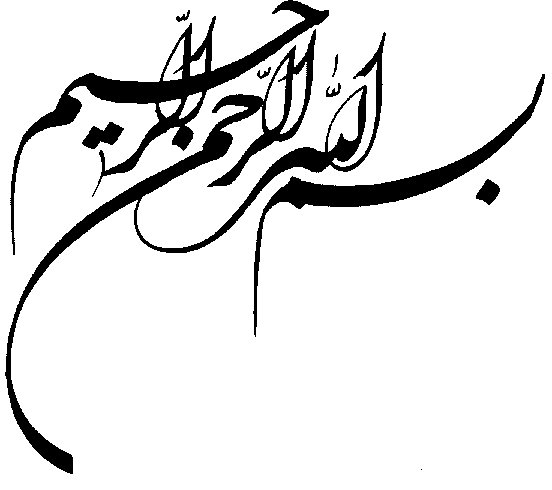 ورود به مطلبتفسیر قرآن  یک علم است .نقطه عزیمت علم سوال است ، چرا اجسام هنگام سقوط از بالا به طرف پائین می افتند؟ چرا دریاها موج می سازند؟ چرا پستانداران بچه می زایند در حالیکه بقیه تخم میگذارند ؟ چرا نوزادان شبیه والدین و اقوام نزدیکشان هستند؟ چرا زبان های مختلف اقوام بشری ، علیرغم شباهت کلی با هم تفاوت دارند؟ چرا نقاطی که به یکدیگر نزدیک تر اند تفاوت زبانی شان کمتر است؟ چگونه میتوان منظورهای نهفته در یک کتیبه متعلق به ده هزار سال پیش را درک کرد؟ منشاء پیدایش بشر چیست؟ چگونه میتوان – همانگونه که با امواج  صوت و تصویر را با سرعت های باور نکردنی منتقل میکنند – اجسام را منتقل کرد؟ جادوگری واقعیت دارد؟ چگونه میتوان از راه دور به وجود مواد منفجره و سایر اقلام خطرناک پی برد؟ رمز پیدایش گروه هایی مانند القاعده و داعش در جهان اسلام چیست؟ عاقبت مسلمانان علیرغم این اوضاع نا امید کننده چه خواهد بود؟ وعده الهی در مورد پیروزی قطعی حق چگونه محقق خواهد شد؟ چه چیزی خرافه و چه چیزی درست است؟ با اتکاء به چه چیزی می توان خرافات را شناخت ؟ و . . و . . و . . سوالات فوق نقطه عزیمت علومی است که در باره آنها میدانید .تفسیر قرآن هم یک علم است ، و نقطه عزیمتش سوال هائی است مانند : این آیه یعنی چه ؟ منظور خداوند از اینکه چنین مطلبی فرموده چه بوده؟ از کجا معلوم که این سخن الهی به این معنی باشد که میگویند؟ چطور میتوان ار بین این معانی متناقض و متنافر که در باره این آیه هست معنی درست تر را شناخت؟ و . . . و . . . و . . .در این مجموعه برای خدمت به «نو مفسران» مجموعه ای از سوالات تهیه کردیم که آنها را در شروعِ شناخت و فهمشان از کلام خدایشان کمکی کند تا از طریق جواب دادن به آنها عزیمت خود را در این مسیر با آغازی مطلوب به طی طریق بپردازند .سوالات ، با توجه به ماهیت شان در چهار دسته قرار میگیرند :1 سوالاتی که در همه پاراگراف ها قابل طرح است :خلاصه تفسیر این پاراگراف ؟ خلاصه تفسیر پاراگراف های از ابتدای سوره تا این پاراگراف ؟حالت کلی این پاراگراف چگونه است؟چرا خداوند این مطالب را فرموده است؟تحلیل کلان این پاراگراف2 سوالاتی که در اکثر پاراگراف ها قابل طرح است :کلماتِ غالب این پاراگراف به «چه زبان»ی است؟ (عادی؟ مَثَل؟ یا....)در این پاراگراف کدام کلید تفسیری را به وضوح تشخیص میدهید؟در این پاراگراف کدام آیه ها فرعی ، و کدام فرعی در فرعی ، وکدام اصلی است؟کلمه «  » به معنی لغوی آمده یا اصطلاحی؟چرا در آیه . . . . از «زمان ماضی» استفاده شده؟نقش «دستورزبان»یِ کلمه (. . . ) چیست؟مرجع ضمیر (. . . .)چیست ؟چرا از میان صفات الهی « » ترجیح داده شده؟منظور از «  » (آیه  ) چیست؟مطلب آیه های     به چه زبانی است؟(کنایه؟ استعاره؟ مَثَل؟ یا ....؟)چرا در آیه    نفرموده «  »؟چرا در آیه      خداوند را مفرد (  ) و در آیه    جمع (  )آورده؟کلمه      چه نوع از کلام است؟(استعاره؟ کنایه؟ یا....؟)موضوع آیه  مربوط به چه ظرف زمانی است ؟ چه دریافت های مستقیمی میتوانید از این آیه/آیات کنید؟در این پاراگراف کدام ادوات بیانیِ حالتِ سخن بطور برجسته ای مورد استفاده واقع شده است؟ادوات بیانیِ حالاتِ سخن1 – ادوات استفهام : هَل   اَ   کیف  متی   این   اَنّی   کم2 – ادوات نفی : ما   اِن   لا   لیس   لم   لن3 – ادوات تاکید : قَسَم   لَ   اِنّ   اَنّ4 - ادوات غایت : لِ   حتی  الی5 – ادوات شرط : اِن   اِلّا   6 – ادوات اشاره :    هذا   تلک   ضمایر 7 – ادوات تردید (و امیدواری) : لعلّ   لیتَ8 – ادوات استثناء : اِلّا9 – ادوات تعلیل (و غایت) : لِ10 – ادوات تحقیر (و تعظیم) : تنوین ها11 – ادوات حصر : انّما12 – ادوات بیانِ کلّیتِ موضوع : ال13 – ادوات تعریف : ال14 – ادوات اشاره به موضوع معلوم (بین گوینده و مخاطب) : ال15 – ادوات خطاب : یا   ایها   یاایها   الا3 سوالاتی که«بار تفسیری» دارد و  در برخی پاراگراف ها قابل طرح است 1/3خواست و فعل خداوند قانونمند استدر قرآن دائما می بینیم خداوند وقوع وقایعی را به خویش نسبت میدهد که  میدانیم وقوع آنها قانونمند است . مثلا نزول باران ، جایگزینی شب و روز ، و امثال آنها .البته طبیعی است که خداوند چنین نسبتی بدهد ، زیرا - مثلا – در مورد نزول باران ، آب را او آفریده ، جاذبه زمین را او قرار داده ، مکانیزم تبخیر سطحی دریاها را همو برقرار نموده ، متراکم شدن ابرها و تخلیه الکتریکیِ بین ابری و تشکیل باران و جاذبه زمین و . . . وغیره را نیز همو آفریده و برقرار نموده و طبیعی است که کل این فرایند را که اسمش بارش باران باشد به خویش نسبت دهد .به عبارت دیگر ، خداوند چیزهایی را که ما آنها را عادی و طبیعی تلقی مینمائیم به خویش نسبت میدهد .عکس این موضوع نیز صحیح است .یعنی چیزهائی را خداوند به خویش نسبت میدهد قانونمند است .لذا وقتی که در قرآن میخوانیم خداوند هدایت و گمراهی اشخاص را به خویش نسبت میدهد باید توجه کنیم که این امر نیز قانونمند است، نه هوسی و بیقانون ، یا وقتیکه میفرماید فلان قوم را هلاک کردیم ، معنی آن این است که آن قوم به اعمالی پرداختند که نتیجه آن هلاکتشان بود.درک این نکته به خواننده قرآن این خط فکری را میدهد که در افعال خداوند بیندیشد و قانونمندی آنها را کشف کند و از این طریق به دانش بشری بیفزاید.بنا بر آنچه گفته شد در پاراگراف هائی که حاوی این نوع مطالب است طرح سوالی مانند سوال ذیل مناسبت دارد :اگر بخواهیم در این پاراگراف مطلبی تحت عنوان «خواست خداوند قانونمند است» بنویسیم ، ذیل کدام آیه موضوعیت این امر را دارد؟ 2/3حدسیاتی که میتوان از اوضاع و احوال آن روزها زدمیدانیم که خداوندِ حکیم بدون منظوری حکیمانه آیاتی نازل نمیکرده است ، مثلا وقتیکه آیاتی نازل میشد که موضوعش تکذیب شدن پیامبران سابق و جری شدن مخالفان آنها و تنگ شدن عرصه بر آنها بود و بالاخره کمک الهی رسید و مخالفان به سزایشان رسیدند ، در «پس زمینه» آن آیات این مفهوم نهفته بود که ای پیامبر و ای پیروان این پیامبر بدانید که این شرایط ناگوار موقتی است و خدای شما همان خدای آن پیامبران سابق است و این اوضاع و احوال ناگوار را ابدی نپتدارید و شکیبایی و مقاومت نشان دهید و مطمئن باشید که پیروز نهائی شما خواهید بود . بنا بر این وقتیکه آیه یا پاراگرافی از قرآن را میخوانیم ، اگر به این موضوع توجه کنیم و از خویش سوال کنیم که در آن روزها که این آیه یا پاراگراف داشت نازل میشد چه اوضاع و احوالی بر آنحضرت و پیروانش حاکم بود ، به فهم بهتری از آیه یا پاراگراف مورد نظر دست می یابیم .عکس این موضوع هم صادق است ، یعنی اینکه وقتی داریم آیه یا پاراگرافی را میخوانیم میتوانیم از روی محتوای آن آیه و پاراگراف به این موضوع منتقل شویم و حدس بزنیم که آنحضرت در آن روز ها چنین مشکلات و چنین درگیری ها و چنین دغدغه هائی داشته و فلان اوضاع و احوال بر امور کلی نهضت حاکم بوده است .این «نگاه» به آیات بما کمک میکند  به یکنوع «جامعه شناسی» و «جامعه شناسی – تاریخ» اسلام برسیم .چون یکی از روش های اصلی ما مطالعه قرآن به ترتیب نزول است ، ما ، خود بخود در مطالعه خویش ، بطور کلی ، یک «نگاه مورخانه» را داریم ، لذا اگر درتک تک آیات و پاراگراف ها هم این نگاه را حفظ کنیم ، خود بخود در هریک از آیات و پاراگراف ها این سوال را از خویش خواهیم نمود که «چرا خداوند این مطلب را در اینجا – که مثلا میتواند سال سوم بعثت ، یا مثلا سال دوم هجرت بوده باشد – فرموده ؟» و اگر درپی یافتن پاسخ بوده و در متن آیه یا پاراگراف دقت بیشتر کنیم ، خواهیم توانست تصویری از اوضاع و احوال حاکم بر آن برهه زمانی را بدست بیاوریم .بنا بر آنچه گفته شد در پاراگراف هائی که حاوی این نوع مطالب است طرح سوالی مانند سوال ذیل مناسبت دارد :اگر بخواهیم در این پاراگراف مطلبی تحت عنوان «  حدسیاتی از اوضاع و احوالِ آن روزها » بنویسیم ، ذیل کدام آیه موضوعیت این امر را دارد؟ 3/3میتوان طی شرح های مشابهی سوال هائی را طرح کرد ، اما چون شما خواننده عادی مانند خوانندگان رمان و امثال آن نیستید دیگر از شرح های مانند فوق میگذریم و یکباره سوال ها به نظرتان میرسانیم :اگر بخواهیم در این پاراگراف مطلبی تحت عنوان «ذکر مصادیق افاده حصر نمیکند» بنویسیم ، ذیل کدام آیه موضوعیت این امر را دارد؟4/3اگر بخواهیم در این پاراگراف مطلبی تحت عنوان «معجزات قرآنی» بنویسیم ، ذیل کدام آیه موضوعیت این امر را دارد؟ 5/3اگر بخواهیم در این پاراگراف مطلبی تحت عنوان «  این روش تفسیری چه کمک مستقیمی کرد؟ » بنویسیم ، ذیل کدام آیه موضوعیت این امر را دارد؟ 6/3اگر بخواهیم در این پاراگراف مطلبی تحت عنوان « آیات برجسته  » بنویسیم ، ذیل کدام آیه موضوعیت این امر را دارد؟ 7/3اگر بخواهیم در این پاراگراف مطلبی تحت عنوان « چه سابقه ای از این موضوع در سوره هائی که قبلا در این تفسیر دیده اید دارید؟» بنویسیم ، ذیلِ کدام آیه موضوعیت این امر را دارد؟ سوالات فوق نیز سوالات شایعی است ، گرچه درجه شیوعشان به اندازه قبلی ها نیست ، ولی در هر پاراگراف لا اقل یکی – دوتا از آنها قابل استفاده است .4سوالاتی که علاوه بر دسته های سه گانهء پر تکرار مذکور ، بسته به اینکه چه سوره ای در دستور کار مخاطب است ، برای همان سوره  طرح شده که به فعال تر شدن ذهن او کمک میکند که بتواند با یافتن جواب آنها متن سوره را بهتر بفهمد و تفسیر کندو ما در اینجا به این کار (که طرح همان «هزاران سوال تفسیریِ» ذکر شده در عنوان کتاب است) می پردازیم . قابل ذکر است که سوالات ذیل از متن  مجلدات دهگانه  تفسیر «سخن نو» استخراج و با حذف برخی از سوالاتِ رده دوم در اینجا و تحت نام هر سوره (و به ترتیب نزول) گردآوری شده است .و صد البته پاسخ به بسیاری از این سوالات آسان و برخی هم نه چندان آسان است ، چنانکه ملاحظه میکنید :سوره عصر1 -  از نظر مخاطب اولیهء ، منظور از «حق» چه میتوانست بوده باشد؟ (و همینطور آمنوا و عملوا الصالحات؟)2 - مفهومِ آخرت در این سوره مستتر است . جایش را نشان دهید .3 – چرا نفرموده «و تواصوا بالحق و الصبر»؟سوره توحید1 - چنانکه ملاحظه کرده اید صفت اصلیِ ذات الهی که در این سوره مورد تاکید میباشد احدیت آن حضرت است ، چرا در جنب آن به صمدیت آن حضرت نیز اشاره گذرائی کرده است؟2 - «قل» که ابزار تقریر است ، دراین سوره ناظر برکلّ سوره است یا فقط بر آیه اول؟ (جواب با ذکر دلیل)سوره حمد1 - چرا خداوند از میان صفات خویش ، ربّ همه جهانیان و رحمان و رحیم و مالک روز جزا را ترجیح داده؟2 – چرا قرائت این سوره را در نمازها واجب نموده؟3 - چرا فرموده «رب العالمین» و مثلانفرموده «رب الانسان»؟ 4-کلمه اول آیه 3 را ، هم به صورت «مالک» و هم به صورت «ملک» میخوانند ، فرقشان چیست؟5 – کدام واژه های این سوره جنبه استعاری دارند؟6 – اگربخواهیم جمله «فعل خداوند قانونمند است» را یادآوری کنیم کدام نقطه برای این یادآوری شایسته تر است؟7 – بین آیه 2و3 محل کارکرد کدام کلید تفسیر قرآن است؟سوره زلزال1 - «وحی» به زمین یعنی چه ؟2 - چکیده و عصاره مفاهیم سوره چیست 3 - «اثقال» در آیه 2 به چه معنی است؟ 4 – آیات 4و5و6 به «چه زبان»ی است؟ (زبان مَثَل؟ زبان مخاطب؟ یا.....؟)5 – منظور از «مثقال» (آیه های 7و8) چیست؟6 – منظور از «خیر» و «شر» (آیه های 7و8) چیست؟ سوره قارعه1– منظور از آیه 3 چیست؟ (یعنی پیامبر – ص– هم نمیتوانست آن را درک کند؟ یا....؟)2– با توجه به سه آیه اول ، چه چیزی چه چیزی را می کوبد ؟3– رضایت مطرح شده در آیه7 نسبی است یا مطلق؟ یعنی زندگی آنها از نظر صاحب و مالک جهان مورد رضایت است یا از نظر خود اشخاص مورد نظر؟سوره ضحی1- چرا فرموده «اولی» و نفرموده «دنیا»؟2 – چرا دراین سوره فقط از حالت سوم شخص غائب استفاده نموده؟ (درکلماتی مانند ودعک ، وجدک ، هدی ، اغنی ،  نعمت ربک ...)3 – کلمات این سوره به معنی لغوی بکار رفته اند یا اصطلاحی؟4  – از روی این سوره چه حدسیاتی از اوضاع و احوال آن روزها میتوان زد؟5 – منظور از «نعمت» (در آخر سوره) مادی است یا معنوی (دلیل ذکر کنید)6 - «سائل» را به چه معنی میگیرید؟ گدا یا پرسشگر؟ (دلیل ذکر کنید)7 – منظور از «ضالّ» (البته در اینجا) چیست؟ (گم شده؟ به حقیقت نرسیده؟ به راه غلط رفته؟ یا....؟)سوره فلق1 - برای پناه بردن از شرور به چه وجهی از خداوند باید روکرد؟2- شر مطلق است یا نسبی ؟3- آیا ، باتوجه به آیه2 ، هر «موجود»ی امکانا متضمن شرّ هم هست؟4 – برجستگی این سوره از چه لحاظ هائی است؟5 – چرا از بین آنهمه صفات خداوندی ، در این سوره « ربّ فلق» ترجیح یافته؟6 – عبارت «دمندگانِ درگِرِه ها» چه نوعی ازسخن است؟ ( کنایه؟ استعاره؟ یا......؟)7 - -آیاخداوند «شر» می آفریند؟ اگر بله ، خود این عمل (یعنی آفرینش شر) خیر است یا شر؟ (ذکر دلیل)  سوره ناس1- سوره های ناس و فلق چه تفاوت عمده ای دارند؟2- کلمه «اعوذ» (پناه می برم) چه حالتی را به ذهن می آورد؟3- «مِن» در آیه آخر از چه نوع است؟4 – موضوع کدام یک از دو سوره فلق و ناس بیشتر به زمان آنحضرت مربوط میشد و کدامیک موضوعیت طولانی تری دارد؟5 – کدامیک از موضوعات شرّ که در دو سوره مطرح است سهمگین تر می باشد؟6- وجهی از خداوند که در سوره فلق مورد پناهندگی معرفی شده چه تفاوتی با سه وجه مطرح در سوره ناس دارد؟سوره تین1  - با توجه به بحثی که در سوره عصر راجع به انسان شـد «انسان» مورد بحـث آیــه 4 مربوط به کدام تلقی است؟2-«انسان»آیه 5 چطور؟3– چرا در این سوره از بین صفات الهی «احکم الحاکمین» ترجیح داده شده؟4 – چرا فرموده «غیرممنون» و نفرموده «کبیر» یا «عظیم»؟5 – چرا فرموده «ما یکذبک» و نفرموده «من یکذبک»؟6 – چرا بجای «لقد» نفرموده «اِنّا»؟7 – بین دو آیه 6 و 7 موضوع کدام کلید تفسیر وقوع یافته؟سوره لیل1- قسم های سه آیه اول توجه مخاطب را به کدام جهت جلب میکند؟2- چرا تلاشهای انسان متفاوت است؟3- چرا در آیات بعد در تفاوت مذکور «تفاوت تلاشهای ایمانی» برجسته شده ؟ تفاوت مذکور از چه لحاظ است؟ (موضوع؟ نتیجه؟ شیوه عمل؟ یا...؟)4 – امروزه ، کیفیت «شب» با آنچه از این کلمه در زمان نزول این آیات فهمیده میشد تفاوتی دارد ، آیا این تفاوت سبب تغییرِ کارکردِ شب شده است؟5 – با توجه به سئوال فوق ، «اذا» (در هر دو آیه 2و3) چه جایگاهِ  کارکردی خواهد داشت؟6– آیا در این آیات مفهوم «شب» را مذموم دانسته  و مفهوم «روز» را تحسین نموده است؟ (جواب با ذکر دلیل)7– کلمه «ما» در آیه 3 به کدام معنی است؟ (چه چیزی؟ چه چیزهائی؟ چیزی که؟ چیزهائی که؟ یا.....؟ - جواب با ذکر دلیل -)8 – چرا در آیه 3 فرموده «سعیکم» و نفرموده «مساعیکم» ؟9- ازلحاظ کلیدهای تفسیر قرآن آیات این بند نسبت به سوره عصر چه وضعی دارد؟10 – آیه 11 با کدام کلید فوق قابل توجیه است؟11 – قلمرو قانونمندی مذکور در این پاراگراف کجاست؟ (دنیا؟ آخرت؟ هردو؟- جواب با ذکر دلیل -)12- «من» در آیه های 5 و 8 به چه معنی است؟ («کسیکه»؟ «کسانیکه»؟ - جواب با ذکر دلیل -)13 – کلمات حسنی و یسری و عسری صفت تفضیلی اند یا عالی؟ و چرا؟14 – الف لام در ابتدای کلمات فوق ، الف لام جنس است یا عهد و چرا؟ 15- «ه» ، در کلمه «عنه» (آیه 11) ، با کدام گزینه سئوال 12 مخالف به نظر میرسد؟ و آیا واقعا مخالف هم هست ؟ (جواب با توضیح و مثال)16- ازچه لحاظ همگان درمقابل«هدایت» مساوی هستند؟17 – چرا در آیه 12 کلمه «علینا» (= برعهده ما است) را بکار برده؟18 – چرا در آیه های 12و13 برای گوینده ضمیر «ما»  ودر آیه 14 – ضمیر «من» را بکاربرده؟19 – باتوجه به آیه های 15 و 17 ، آتش مذکور «بدترین ها» را شکار می کند و «با تقوا ترین ها» از آن بر کنار می مانند . توضیح دهید وضع «بدها» و «با تقواها» چه میشود؟ (دقت کنید و برای جوابتان دلیل بیاورید)20 - «ل» اول کلمه للهدی (آیه 12) برای چیست؟21 - «ل» دوم همان کلمه چه ؟22 – همین دو سئوال را راجع به آیه 13 جواب دهید .23 – با توجه به سئوال های قبلی ، چرا در آیه 13 فرموده «لنا» ؟24 – با توجه به سئوال 19 ، کدام کلید تفسیر قرآن به جواب آن سئوال کمک میکند؟25 – در این سوره خیلی به بذل مال در راه خدا تاکید شده ، (آیه های 5 و 8 و 11 و 18 ) چرا؟26- باتوجه به سئوال فوق ، کدام کلید تفسیر قرآن برای یافتن جواب کمک میکند؟سوره شمس1- ازقسم های فوق چه احساسی به تلاوت کننده دست میدهد؟2- الهام فجور و تقوا چگونه صورت میگیرد؟ 3- راه رشد نفس چیست؟4- اگر در دو قسم آیه های 1و2 دقیق شویم ، و بخواهیم از آن در مورد «رشد دادن نفس» ایده بگیریم ، چه مثالی باید بزنیم؟5 – موضوع سئوال فوق را درباره آیه های 3و4 جواب دهید .6 – همچنین در مورد آیه های 5 و6 7 – اینک جواب سئوال های 4 و5 و6 را با هم جمع کرده و یک صفحه راجع به آن بنویسید . 8– درمورد آسمان کلمه «بنا کرد» را بکار برده واین کلمه نزد ما «سازه ساخت» و «ساختمان ساخت» را القاء میکند ، اگر روی این مفهوم زوم کنید در جمله ترکیبیِ «آسمان را بنا کرد و زمین را گسترد» چه به ذهن شما می آید ؟ 9 – چرا وقتیکه یکنفر آن شتررا کشت همگی معذب شدند؟10- از موضوع فوق چه نتیجه ای راجع به جوامع بشری میگیریم؟11 – در آیه 13 با استفاده از کدام کلید تفسیر قرآن میتوان متن را بهتر فهمید؟12 – منظور از کلمه «طغوی» در آیه 11 چیست؟13 – در همان آیه رابطه بین همان کلمه را با تکذیب بیان کنید .14- در آیه های 11و12 قوم ثمود به صورت مفرد درنظر گرفته شده (چرا؟ - توضیح دهید -) اما در آیه 13 پیامبرشان آنها را بصورت جمع می بیند (چرا؟ - توضیح دهید -) 15- از طرز بیانِ آیه 13 شرح دهید پیامبرشان چه حالتی در سخن و در رفتار داشته است .16 – شرحی راجع به کلمه «دمدم» (آیه 14) بنویسید .17 – در آیه 15 کلمه «عقبی» به معنی لغوی بکار رفته است یا   اصطلاحی؟ (با ذکر دلیل)سوره طارق1- کدام گزینه معنیِ «ما ادریک» (آیه 2) را بهتر میرساند ؟ (1 - در مجموعه امکاناتِ دور و برت چیزی نیست که به دانشت درباره آن  کمک کند .  2 – نمیتوانی معنی واقعیِ آن را درک کنی . 3-......)2 - «اِن» (ابتدای آیه 4) چه نقش گرامری دارد؟3 - «لمّا» (در آیه4) یعنی چه ؟ (مگراینکه ؟ تا اینکه ؟ یا.......؟)4- آیه 1 ، حاوی یک قسم است یا دوتا ؟5- آیا مفهوم آیه 4 منحصر در چیزی است که در سه آیه قبلی ذکر شده؟ (جواب با ذکر دلیل)6- منظور از «حافظ» در آیه 4 چیست؟ (حافظ اعمال برای رسیدگی در قیامت ؟ حافظ از خطرات و تهدیدات ممکن تا فرارسیدن اجل؟ یا.........؟)7- بنظر شما کدام گزینه درمورد حفاظت مورد نظر آیه 4 بهتر است ؟ 1- حفاظت فردی 2 – حفاظت سیستمی 3 - .........(جواب با ذکر دلیل)8 -  الف و لامِ روی کلمه طارق الف ولام جنس است یا عهد (جواب باذکردلیل)9 - در آیات 5 تا 10 کدام آیه ها فرعی و کدام فرعی در فرعی وکدام اصلی است؟10 - کلماتِ غالب همان آیات به «چه زبان»ی است؟ (عادی؟ مَثَل؟ یا....)11 - کلمه « فلینظر» به معنی لغوی آمده یا اصطلاحی؟12 - مطلب آیه های 6 و 7  به چه زبانی است؟ (کنایه؟ استعاره؟ مَثَل؟ یا ....؟)13 - کلماتِ غالب آیات 11 تا 14 به «چه زبان»ی است؟ (عادی؟ مَثَل؟ یا....)14 - در همان آیات کدام کلید تفسیری را به وضوح تشخیص می دهید؟15 - در همان آیات کدام آیه ها فرعی و کدام فرعی در فرعی وکدام اصلی است؟16 - منظور از آیه های 13 و 14 چیست؟17 - کلمه های رجع و صدع چه نوع از کلام است؟(استعاره؟ کنایه؟ یا....؟)18 - چراخداوند به کافران نیز مهلت میدهد؟19 – مهلت «اندک»ی که پیامبر(ص) می باید میداد ، تقریبا چندسال بود؟20 – چرا آیه 17 فرع بر آیه 16 است ؟ 21 – مهلت دادن را در آیه 17 دو جور فرموده . تفاوتشان را و شرحی راجع به هرنوع آن بنویسید .22 – چرا به آنحضرت توصیه شده به آنان «مهلتی» بدهد؟ مثلا اگر قرار بود مهلت ندهد ممکن بود چه کند ؟23 – نیرنگ آنها از چه نوعی بود؟24 – نیرنگ کنان چه کسانی بودند؟25 – تنوینِ انتهایِ «کیدا» (آیه 15) از باب تحقیر است یا تعظیم ؟ (جواب با دلیل)26 – تنوینِ انتهای آیه 17 از باب تحقیر است یا تعظیم؟سوره قدر1 – آیا شب قدر بخاطر قرآن «شب قدر» شده؟ یا قبل از قرآن نیز چنین مفهومی دربین مردم شایع بوده؟2 - فرق ملائکه و روح چیست؟ 3 - نزول ملائکه و روح چه تاثیری در زندگی انسان دارد؟4 - «روح» چیست؟5 - حالت کلی این سوره  چگونه است؟ (امید بخش؟ شادی افزا؟ یا...؟)6 - در این سوره کدام آیه ها فرعی و کدام اصلی است؟7 - کلمه « الف» به معنی لغوی آمده یا اصطلاحی؟8 - چرا از میان صفات الهی «ربهم» ترجیح داده شده؟9 - مطلب آیه 4 به چه زبانی است؟ (کنایه؟ استعاره؟ مَثَل؟ یا ....؟)10 - «ال» در «القدر» از چه نوع است ؟ سوره علق1- چرا در آیه 1 بجای «باسم ربک» نفرموده «بربک»؟2 - نسبت آیه 2 به 1 ، و 5 به4 ، چه نسبتی است؟3 - در آیه 8 چرا نفرموده «ربه»؟ (یا معادل های دیگرش؟)4 - قلمرو قانونی که در آیه 6 ذکر شده ، کجاها است؟5 – اشخاص آیه13 نسبت به اشخاص آیه 9 چه تفاوتی دارند؟6 – آیه 14 با کدام آیه در همین سوره قرابت بیشتری دارد؟7 – چرا بجای ترکیب «کان علی الهدی» (مثلا) نفرموده «ان کان مومنا»؟8 – آیا موضوع آیه 15 در این جهان خواهد بود یا در آخرت؟9 – اگر بگوئید آخرت ، در آنصورت آیه 17 را چگونه توضیح میدهید؟و اگر بگوئید همین جهان ، در آنصورت «زبانیه» را چگونه توضیح میدهید؟سوره قریش1-  بین آیه های 1 و 2 موضوعِ کدام کلید تفسیر قرآن اتفاق افتاده؟2 – در آیه 2 بین دو کلمه ایلافهم و رحله موضوعِ کدام کلید تفسیر اتفاق افتاده؟سوره تکاثر1 - «سوف» (= بزودی) در آیه 3 مربوط به قبل از قیامت است یا پس از آن؟2 -  ظرف زمانیِ علمِ مطرح در آیه 5 قبل از قیامت است یا پس از آن؟3 – زیاده طلبی یکی از خصوصیات اصلی و یکی از وجوه اصلی افتراق انسان از حیوان است و فی نفسه نه تنها مذموم نیست بلکه یکی از موتورهای پیشرفت انسانیت است . با توجه به آیه 1 ، حدّ و حدود آن چطور باید مشخص شود؟4 – چرا در آیه 2 بجای «زرتم» نفرموده «نزلتم الی» ؟5 – ظرف زمانیِ موضوع آیه7 چه زمانی است؟ (پس از قیامت یا پیش از آن؟)سوره بلد1 - در آیه2 به اینکه پیامبر(ص) در آن شهرساکن است قسم یاد شده ، آیا این با مدلول آیه اول که در آن گفته شده به این شهر قسم نمیخورم ناسازگار نیست ؟2 – چرا در آیه 1 فرموده «قسم نمیخورم» ؟ 3 - «و» در ابتدای آیه 2 چه نقش دستور زبان ی دارد؟ و هر نقشی که داشته باشد چه تاثیری روی جواب سوال 1 میگذارد ؟4 – تنوین در انتهای کلمه والد از باب تعظیم است یا تحقیر؟ (جواب با دلیل)5 - «ل» در ابتدای آیه 4 چه نقش دستور زباني دارد؟6 – در همان آیه «قد» چطور؟7 – منظور از «در رنج» (آیه 4) چیست؟8- آیات 5 تا 10 درموقعیت یادآوری چه نعمتهائی است؟9- آیا اشخاص نابینا و ناگویا خارج ازشمول آیات مذکور هستند؟10– آیه 6 بین دو آیه ای قرار گرفته که نکوهش در آنها متوجه  «فکر» است درحالیکه درخود آن آیه  متوجه  عمل است ، ربط این موضوع را توضیح دهید . 11 – درآیه 5 کلمه یقدر از ریشه قدرت است یا از ریشه قدر - بر وزن عصر – به معنی اندازه کردن ؟ (جواب با دلیل)12 – کلمه «عقبه» در چه نوع کاربردی بکار رفته (استعاری؟ کنایی؟ یا....؟)13- چرا در آیه 17 به (صبر) اشاره کرده؟ (صبر بر چه ؟)14- امروز که برده داری منسوخ شده ، آیا آیه13 بلاموضوع است؟15- مجموع مطالب آیه های15و16و17را چگونه میتوان خلاصه نمود؟16 –آیا در مفهوم عقبه هیچ جوری یک عنصر متافیزیک میتوان یافت؟ (اگر نه چرا در آیه 17 آنطور فرموده؟)17 – آیا فکّ رقبه با عِتق رقبه یکی است؟18 - فک رقبه به پول امروز چقدر است؟19 – از «ذی مسغبه» (آیه 14 ) چه فهمیده میشود؟ (گرانی مواد غذائی؟ یا ...... ؟)20 – از مجموع آیه های 15 و 16 بطور کلی چه فهمیده میشود؟ (نیازمندیِ شدیدِ شخصِ موردِ کمک؟ یا......؟)  21 – در آیه 15 چرا درمورد یتیم قید«ذا مقربه» بکاررفته؟(مثلا تکلیف ذا مبعده چه میشود؟)22 – در آیه 17 منظور از «ثم» چیست؟ (یعنی دقیقا «پس از» چه ؟) (جواب با ذکر دلیل)23 – در آیه 17 چرا از زمان ماضی (کان) استفاده شده؟24 – حرف «اَو» (آیه 14) چه گشایشی را به مومن عامل نوید میدهد؟25- با توجه به اینکه کلمه «مشئمه» در تقابل با مفهوم کلمه «مرحمه» مذکور درپاراگراف قبل است معنی آن را ذکر کنید . 26-درآیه 19«کفروا»را به «آیاتنا» مرتبط نموده ، چرا؟ (جواب با ذکر دلیل)27 – منظور از «آیات» خداوند در آیه 19چیست؟سوره همزه1- آیاجمع کردن مال و داشتن حساب و کتاب آن اشکال دارد؟2-دوکلمه اول آیه 5 خطاب به کیست؟3-همان دوکلمه مذکور چه نقشی دارند؟4-کلمه اول آیه 8 اشاره به چیست؟5 – در آیه 2 چرا بجای الذی نفرموده الذین ؟ همچنین چرا بجای جمع نفرموده جمعوا؟6 – تنوین در کلمه «مالا» از باب تصغیر است یا تعظیم؟ و چرا؟7 – الف و لام ابتدای کلمه الحطمه «الف لام جنس» است یا عهد؟ یا نوع دیگر؟8 – چرا خداوند آن آتش را به خویش نسبت داده؟ (و فرموده نار الله)9 – از محتوای این سوره چه حدسیاتی از اوضاع و احوال آن روزها میتوان زد؟سوره فجر1- مقصود از«خرد ورزان» کیست؟2 – آیا مواردِ چهارگانه موردِ قسم ، در ابتدای سوره ، هر یک جداگانه مورد قسم است یا اجتماع آنها ؟3 – با دلیل بیان کنید که هریک از الف-لام های بکار رفته در 4 آیه اول از چه نوع است .4 – تنوین انتهای کلمه لیال در آیه 2 ازباب تحقیر است یا تعظیم؟5 – در مورد کلمه عشر چه؟6 – در مورد کلمه قسم در آیه 5 چه؟7 – در 4 آیه اول چه نوعی از سخن بکار گرفته شده؟(استعاره؟ کنایه؟ یا.....؟)8 – منظور از «ِحجر» چیست؟9 - در «عجایب هفتگانه» ، اهرام ثلاثه فرعونیان هست . آیا میتوانید یک چیز دیگر را هم که به آیات 6 تا 14 مربوط باشد نام ببرید؟10- آیا آیه 8 به این معنی است که تا سال680 میلادی (که زمان تقریبی نزول این آیات است) هیچ ساختمانی باشکوه تراز «ارم ستون دار» نبوده؟11- منظور از «بلاد» در آیه 11چیست؟12- ظرافت ادبی کلمه «صبّ» آیه13در چیست؟13- بعضی از وعّاظ محترم با ذکر آیه 14 چهره خشنی از خداوند ارائه میکنند ، آیا استنباط آنان درست است؟14 – منظور از «ذات» را در ترکیب «ذات العماد» توضیح دهید .15 – در آیه 8 چرا برای یک ساخته بشری از کلمه «خلق» استفاده نموده؟ 16 – منظور از «جابوا» (آیه 9) چیست؟17 – ترکیب «سوط عذاب» چه نوع از سخن است؟ (استعاره؟ کنایه؟ یا.....؟)18 - «ان ربک لبالمرصاد» چگونه سخنی است؟ (استعاره؟ کنایه؟ یا....؟)19- آیا موضوع آیات 15 تا 20 درباب «نکوهش» است؟ اگربله ، مربوط به چه کسانی است؟20 – منظور از «انسان» در این پاراگراف چیست؟ (همه انسانها ؟ اکثریت انسانها ؟ یا.....؟)21 - «کلا» در ابتدای آیه 17 ، چه چیزی را به شدت نفی میکند؟ (طرز فکر مطرح در آیه های 15 و 16 را ؟ یا.......؟)22 – در آیات 17 تا 20 چه کسانی مورد انتقادند؟23 – در همان آیات موضوع انتقاد ها چیست؟24 – «اکرمه» (آیه 15) به معنی لغوی بکار رفته یا به معنی اصطلاحی ؟ (دقت کنید)25 - «اکرمن» (در همان آیه) چطور؟26 – از لحاظ لغت ، «تراث» (آیه 19) به چه معنی است؟27 – کلّا (آیه21) چه چیزی را نفی ، و بقیه آیه چه چیزی را اثبات میکند؟28 – در آیه 21 تاکید زیاد روی «کوبیدن» زمین شده ، چرا؟ و این چه ربطی دارد به چیزی که توسط کلّا به شدت نفی شده؟29 – منظور از کلمه حیات در ایه 24 چیست؟30 – در آیه های 25 و 26 ، تنوین انتهای کلمه احد از چه باب است ؟31 – گوینده مطلب آیه 28 کیست؟ (جواب با دلیل)32 – دو آیه 29 و 30 چه حالتی را القاء میکنند؟(عاطفی؟ احساساتی؟ صمیمیت زیاد؟ یا....؟)33 – بین آیه های 26 و 27 موضوع کدام کلید تفسیر اتفاق افتاده؟ سوره نجم1-کلمه «نزله» درآیه13چه مفهومی را به ذهن شما میاورد؟2- بار اول هم «نزله» بوده؟ درآنصورت چه کسی نسبت به چه کسی «نزول» کرده؟3 – مرجع ضمیر «هِ» در کلمه «عبدهِ» (آیه 10 ) کیست؟4 -  منظور از «هو» (آیه 4 ) چیست؟5 – کلماتی را که «به زبان مَثَل» هستند مشخص کنید .6 –  کلمه «یری» (آیه 12) چه حالتی را می رساند؟ (استمرار؟ یا...؟)7 - «اسم گذاری» ذکر شده درآیه 23 طی چه فرایندی ودرچه مدتی انجام شد؟8- منظور از «هدایت»ی که در انتهای آیه 23 به آن اشاره شده ، چیست ؟9- «سلطان» در آیه 23 به چه معنی است و چرا ؟10 – ربط آیه های 19 و 20 با پاراگراف قبل چیست؟11 – سوژه « رویت»ی که در دو آیه مذکور مطرح است ، چیست؟12 – منظور از «هی» در آیه 23 چیست؟13 – چرا در آیه 23 نفرموده «آباوکم و انتم»؟14 – با توجه به آیه 23 انگیزه های پیدایش و تقویت بت پرستی را شرح دهید .15 – چرا در آیه 22 تقسیم مذکور را «نا عادلانه» خوانده و نا عادلانه از نظر کی؟16- چه ارتباطی است بین نامگذاری زنانه ملائکه وبی ایمانی به آخرت؟ (موضوع آیه27)17- چرا در آیه 25 آخرت را مقدم بردنیا ذکر فرموده؟18- اساسا آیا این نوع تقدم و تاخّرها (موضوع سوال17) چقدر مهم است؟19 – حوزه عمل قانون «ان الظن لا یغنی......» کجاست؟20 – حوزه «درست در آمدن» مطلق تمنیات انسانی کجاست؟21 – مثالهای شفاعت در حوزه آخرت مشهور است مثالهائی در حوزه دنیائی ذکر کنید .22 – در کجای این پاراگراف لزوم پناه بردن به درگاه الهی ودعا بطور غیر مستقیم به مخاطب القاء میشود؟23-آیا در آیه 29 ، «تولی عن ذکرنا» با «لم یردالاالحیاة الدنیا» همرتبه است یا دومی فرع بر اولی است؟24 – چرا در آیه 31 بجای ان ربک نفرموده ان الله ؟25 - «انشاءکم من الارض» (آیه 32) را تشریح کنید (شامل از کجا تا کجا میباشد؟)26 - «لا تزکوا انفسکم» چه ربطی به «هو اعلم بکم .......امهاتکم» دارد؟27 – آیا شناخت متقی و متقی تر و متقی ترین بوسیله ما ممکن است؟28 - «ف» (اول آیه 29) موضوع را فرعِ بر چه میکند؟29 – در همان آیه «دنیا» به معنی لغوی است یا اصطلاحی؟30 – چرا در آیه30 - «هو اعلم» تکرار شده؟31 – چرا در آیه 32 «یجزی» تکرار شده؟32 – چرا در همان آیه به یک چیز فوق العاده بزرگ (ما یملک الهی) اشاره شده برای نتیجه گیری بر توانائی او بر انجام عملی که به نظر ما کوچک می آید؟ 33 - «حسنی» در آیه31 صفت تفضیلی است یا عالی؟34- «وفّی» در آیه 37 بطورمطلق ذکرشده ، چرا و یعنی چه؟35 – کلمه اول آیه 33 از ریشه «رویت» است یا از ریشه «رای» ؟(جواب با دلیل)36 – کلمه «یری» از ریشه رویت است یا رای؟37 – در آیه های 36 و37 مجموعِ تعالیمِ مندرج در دو منبعِ مذکور منظور است یا هر یک از آنها جدا جدا؟ (جواب با ذکر دلیل)38 – منظور از صحف چیست؟ (غیر از تورات چیز دیگری تحت این عنوان بر موسی (ع) نازل شد؟ یا تورات بصورت صحیفه هائی تدریجا نازل گردید؟) (جواب با دلیل)39 - برای آیه 39 مثالی بزنید.40 - آیه 42 را شرح دهید.41 – چرا درمورد کشفِ مطرح در آیه 58 صفت فاعلیِ مونث بکار رفته؟سوره عبس1- آیه های 1و3و5 به ترتیب به چه کسانی اشاره دارد؟2- موردِ عتابِ پیامبراکرم (ص) دقیقا چه بود؟ (ترجیحِ دغدغه های مدیریتیِ نقشه راهِ رسالت ، بر باز بودنِ دائمیِ آغوش برای گروندگان ؟ یا......؟)3 – فاعل دو فعل آیه 1 کیست؟ (هم میتواند پیامبر- ص- باشد هم آن مهمانش) از روی قرائن مطرح در 6 آیه اول تعیین کنید کیست و در جوابتان دلیل مقنع ارائه کنید .4 - ضمیر«ه» (آیه 2) به چه کسی اشاره دارد؟5 – اگر جواب سوال 3 پیامبر – ص – باشد ، چه چیزی در آیه دو سبب شد که او آن دو فعل را انجام دهد؟ (جاء؟ اعمی؟ یا.....؟)6 – اگر جواب سوال 3 پیامبر – ص – باشد از دو آیه 3 و 4 معلوم میشود – برخلاف نظر برخی مفسران عالیقدر ، پیامبر – ص – راهی برای علم به مکنونات قلبی آن شخص نداشت . بنا بر این عتاب برای چه بود؟ (برای احترام به اظهار ایمان مسلمانان ؟ یا......؟)7 - «سفیران» مطرح درآیه 15چه کسانی هستند؟8 - منظور از «صحیفه های گرامی» آیه13 چیست؟9 – ضمیرِ «ها» در کلمه «اِنّها» در آیه11به چه اشاره دارد؟10 – چرا فورا پس از موضوعات پاراگراف اول به این تذکر (اینها از وحی است.......) پرداخته؟11 - «زبان» آیات 13 تا آخر این پاراگراف از چه نوعی است؟ (مَثَل؟ استعاره؟ کنایه؟ یا......؟)12 – آیه ای را ذکر کنید که هم مفهوم (و به عبارت دیگر توضیحِ) آیه 17 باشد .13- آیا برای اینکه شخص به آن عاقبت نامطلوب دچارشود ، باید واجد هر دو صفت کفر و فجور باشد یا فقط یکی ازآنها کافیست؟14 - آیا  دو صفت مذکور «هم عرض» یکدیگرند ، یا یکی از آنها مانند «زیربنا» ی دیگری است؟15- آیا منظورآیات فوق این است که شخص ذکرشده در آیه 34 فقط از اشخاصی که نسبت او با آنها تصریح شده (یعنی فقط از فرزند و همسر و مادر و پدر و برادرش) فرار میکند؟16- آیا رفتار «فرار»ی مذکور ، مربوط به آن «فریاد وحشتناک» است یا به اوضاع و احوال پس از آن مر بوط است؟سوره کافرون1-کدام معنی برای «قل» درست تر است ؟ «به خویش بگو» یا «به مردم بگو» ؟2- آیا در این سوره ، هیچ «بار اعجازی» می بینید؟ اگر بله ، در چه و کجا ؟3- آیا آیه آخر متضمن نوعی «جواز» و «اباحه» است؟ اگرنه ، چرا؟5 – از کجای این سوره عنصرِ آنلاین آن به عیان مشاهده میشود؟6 – طرز خطاب در آیه 1 چگونه است؟ (احترام آمیز؟ تحقیر آمیز؟ یا....؟) 7 - «ما» در آیه 2 از باب تعظیم است یا برعکس؟ در آیه 3 چطور؟ 8 – آیه های 4 و 5 تکرار یک موضوع است ، علت آن را بیان کنید .سوره اعلی1- کلمه «اعلی» در آیه 1 ، صفت تفضیلی است یا عالی؟2- مجموع دو آیه 4و5 نسبت به مجموع دو آیه2 و3 چه حالتی دارند؟3- آیه های4و5 را درشعاع آیه های 2و3 شرح دهید .4 – چرا در آیه 1 روی «اسم» ربّ تاکید نموده ، و نه روی خودِ «رب»؟5 – با توجه به آیه 1 ، مگر(معاذالله) ربّ دیگری هم متصور هست که فرموده «ربک الاعلی»؟6 – چرا در آیه های 2 و 3 فعل های خلق و سوّی و قدّر و هدی را بطور مطلق فرموده و آنها مقید به چیزی نفرموده؟7 - باتوجه به آیه6 ، چه چیزی قراربود «بزودی» بر پیامبر(ص)خوانده شود؟8 - میدانیم آیه7 «پرانتزی»است ، و می بینیم شامل دو قسمت است ، بیان کنید هریــک ازقسمت ها نسبت به دیگری چه نقشی دارد .9 - قراراست پیامبر(ص) چه چیز را فراموش نکند؟10 - دلگرمیی که دراین پاراگراف به پیامبر(ص)داده میشود چیست؟11 – چرا درا این پارا گراف در جائی حالت مفرد (یعلم) و در جاهائی حالت جمع (سنقروئک ، نیسرک) برای فاعل واحد بکار رفته؟12 – چرا جمله (انه یعلم الجهر وما یخفی) در انتهای آیه 7 ذکر شده؟13 – آیا کلمه «یسری» (آیه 8) صفتِ تفضیلی است یا عالی؟14 – مفهومِ مخالفِ آیه 9 چیست؟15- آیا با توجه به آیه19، تعالیم پیامبر(ص) منحصرا درتعالیم ابراهیم و موسی(ع) سابقه دارد؟16 – مخاطب آیه 16 کیست؟17 – منظور از تزکّی (آیه14) چیست؟18 – منظور از «من» (آیه 14) چیست؟(کسی که؟ کسانی که؟)19 – کلمه «دنیا» (آیه 16) به معنی لغوی بکار رفته یا به معنی اصطلاحی؟20 – منظور از «هذا» (آیه 18) چیست؟ (کلّ محتوای این سوره؟ محتوای دو آیه 14 و 15 ؟ یا.....؟)سوره مزمل1 – چرا در آیه 10 کلمه «جمیل» بکار رفته؟2 – ظاهرا پیامبر اساسا در موقعیتی نبوده که به کفار (آنهم از نوع کفار برخوردار) مهلتی بدهد یا ندهد ، لذا برای بکار گیری آن لحن در آیه 11 - توضیح خویش را ارائه دهید .3 – چرا در آیه 8 نفرموده «واذکر ربک»؟4- «نزد ما» در آیه12یعنی چه؟5- آیه14را به دوبخش تقسیم ، وسابقه هربخش را درسوره های قبلی نشان دهید .6 - «لدی»‌ (= نزدِ) خداوند کجاست؟7 – کلمه فوق چه نوع از کلام است؟ (استعاره؟ کنایه؟ یا....؟)8 - درآیه 17 «تقوا» به چه معنی آمده است؟9 – الف ولام روی کلمه «الرسول» از چه نوع است؟ (جنس؟ عهد؟ تعریف؟ یا.....؟)10 – منظور از «شاهدا» (آیه 15) چیست؟11 - منظور از «تتقون» (آیه 17) چیست؟12 – در آیه 19 «من» به چه معنی است؟ (کسی که؟ کسانی که؟ یا...؟)13 – چرا بجای «ادنی» نفرموده «اقل»؟14 - «طائفه» ای که همراه پیامبر بودند چه کسانی اند؟15 – آیا مفهوم مذکور قابل تسری به امروز هم هست؟16 – حدّ اقل «ما تیسر من القرآن» چقدر است؟ 17 – خطاب در «فاقروا و ما تیسر من القرآن» به چه کسانی است؟ 18 – به نکته هائی اشاره کنید که نشاندهنده اظهار صمیمیت ذات مقدس الهی نسبت به عمل کنندگان مدلول این آیه است (لا اقل 5 مورد) سوره انفطار1 - سابقه آن نوع «علم»ی را  که درآیه 5 اشاره شده ، قبلا در کدام سوره دارید؟2- کلمه «فجّرت» (آیه3) میتواند «شکافته شود» هم  معنی بشود ، آیا در آنصورت ، عصاره محتوای پاراگراف فرقی میکند؟3– منظور از «سما ء» چیست؟ (آسمان بطور مطلق؟ آسمانِ نزدیک به ما؟ کره هوا؟ یا....؟)4 – با توجه به آیه 5 ، تقدم و تاخر نسبت به چه ؟5 – چرا برای اتفاقاتی که هنوز به وقوع نپیوسته از قالبِ زمانِ ماضی استفاده نموده؟6 - این پاراگراف (آیات 6 تا 12) «اعلامیه ای» است یا «آنلاین»؟7 - سیستم حفاظتیی که دراین پاراگراف مطرح است ، آیا ، به «اعمال» مربوط است یا به «کارنامه» یا به «جان»؟8 – کدامیک بیشتر موجب سوق دادن آدمی  به خلافکاری است ، خود فریبی درباره ربّ یا تکذیب قیامت ؟9 - برای کلمه «دین» تاکنون چه معانیی شناخته اید؟10 - ازآیه16معنی «جاودانگی» فهمیده میشود ، از آن کلمه که خاصیت القاء این معنی را دارد دیگرچه فهمیده میشود؟11 - مخاطب آیه های17و18کیست؟12 - چرادوآیه تقریبا عین یکدیگرند؟13 – آیا میتوانید از سوره نجم برای « يَوْمَ لَا تَمْلِكُ نَفْسٌ لِّنَفْسٍ شَيْئًا » سابقه ای ارائه کنید؟سوره تکویر1 – از آیه 7 چه تلقیی پیدا میکنید؟2 – چرا سوال آیه 9 بجای اینکه از فاعل آن جنایت بشود ، از آن مظلوم میشود؟3 - طرزسوال فوق چه اثر تربیتی در این جهان دارد؟4 - برای آیه14چه سابقه ای سراغ دارید؟5 – چرا اتفاقاتی که قرار است در آینده (آنهم آینده ای بسیار دور) بیفتد در قالب زمان ماضی مطرح فرموده؟6– چرا در این پاراگراف (آیات 1 تا 14) افعال بصورت مجهول ذکر شده است؟7 – لا اقل 5 مثال برای مفهوم «پنهان شوندهء جریاندارِ بازگردنده» ذکر کنید.8 – در دو آیه 17 و 18 ، چه مفهوم یا حالتی وجود دارد ، و شما از آن چه استفاده تفسیری میکنید ؟9-بیان کنیدچرااین قسم هارادراین محل بخصوص آورده؟10 - درآیه19منظورازرسول کیست؟11 - آیه23معادل کدام آیه(یاآیه های) سوره نجم است؟12 - آیه های20و21چطور؟13- آیه29همواره مورد سوءاستفاده معتقدانِ به «جبر» بوده ، جواب شما به آن چیست؟14- مرجع ضمیر«هو» آیه27کیست؟15-«ف» اول آیه26تفریع به چیست؟16- «اَینَ» ، در همان آیه ، به کدام مقصد اشاره دارد؟17- «یستقیم» آیه 28 به چه جهتی اشاره دارد؟18 – چرا از میان صفات الهی در آیه آخر رب العالمین را ترجیح داده؟سوره حاقّه1 - خطاب درآیه3به کیست؟2 - موضوعِ «اهمیت» ازکجا فهمیده میشود؟3 - چه چیزی «به شدت فرود میآید»؟4 - حدّ و حدود «ما ادریک» آیه3چیست؟ یعنی پیامبر(ص)راجع به موضوع ، چه چیزی را نمیدانسته؟ و اساسا آیا میتوان گفت که چیزی را نمیدانسته؟ 5-آیا «قارعه» آیه4 ، همان قارعه ای است که درسوره قارعه مطرح است؟6-درآیه9،کلمه«من» به معنی«کسی که» است یابه معنی «کسانی که»؟7-درهمان آیه ، منظوراز «من قبله» را بیان کنید.8-دررابطه باآیه10، علت فرودآمدن عذاب هلاکت ، «عصیان آنها نسبت به رسولشان» بود ، یا بی اعتقادی به قیامت وآخرت؟9-ضمیر«کم» درآیه11 اشاره به چه کسی دارد؟10-درآیه12، چه چیزی را مایه پند قرار داده؟11-درهمان آیه ، انتظار است که «صاحبان گوشهای شنوا» چه چیزی را بشنوند؟12-درهمان آیه ، موضوع «شنیدن»  به معنی لغوی است یا اصطلاحی؟13 – وضع آیات 5 تا 8 با کدام کلید تفسیر قرآن تناسب دارد؟14-منظورآیه 15 چیست؟ آیا «شروع» قیامت و دو آیه قبلی «مقدمات» آن است؟15-درآنصورت ، مدلول های آیه های16 تا 18 چه خواهند بود؟16 - یک تیتربرای نصفه دوم آیه25و آیات26تا29 انتخاب کنید.17 - درآیه30 ، روی سخن ازچه کسانی بسوی چه کسانی برگشته؟18 – آیا رفتارهای خلاف اشخاص موضوع آیه های33و34 منحصربه همان موارد است؟19 - درآیه19آن شخصِ «برنده» ، به چه کسی (یاکسانی) میگوید «آهای ! نامه ام را...»؟20 - تیتر«ذکر مصادیق افاده حصرنمیکند» در رابطه با دو آیه 41 و 42 چه کمکی میکند؟21 – با توجه به همان منابع فوق الذکر توضیح دهید چگونه «لا اقسم» های قرآن نیز قسم است و بلکه حتی از سایر قسم ها هم مهم تر است.22 - «ه» در «انه» (آیه های 40 و 48 و 50 و 51) اشاره به چه موضوعی دارد؟ (وحی؟ قرآن؟ این سوره؟ هرسه؟ یا....؟)23 – با توجه به کلید های تفسیر قرآن ، آیات 41 تا 43 متناسب با موضوع کدام کلید هستند؟24 – چه ربطی است بین انتهای آیه های 41 و 42 و ابتدای آنها؟25 – از مجموع آیات 44 تا 47 چه می فهمید ؟26 – از منظر موضوع سوال مذکور سخن مشهور دکتر سروش را ارزیابی کنید .27 – مجموع آیات 44 تا 47 متناسب با موضوع کدام کلید تفسیر است؟ 28 – آیه 43 با کدام کلید تفسیر تناسب دارد؟29 – با توجه به آیه 48 ، آیا قرآن برای عموم مردم است یا عده ای خاص؟30 – با توجه به آیه 50 ، معلوم است که کافران در آخرت دچار حسرت میشوند ، آیا در همین جهان هم این اتفاق برایشان می افتد؟ سوره مرسلات1 - «گیرنده» های این سیستم وحی رسانی ، که در پاراگراف اول این سوره مطرح است ، چه کسـانی هستند؟2 - «گیرنده» های مذکور چگونه «دریافت» این «وحی» ها را احساس میکنند؟3 - «انما» (آیه 7) چه نقش گرامری دارد؟4 - «ل» روی کلمه لواقع در همان آیه چطور؟5 - مخاطب آیه14کیست و چرا چنین خطابی صورت گرفته است؟6 – چرا درشرح وقایع آیات 8 تا 12 از زمان ماضی استفاده شده؟7 – در آیه 9 ، منظور از «سماء» کدام آسمان است؟8 - «تکذیبگران» مطرح درآیه 19«عام» است ، به نظرشما «موضوع تکذیب» آنها چیست؟9 – آیه 21 نسبت به 20 چه حالتی دارد؟ (فرع؟ همطراز؟ یا...؟)10 – آیه 22 نسبت به 21 چطور؟ و نسبت به 20 چه؟11 – منظور از دو آیه 21 و 22 چیست؟12 - «قدرنا» (آیه23) از باب قدرت (توانائی) است یا قدر (اندازه گذاری و برنامه ریزی)؟13 – در بر گیرنده بودن زمین نسبت به مردگان معلوم است ، این حالت نسبت به زندگان چطور است؟14 – در آیه 27 چه پیشگوئیِ علمی تشخیص میدهید؟15 – دو آیه 29و30 با یک کلمه مشابه شروع میشوند . لذا ، قابل درک است که «ماکنتم به تکذبون» آیه 29، معادل مطالب آیات30 تا33 باشد ، سوال این است که:اساسا «موضوع» تکذیب چیست؟(که نسبت به اصل آن ، درهرپاراگراف هشدارداده)  – آیا تکذیب فوق لزوما «زبانی» است؟ یا میتواند بدون اینکه زبانی باشد «عملی» باشد؟ – در صورت اخیر ، موضوع این نوع تکذیب دارای چه گستره ای است؟16 – ظرف زمانی «انطلقوا» را معین کنید .17 – هولناکیِ موضوعِ آیات 29 تا 33 از چه لحاظ است؟ (بوسیله خالی شدن دل شخص از شنیدنِ خبرهائی از هولناکی آینده محتوم؟ یا....؟)18 – جبران ناپذیر بودن آینده هولناکِ مذکور از کدام آیه فهمیده میشود؟19 – بیچاره بودن در آینده مذکور از کدام آیه فهمیده میشود؟20 – نعمت های مطرح در این پاراگراف مربوط به بهشت است یا اینکه هنوز قیامت است و هنوز بهشت حاضر نشده و این نعمت ها از باب «پیش بهشت» است؟21 – پس از ذکر این نعمتها چرا باز هم جمله «ویل.....» را تکرار نموده؟22 – از میان مخلوقات خداوند کسانی هم یافت میشوند که میگویند پولدارها که می توانند «باغهائی که نهرها در کف آنها جاریست» و امثال آن را تهیه کنند چه نیازی به دین دارند ! کدام آیه این پاراگراف جواب آنهاست؟23 – با توجه به آیه 46 ، «جرم» آنها چیست؟ آیا تکذیب قیامت «جرم» است؟سوره قلم1 - یک وجه ازنمودِ «به زبان مخاطب» بودنِ کلام خداوند را در این پاراگراف (آیات 1 تا 7 ) نشان دهید .2 - ازآیات این پاراگراف فهمیده میشود پیامبر(ص) نیازبه تقویت روحیه داشته است ، با تجزیه و تحلیل دقیق مطالب سوره ، به یک جمع بندی جامع ومانع درخصوص «اوضاع واحوال آن روزها» برسید .3 – عبارت « بِنِعْمَةِ رَبِّكَ» متناسب با موضوعِ کدام کلید تفسیر قرآن است؟4 – در آیه های 3 و 4 هم «انّ» و هم «ل» داریم که هر یک دالّ بر تاکید است . توضیح دهید چرا در اینجا تاکید مشدّد داریم .5 – چرا خداوند می باید مطلبِ موضوعِ آیه 2 را فرموده باشد ؟6 - «کم» (= شما) – آیه 6 -  اشاره به چه کسانی است؟7 – قسم مندرج در آیه 1 کدام است؟ (والقلم؟ ومایسطرون؟ مجموع هر دو؟ یا....؟)8– جواب قسم از کجا تا کجا است؟ (تا آخر آیه 2 ؟ تا آخر آیه 4 ؟ تا آخر سوره؟ یا...؟)9 – از لحاظ احساسی ، طرزِ سخن خداوند (مثلا بکار بردن کلمه ربک) چه تاثیر مستقیمی داشته؟10 – چرا در آیه 7 بجای «اعلم» نفرموده «عالِم»؟11 - «بزودیِ» مندرج در آیه 5 درچه زمانی به وقوع پیوست؟12 - «اطاعت» مذکور در آیه 8 در چه حدّ و حدودی است؟آیا اصلا «اطاعت» شخصی درسطح پیامبر(ص) از چنان اشخاصی متصور هست؟ پس ، آیاتی مانند آیه های 8 و 13را باید چگونه دید؟13 – آیا منظور آیات 10 تا 13 کسی است که همه آن صفات راداشته باشد؟ یا کسانی است که هریک لااقل یکی ازآن صفات راداشته باشند .14 – آیا در این آیات ،خداوند دارد «مشکلات آینده رسالت» را برای پیامبر(ص) برمیشمارد یااینکه دارد راجع به یک موضوع عینی سخن میگوید؟15 - «س» (یعنی بزودی) درآیه 16 درکلمه «سنسمه» اشاره به چه هنگامی است؟16 – چرا خداوند در آیه های 15 و  16 در کلمه های «آیاتنا و سنسمه» خود را در موضع «جمع»  قرار داده؟17 - کدام قسمت های این پاراگراف (آیات 17 تا 33) با آخرت مغایراست؟(مثلا: درآخرت دیگرتوبه نیست ، اما این داستان دارد. دیگرچه فرق هائی دارد؟)18 - «هم» درآیه 17 اشاره به کیست؟19 - «من ربّک» آیه19 که خطاب صمیمانه ای به پیامبراست ، چه وجهی دراین نوعِ بیان دارد؟20 - شباهت های این قصه باآخرت چیست؟21 – توضیح «بل نحن محرومون» آیه 27 چیست؟22 - «تسبیح» آیه28 چه توضیحی میطلبد؟23 - این داستان چه ربطی به پاراگراف های قبلی دارد؟24– آیا این داستان واقعی است ، یا اینکه برای تقریبِ به ذهن ذکر شده است؟(جواب با ذکر دلیل)1 – منظور از «کتاب» در آیه 37 چیست؟2- رابطه آیه 38 با آیه 37 چیست؟3- کلمه «ساق» در آیه 42 چه وجهی دارد؟4- در رابطه با آیه42 ، چرا آنها درآن روز استطاعت سجود ندارند؟10- آیه 38 ، و قسمتِ انتهائیِ آیه 39 ، سابقه در کدام آیه سوره نجم دارد؟11 – چهار کلمه اول آیه 42 ، چه نوعی از سخن است؟12 – آیه 45 چطور؟13 – آیه 47 ، با کدام آیه همین پاراگراف تقریبا هم سِنخ است؟14 – آیه 37 چه نسبتی با آیه 37 دارد؟ (فرعی؟ همطراز؟ یا...؟)1 – از آیه 48 چه چیزی حدس زده میشود؟2 – آیا پیامبر(ص) در اثر فشارها به «استعفاء» فکرکرده بود؟3 – چه «فشارها»ئی؟4 – دو آیه 49 و50 در رابطه با آیه 48 چه موقعیتی دارند؟5 – در آیه 51 ، مشکل کافران چه بود؟ («ذکر»؟ پیامبر؟ یا....؟)6 – منظور از «صاحب الحوت» چیست؟7 - «ال» در «الحوت» از چه نوع است؟8 – مجوع «صاحب الحوت» چه نوعِ از سخن است؟9 – منظور از «عالمین» چیست؟ (همه مردم جهان از زمان نزول این آیه تا همیشه و همه جا؟ همه مردم جهان در آن روز؟ همه مردمی که امکان داشته و میتوانستند پیام پیامبر دسترسی داشته باشند؟ یا...؟)12 - «الذین کفروا»دراین پاراگراف شامل چه کسانی است؟13 - آیا این پاراگراف درجهت نشان دادن مشکلات آینده رسالت است یادرجهت خبردهی راجع به امری که درهمان موقع درحال وقوع بود؟سوره غاشیه1 - « فراگیرنده» فوق ، چه چیزی را فرا میگیرد؟2 - (باتوجه به آیه4) آنها علیرغم تحمل آن شرایط نمیمیرند؟3 - غذای مطرح درآیه های6و7 اگر گرسنگی را برطرف نمیکند ، و نیازهایش را برنمیآورد ، پس چرا آنرا میخورد؟4 - درآیه10«عالی» ازچه نظر؟5 - راجع به «سعی» آیه9سابقه ذکرکنید .6 – با توجه به سوره های قبل ، کلمه «وجوه» (آیه8) اشاره به چه کسانی است؟7 – آیا مشخصات «جنات عالی» (آیه10) فقط همان چیزهاییست که درآیات11تا16آمده؟8 - همین حالاخیلی ها هستندکه میتوانند تمام موارد مذکوردرآیات11تا16را فراهم کنند ، دراینصورت ، علی القاعده ، آنهامخاطب این نوع آیات نیستند ، نظرتان رادراین مورد شرح دهید .9 - «نمی نگرند» آیه17 اشاره به چه نوع نگاهی دارد؟10 - «نصب» آیه19 چه معنیی دارد؟ آیا یک نفر دستی برآورده و آنها را دانه دانه کارگذاشته؟11 - گیریم که مخاطب «کماهوحقه» به این آیات «نظر» هم کرد ، در آن  صورت چه میشود؟ 12- «اکبر» درآیه 24 یعنی چه؟ آیا به معنی «بزرگتر» است یا «بزرگترین» ؟ و چرا؟13- اگر به معنی «بزرگتر»گرفته باشید ، بزرگتر نسبت به چه؟14- درآیه 25 کلمه «بازگشت» چه مفهومی به ذهن شما می آورد؟ («بازگشت» نسبت به کدام «رفت»؟)15- «انما» در آیه 21 انحصار را میرساند . بنا برآن ، «شرح وظایف» پیامبر (ص) چه بوده؟16- اگر دو آیه 21و22 را یکجا در نظر بگیریم ، باز هم ، «شرح وظایف» پیامبر (ص) چه بوده؟17- اگر سه آیه21 و 22 و 23 را یکجا در نظر بگیریم ، جواب سوال فوق چه خواهد بود؟18 – آیه 22 چه نسبتی با آیه 21 دارد؟ (فرع بر آن؟ همطراز آن؟ یا....؟)سوره نباء1 - این پاراگراف «آنلاین» است ، یا ، «اعلامیه ای»؟2 - موضوعی که درآیه2«عظیم»خوانده شده ، ازنظرچه کسی (یاکسانی) عظیم است؟3 – از آیه 3 ، چه چیزهائی از اوضاع و احوال آن روزها میتوانیم بفهمیم؟4 - «س» اشاره به آینده دور است یا نزدیک؟ (جواب با ذکر دلیل)5 - چیزی که می بینیم این است که ما تک تک به دنیا می آییم ، چرا در آیه 8 فرموده شما را جفت آفریدیم؟6 – چرا «شب» را  «لباس» قلمداد فرموده؟7 – چرا آسمانها را «پر شدت» ذکر نموده ؟8 – چند مورد «معجزه علمی» در آیات 6 تا 16وجود دارد . آنها را مشخص کنید .9 - درآیه17، از روی کلمه «میقات» سوالاتی به ذهن میرسد:چه کسی باچه کسی قرارگذاشته؟قرارمذکور را چه هنگام گذاشته اند؟یا اینکه اصلا «قرار»ی مطرح نیست و «به زبان مخاطب» سخن رانده؟10 – در کلمه «افواجا» آیه 18 مفهوم «همگن»ی وجود دارد ، این «دسته بندی براساس همگنی» ، چگونه ، کی ، و کجا ، شکل گرفته؟11 – آیا «ابوابا» آیه 19 ، به «همگنی» آیه 18 ، ربطی دارد؟ اگر بله ، چه ربطی؟12 – آیا در این پاراگراف (آیات 17 تا 20) چیزی می بینید که در سوره های قبلی ندیده باشید؟ اگر بله ، آن را مشخص کنید (جایزه هم دارد !)13 – آسمان برای چه به صورتِ «درب هائی» باز میشود؟14 – معنی «سراب» در آیه آخر با همان معنی رایج ما یکی است؟15 - برای کلمه«مئآب»آیه22چه توضیحی دارید؟مثلاچراکلمه ای نفرموده که  معنیی معادل «گمرک» یا «حسابداری» یا «مقصد» یا مانند آنها بدهد؟16 - درآیه27بجای کلمه«لایرجون»چراکلمه ای مانند «لایومنون» بکار نبرده؟17 – آیا اشخاص موضوع آیه های27و28درمیان مردم اکثریت دارند؟18 – با توجه به سوال قبلی ، به نظرشما ، آیا جهنمی ها اکثریت دارند؟19 - «کل شئ» آیه 29 را توضیح دهید.20 – چرا در آیه 29 بجای «کتابا» نفرموده «فی کتابا»؟21 – موضوعِ آیه 25 هیچ سنخیتی با موضوعِ آیه 24 ندارد ، با توجه به این نکته ، در باره «الّا» چه فکر میکنید؟ 22 – در آیه 29 ، منظور از «کتاب» چیست؟23- شبیه کدامیک ازفاکتورهای بوجود آورنده عذاب را ، فعلا ، به وضوح دراین جهان می بینیم؟24 - چه اشتراکاتی بین این پاراگراف (آیات 31 تا 36) و پاراگراف نظیردرسوره قبل می بینید؟25 – حتی « پولدارهای کوچک» (کسانی که دارائیشان حدودیک میلیون دلارباشد-که امروزه تعدادشان ازمیلیونهانفرهم بیشتراست) نیز میتوانند در همین جهان نعمت های ذکرشده درآیات 32تا34 را فراهم کنند ، انگیزه آنها برای آخرت چه می باید باشد؟ (توجه به «به زبانِ مَثَل» بودنِ آیه های نعیم و غیر قابل مقایسه بودن آنها با اینها؟ جاودانی بودنِ آنها و کوتاه مدت بودنِ اینها؟ هردو؟ یا.....؟)26 – ازعبارت «مابینهما» در آیه 37 چه به ذهنتان می آید؟27 - «مآبا» انتهای آیه 39 چه فرقی باهمین کلمه در آیه 22 دارد؟28 - در«آنروز»- باتوجه به آیه 38- ملائکه و روح داوطلب سخن گفتن اند ، اگربه آنها اجازه سخن داده شود ،گروه اول درباره چه مقولاتی میتوانند سخن بگویند ، وگروه دوم چه؟29 - مدلول های چهارکلمه آخر آیه 37 چه کسی (یاکسانی) هستند؟سوره طور1 - قسم های آیات 1 و 4 و 5 و 6 همگی « الف ولام» (ال) دارند ، غیر از آیه 2 ، چرا؟2 – منظور از «له» در آیه 8 چیست؟3 – درآیه 21 منظور از «عملهم» ، عمل چه کسانی است؟4 - «زمان» آیه 27 ، چه زمانی است؟5 – اگرشما میخواستید قسمت «شرح مختصر» پاراگراف مشتمل بر آیات 17 تا 28 را بنویسید ، این تیترها را کجاها مورد استفاده قرار میدادید : «به زبان مخاطب» و «ذکر مصادیق ازباب حصرنیست» و «فعل خداوند قانونمنداست»؟6 – از مقایسه نعمتهای این سوره با نعمتهای سوره غاشیه و نباء و واقعه و رحمان ودهر چه فهمیده میشود؟ آیا فهمیده میشود که دراینجا بیشتر روی نعمت های «مادی» تاکید شده؟7 – موارد مشابهت این پاراگراف (29 تا 44) را با پاراگراف نظیردرسوره قلم بیان کنید .8 – به سوال فوق درموردِ موارد افتراق عمل کنید .9 – تاکنون (ازسوره عصرتا اینجا) چه نسبت های ناروایی به پیامبر(ص) داده شده؟10 – منظور از «هذا» در آیه 32 چیست؟11 – با توجه به آیات 35 تا 38 ، این قبیل گفتارها که در آیات قبلی مورد اشاره قرار گرفته ، بطور کلی از سوی چه نوع کسانی ممکن است گفته شود ؟12 – حالتِ غالبِ طرز سخن گوئیِ خداوند در این پاراگراف چگونه است؟ (طنز؟ اِبطال عللِ ممکنِ رفتار و گفتار مخالفان به طرقی که بطلان آن عریان شود؟ یا.....؟)13 - این پاراگراف (45 تا 49) «اعلامیه ای» است یا «آنلاین»؟14 - پاراگراف قبل چطور؟15 – منظور از «عذابا دون ذلک» در آیه 47 چیست؟16- دو آیه 48و49 همعرض دوآیه آخرسوره قلم هستند ، و  وجه «روحیه بخشی» در آنها واضح است ، با توجه به این نکته ، راجع به آن بحث که ذیل تیتر«افسانه چشم زدن» که درانتهای سوره قلم از نظرتان گذشت ، چه نظرجدیدی پیداکرده اید؟17- منظوراز«روزی که صاعقه زده شوند» در آیه 45 چیست؟سوره واقعه1 – در آیه 7 ، چرا برای مفهوم «گروه» کلمه «ازواج» را بکار برده؟2 – با توجه به آیه 3 ، قیامت چه چیزی را بالا و پائین می برد؟ 3 – موضوع آیه 3 مربوط به چیست؟ (حوادثِ مقارنِ وقوع ؟ یا ...؟)4 – ریشه کلمه «مشئمه» (آیه 9) چیست ؟5 – (در آیات 1 تا 11)کدام واژهء بکار رفته ، حاکی از «غیر قابل توصیف بودنِ» زندگی هایِ ممکنِ پس از قیامت است؟6 – آیه 15 چه حالتی از برخورداری را تداعی میکند؟ (اصطلاحا مادی یا معنوی؟)7 – در موضوع آیه 17 چه نعمتی احساس میشود؟8 – نعمتهای مشروح در این پاراگراف (آیات 12 تا 26) را به دو بخش مادی و معنوی تقسیم کنید .9 – آیا نعمتهای آنان منحصربه مواردِ شمارش شده است؟10 – اگر بخواهیم نعمتهای فوق را خلاصه کنیم ، چه عنوانی پیشنهاد میکنید؟11 – آیا نعمتهای فوق درست همان چیزهائیست که ما امروز از کلمات بکار رفته می فهمیم؟ - اگرنه چرا؟(مثالی بزنید)12 – سوالات پاراگراف قبل را بخوانید و آنهائی را که به این پاراگراف (آیات 27 تا 40) مربوط میشود پاسخ دهید .13 - آن گناه بزرگ ( آیه46) چیست؟14 - میقاتِ روزمعلوم (آیه50) از چه لحاظ معلوم است؟15 - اگرآن آب و غذا آنقدربد است ، چرا آنها همان را آنقدر با ولع مصرف میکنند؟16 – در این پاراگراف (آیات 41 تا 56) (باتوجه به کلیدهای تفسیر) دو بار تغییر در روال سخن واقع شده ، آنها را مشخص نموده و شرح مختصری بدهید .17 - قسمتی از این پاراگراف «اعلامیه ای» و قسمتی «آنلاین» است ، آنها را مشخص کنید .18 – راجع به معنیِ «شمال» سوره حاقه چه کمکی میتواند بکند؟19 - «ما» در آیه 41 ، چه بارِ تفسیری دارد؟20 – مخاطب های این آیه چه چیزی را می باید تصدیق کنند؟ (با توجه به پاراگراف های قبلی ، موضوعِ وقوعِ قیامت را؟ صداقت پیامبر – ص – در رسالتش را؟ یا.....؟)21 – برای نشان دادنِ اینکه تصدیق کننده هستند می باید چه کنند؟ (شهادتین به زبان بیاورند؟ علاوه بر آن اعمال ظاهریِ دینی را نیز انجام دهند؟ زندگیِ خویش را طوری سامان دهند که گویایِ تناسب با زندگیِ بعدیی که تصدیقش را اعلام می کنند باشد؟ یا.....؟)22 – چرا در اینجا ضمیر «ما» (نحن ، خلقنا) ترجیح داده شده؟23 – منظور از «کم» (= شما) چه کسانی است؟ (همه مردم؟ مخالفان پیامبر؟ یا....؟)24 – عدم تصدیق مستتر در آیه ، در چه حوزه ای بوده – یا هست -؟ (عقیدتی؟ عملی؟ یا....؟)25 - «ه» در«تخلقونه» درآیه 59 اشاره به چه دارد؟26 - از«ننشئکم فی مالاتعلمون» (آیه 61) چه درمی یابید؟27 – درآیه 62 چه تنبهی مستتراست؟28 - درموضوع آیه 58 تحقیری مستتراست . آن را بیابید و وجهِ تحقیر مستتر در آن را بیان کنید .29 – در آیه 62 ، چرا بجای «اولی» نفرموده «اول»؟30 - «علمتم» (آیه62) اشاره به چه نوع علمی دارد؟ (اِجمالی؟ دقیق؟ هردو؟ یا....؟)31 - «علم» مطرح در آیه فوق مربوط به «هرکس» است یا آنچه که که به عنوان علم در مراکز آموزشی تدریس میشود؟32 – «موضوع» علم مذکور چیست و ابتدا و انتهای آن کجاست؟33 – فرض کنید یکنفر به مطالب آیه 62 بطور کامل عمل کرد و پند گرفت ، در آنصورت بیان کنید فرایند مذکور چه تاثیری روی فکر و عمل او خواهد گذاشت .34 - «رایتم» آیه 63 به چه معنی است؟ (دیده اید؟ اندیشیده اید؟ یا....)35 - کدام آیه ها درسوره های عبس و قلم باکدام آیه های این بخش (آیات 63 تا 67) تناسب دارد؟36 - روحیه طلبکارانه ای که درآیه های 66 و 67 دیده میشود ناشی از چیست؟37 – فرق «حرث» و «زرع» چیست؟ (جواب با ذکر دلیل)38 – چرا خداوند در اینجا از حالت «جمع» (نحن ، زارعون ، جعلنا....) استفاده فرموده؟39 – در یکی از دو آیه 66 و 67 یکنوع حالت بیگناهیِ همراه با مظلومیت وجود دارد . جای آن را پیدا کنید .40 - آب یک نعمت بسیارمهم است .آیا در زمینه پند دادن در باره آن (درصورتی که قرار باشد به ازبین رفتن «حالتِ نعمتیِ» آن تذکرداده شود) موضوع فقط منحصر به مدلول آیه70 است؟ اگر نه ، شما موضوع متفاوتی را (درهمان زمینه) بیان کنید .41 – آیا ایجادآب منحصربه مکانیزم مطرح در آیه 69 است؟ اگر نه ، چرا خداوند از این نمونه استفاده کرده است؟42 – اگر روزی بشربتواند مطابق مکانیزم آیه 69 باران به وجود بیاورد آیا پایه های استدلالی این آیه ضعیف خواهدشد؟43 – آیا آب فقط کاربرد «نوشیده شدن» دارد ؟ اگرنه ، چرا فقط این «وجهِ نعمتی» آن مورداشاره قرارگرفته است؟44 – چر خداوند از ضمیر «ما» (نحن ، منزلون ، نشاء ، جعلنا) استفاده فرموده؟45 – فرض کنیم شخصی از آیه 70 تاثیر گرفت و خواست شکر کند ، در آنصورت چنین شخصی چه خواهد کرد؟46– در این پاراگراف و سه پاراگراف قبلی نعمت هائی را ذکر نموده ودر دو جا درانتهای موضوع هر نعمت ، یکجا مخاطب را به پندگیری ویکجا به شکر دعوت فرموده و در دوجای دیگر دعوتی نفرموده ، از مجموع این موضوع چه برداشتی دارید؟ 47 – چرا به عنوان سوخت از چوب نام برده و سایر سوخت های ممکن را از قلم انداخته؟48 – چرا بجای انشاتم نفرموده خلقتم؟49 – مخاطب این آیات کیست؟ (جواب با ذکر دلیل)50 – چرا آتش را «مایه تذکر- پند-» قلمداد فرموده؟51 – چرا (در آیه 74) فرموده «باسم ربک» و نفرموده «ربک» ؟52 - چرا بجای ناسپاسیی که مردم میکنند پیامبر (ص) می باید عبادت کند؟53 – تسبیح یعنی چه؟(صِرف سبحان الله گفتن؟ یا.....؟)54 – چه رابطه ای است بین ناسپاسی مردم و لزوم تسبیح پیامبر(ص) ؟ (جواب با ذکر دلیل)55 – ازکلمه «مواقع» درآیه 75 چه مفاهیمی استنباط میکنید؟56 – چرا درحالیکه خداوند فرموده «قسم نمیخورم» ، آن راقسم حساب میکنیم؟57 – چرا عظمت موضوع آیه 75 را به قید «لوتعلمون» مقید نموده؟58 – آیا مفهوم قید فوق امروز هم همان نقش را دارد؟59 – برای «کتاب مکنون» درآیه 78 چه سابقه ای میشناسید؟60 - «مطهرون» آیه 79 را چه کسی پاک کرده؟ و مکانیزم آن چیست؟61 – آیا ما میتوانیم خود را درجرگه آنها درآوریم یا محال است؟62 – آیه 79 یک وجه فقهی و یک وجه تفسیری دارد فرق آنها را بیان کنید 63 - درآیه81 ، «ف» ، نتیجه گیری ازکدام قسمتهای ماقبل است؟64 - درهمان آیه ،  برای کلمه«مدهنون» چه سابقه ای میشناسید؟65 – درآیه 82 ، بکاربردن کلمه «رزق» چه ظرافت ادبیی دارد؟66 – درآیه 83 ، چه چیزی به «حلقوم» میرسد؟67 – منظور از «انتم» در آیه 84 چه کسی (یاکسانی) است؟68 – منظور از «نحن» در آیه 85 چیست؟69 – منظوراز «ترجعونها» در آیه 87 چیست؟70 – منظوراز «صدق» مورد اشاره  در آیه 87 چیست؟71 – منظور از«رزق» در اینجا چیست؟72 – دامنه «تکذیب»ی که در اینجا مطرح شده چیست؟ یعنی اینکه تکذیب مورد بحث از چه نوع رفتاری شروع و تا کجاها ادامه می یابد؟73 – ضمیر «ها» در کلمه ترجعونها اشاره به چه دارد؟74 – ضمیر «هِ» در کلمه الیه اشاره به چه دارد؟75 – چه رابطه ای است بین کلمه مدهنون و کلمه تکذّبون؟76 - دراین پاراگراف (آیات 88 تا 96) یک مورد «طنزسیاه» وجود دارد .آن را پیدا کنید .77 - «جنت» و «جحیم» مطرح در این پاراگراف از چه نوع است؟ (محدودِ برزخی؟ نامحدودِ اخروی؟ - جواب با ذکر دلیل - )78 - «مقربین» (= نزدیک گردانده شده) به اصطلاحِ دستور زبان عربی، حالتِ فاعلی ندارد ، یعنی اینطور نیست که کسی بگوید من میخواهم آن درجه را احراز کنم و همانطور هم بشود .با توجه به موضوع فوق چرا خداوند با حالتِ تشویق کنندگی و دعوت کنندگی اوضاع و حالات مطلوبِ آنان را ذکر میکند؟ سوره رحمان1 – چرا خداوند از میان اسامی متعدد خویش «رحمان» را برای اینجا برگزیده؟2 - برای «تعلیم»ی که در اینجا مورد نظر است ، چه فرضیه ای پیشنهاد میکنید؟ (هم برای آیه2، و هم برای آیه4)3 – با توجه به جدول ترتیب نزولِ مورد استفاده این تفسیر ، در سوره هائی که تا کنون دیده اید ، راجع به «آفرینش انسان» چه سابقه ای دارید؟4 –  موضوعاتی مانند حساب و سجده و غیره که درآیات 5 تا 7 ذکر شده ، منحصر به همانها است؟5 - چه رابطه ایست بین موضوعات آیه های 8 و 9 با مجموع مطالب آیات 5 تا 7 ؟6 – و آیا مطلب سوال فوق ، منحصر به همان موارد ذکرشده است؟7 - آیا نعمت ها منحصربه همان موارد مذکوردرآِیه های11و12است؟8 – چرا در آیه 7 نفرموده «و رفع السماء و وضع المیزان»؟9 – به نظر می آید نعمت های ذکر شده مورد استفاده انسان و جاندارانی است که می شناسیم ، پس ، چرا در آیه 13 دیگرانی را نیز در خطاب شریک فرموده؟10 – منظور از «وضعها» در آیه 10 چیست؟11 - ما هر روزه می بینیم که آمیزاده چگونه متولد میشود.موضوع آیه14، طبعا ، نمیتواندآن باشد . زیرا ، آن ، هیچ شباهتی به «لایه خشکیده ای چون سفال» ندارد . پس موضوع آیه14، به «چه» و «کدام مرحله از آن» اشاره دارد؟12 – آیا میتوانیم همین برداشت را ، راجع به «جن» نیزداشته باشیم؟یعنی میتوانیم بگوئیم : نسبت «مارج من نار» به جنّ ، مانند نسبت  «صلصال کالفخار» به انسان است؟13 - «صلصال کالفخار» ، به کدام مرحله ازآفرینش مربوط است؟ به عبارت دیگر صلصال کالفخار هر روزه ودر آفرینش همه آدمیان اتفاق می افتد یا یکبار اتفاق افتاده و در «ژن» آدمیان قرار گرفته؟14 - سوال فوق را یکبار باتوجه به روایت قدما (خمیرکردن خاک و دمیدن درآن) ، و یکبار باتوجه به روایت امروز(مبتنی برعلوم زیست شناسی و دیرینه شناسی و..) جواب دهید .15 - آیا میتوان گفت که منظور از آیه 17، «ربّ موجودات مشرق ها و مغرب ها» است؟16 - آیادرهمان آیه ، منظور از «دو» ، مفهوم ریاضی آن است یا مفهوم شاعرانه آن؟17 - «علیها» در آیه 26 ، به چه اشاره دارد؟ (زمین؟ منظومه شمسی؟ کهکشان ما؟ خورشید و ماه و زمین که در پاراگراف اول آمده؟...؟)18 - چرا ازمیان صفات الهی ، در آیه 27 ، آن صفت ذکرشده؟19 - «من» در آیه های 26 و 29 اشاره به چه کسانی است؟20 – منظور از«شاءن» در همان آیه ، چیست؟21 – وجهِ نعمتیِ آیه26 چیست؟22 – چرا مفسران آیه 26 را به «آخرِاین جهان» تطبیق داده اند ، در حالی که موضوعِ آیه به اینکه بصورت یک «قانون» دیده شود نزدیک تر به نظر می آید (مثلا همین حالا هم همه فانی هستند) به عبارت دیگر چرا آن را به آخردنیا تخصیص زده اند در حالیکه موضوعش همیشه – وهمین حالاهم -  برقرار بوده؟ به دیگر سخن چرا «تخصیصِ بلا مخصص» زده اند؟23 – زمان از مخلوقات الهی است و او بر آن محیط است نه اینکه در آن محاط باشد ، با توجه به این نکته بیان کنید چرا فرموده «کل یوم هو فی شان» ؟ 24 - «سنفرغ» در آیه 31 ، مرکب از«س» و «نفرغ» است ، که  از دومی کلمه «فراغت» را می شناسیم . بنابراین ، «سنفرغ لکم» این معنی را میدهد: «بزودی خودمان رااز کارهای دیگرمان رهــا کرده وفقط روی کارشما متمرکزخواهیم شد»باتوجه به اینکه خداوند متعال بالاتر از این است که چیزی او را از چیز دیگر باز دارد ، کلمه فوق راتوجیه کنید.25 – قدر مشترک دو آیه 31 و 33 را پیداکنید.26 – آیا درهمین جهان هم مفهوم قسمت اول آیه41 را می یابید؟27 – مجموعه آیات 33 تا 36 در مجموعه این پاراگراف (آیات 31 تا 42) چه وضعیتی دارد؟ («پرانتزی» است ؟ - زیرا اگر چشم خویش را بر آن ببندیم و قبلِ آن را به بعدِ آن وصل کنیم روال کلام سکته ای پیدا نمیکند؟ – یا....؟)28 – هم از ترجیع بندِ پر تکرار ، وهم از ظاهر آیه 31 فهمیده میشود غیر از ما ، جنّ نیز مخاطب این سوره هستند ، در این رابطه این سوال پیش می آید که مخاطب بودنِ جنّ طی چه مکانیزمی صورت میگیرد؟ پیامبر(ص) که از جنس ماها است ، چگونه نبوت خودرا در میان آنان پیش می برد؟ آیا از سوی آنان نیز آزارهائی مانند آنچه از مخالفانِ انسانیِ خویش میدید ، میدید؟ اگر بله ، چرا قرآن در این مورد کاملا ساکت است؟ اگر نه ، پس آنها پیروان بهتری بوده اند و اگر اینطور باشد پس اینهمه ادبیات ترسناک راجع به جن که در اذهان و افسانه های همه ملل هست یکسره بی وجه است؟ (تا نباشد چیزکی......)29 – هم از این سوره ، و هم از داستان سلیمان نبی (ع) (قال عفریت من الجن.....) و هم از انتهای سوره احقاف فهمیده میشود نوعی برقراریِ غیر مستقیمِ ارتباط بین دو جهان آدمیت و جنّیت ممکن است ، سوال این است : چگونه؟30 - «زمان» آیه 43 کی است؟(زمانِ نزول آیه؟ پس از وقوع قیامت و ظهور بهشت و جهنم؟ یا....؟)31 – آیا «دو» در آیه 52 ، مفهوم ریاضی دارد؟32 - موضوع آیه60 ، سوال ازچه کسی است؟33 – چرا در آیه 68 ، فاکهه ، و نخل ، و رمّان ، را جداگانه ذکرکرده است ، در حالیکه فاکهه اعمّ از آنهاست؟34 - رابطه مفاهیم آیات 70 و 72 چیست؟35 - باتوجه به آیه72 ، امروزبیش ازنصف مردم جهان موی طلائی و چشم آبی راترجیح میدهند ، چرا از این نوع ذکری نفرموده است؟36- کلمه « دونهما » به معنی لغوی آمده یا اصطلاحی؟37 - چرا در آیه ترجیع بند ، خداوند را مفرد آورده؟سوره دهر1 – منظورازکلمه «انسان» چیست؟ (تک تک افراد انسانی؟ نوع انسان؟یا...؟)2 - برای آیه2، چه سابقه ای می شناسید؟3 - برای آیه3 ، چطور؟4 - «دهر» یعنی چه؟(مدت بسیار طولانیِ زمان؟ یا....؟)5 – در آیه 1 «حین من الدهر» ظرف زمانیِ چیست؟ ( بودن و در عین حال نبودنِ انسان؟ یا...؟)6 - «ال» روی کلمه سبیل از چه نوع است؟ (عهد؟ تعریف؟ جنس؟ یا....) و اگر انتخابِ شما گزینه اول باشد ، چه بارِ تفسیریی دارد؟7 - کافران درآخرت سه نوعِ کلی ناراحتی دارند . آنها را مشخص کنید.8 – دو نوع ازسه نوع فوق ، با یکدیگر به نوعی هم سنخ میباشند . آنها را مشخص کنید.9 – آیا نعمتهای دوگروهِ خوب وخوب تر، منحصردرآن چیزی است که ذکرشده؟ چرا؟10- عبارت «علی حبّه» در آیه 8 ، کنایه ازچیست؟11 – از آیه 8 ، چه حدسیاتی از اوضاع و احوال آن روزها زده میشود؟12 - بین کلمه اول آیه11 وکلمه بسیارپربسامد «تقوا» چه رابطه ای است . 13 – در آیات 12 تا 22 این نعمتها مربوط به « ابرار» است یا «عبادالله»؟ 14 – دردوآیه 11و12 چرا از«زمان ماضی» استفاده شده؟15- برای مفاهیم مربوط به نعمت های اخروی  باتوجه به سوره هائی که تاکنون در این تفسیر دیده اید سوابقی نشان دهید .16 – دردوآیه 17 و 18 اسامی «زنجبیل» و «سلسبیل» (ودرپاراگراف های قبلی«کافور») اهمیتی دارد؟ اگرنه ، چرا ذکر فرموده؟ اگر بله ، راز اهمیت آنها درچیست؟17 – درآیه 13 ، منظور از «شمس» و «زمهریر» را بیان کنید.18 - چرا در آیه 22 بجای سعیکم نفرموده مساعیکم ؟19 – در این پاراگراف (آیات 12 تا 22) برخی کلمات  به معنی لغوی آمده و برخی دیگر به معنی اصطلاحی . آنها را مشخص کنید .20 - مرجع ضمیرِ ( ها ) در کلمه ظلالها چیست ؟21 – نمونه فوق منحصر به فرد نیست . بقیه را پیدا کنید .22 - آیه23، چند «تاکید» دارد؟ (آنهاراپیدا وذکرکنید)23 - درآیه24«حکم» اشاره به چه دارد؟24 - درهمان آیه ، آیا مفهوم مخالف آن مقبول است؟ (ایرادی ندارد اطاعت دیگران کند؟)25 – درآیه 25، چرا فرموده «اسم ربک» و نفرموده «ربک»؟26 - درآیه26، باتوجه به ابتدای آیه که فرموده «قسمتی ازشب راسجده بگذار» ، «سبحه لیلاطویلا» یعنی چه؟27 - کلمه «یوم» به معنی لغوی آمده یا اصطلاحی؟28 - «هذه» درآیه 29 به چه اشاره دارد؟29 - درهمان آیه ، «کسی که بخواهد راهی بسوی پروردگارش درپیش گیرد» باید چه کند؟30 – چرا درآخرآیه30 ، ازبین صفات الهی ، آن دوصفت راذکرفرموده؟31 - «رحمت» در آیه 31 ، به چه معنی است؟32 - «ظالمین» آیه 31 چه کسانی هستند؟33 – چرا درآیه 30 ، مطلبی فرموده که در بدو نظر«ضدانگیزه» به نظرمی آید؟ سوره مطففین1 - مرحوم آیه الله طالقانی فرموده : به قرینه «علی» درآیه 2 ، در آیه 3 بجای «کالوهم او وزنوهم» می بایدگفته میشد «کالولهم او وزنولهم» ، و لذا اینکه خداوندمتعـال «ل» را حذف نموده ، علتش این است که خواسته ضمن کلام ، ازطریق ایجازدرسخن ، این نکته رابیان کرده باشدکه ازنظرآنان «طرف مقابل» چندان ارزش وحق وحقوقی ندارد .اما ، مرحوم علامه طباطبائی فرموده : علت حذف «ل» این است که درآن زمان ، طرزسخـن گفتن مردم مکه اینطوربوده است . به نظرشما کدام نظردرست تراست؟ و آیا این دو نظر قابل جمع هست؟ 2 - «ویل» یعنی چه؟ (چاه؟ گودال عمیقی درجهنم؟ جمع هردو؟ - توضیح دهید)3 – از دو آیه 2 و 3 ، یک نکته اخلاقی در دادوستد ، استنباط میشود . آن چیست؟4 - معنی غالب کلمه «ظنّ» ، کلمه «گمان» است . با توجه به آِیه4، آیا «گمان» سبب تصحیح رفتارمیشود؟5 – آنها «گمان» مذکور را از کجا می باید پیدا میکردند؟6 – در این پاراگراف آیه ای هست که در یکی ازسوره های قبلی به حالت «ترجیع بنــد» بکار رفته است . آن آیه را مشخص کنید.7 - برای آیه 13 چه سابقه ای سراغ دارید؟8 – آیه 8 ، علاوه براینکه «پرانتزی» هست ، نوعی تاکید هم هست . لزوم درج آن را بین دوآیه 7 و 9 بیان کنید .9 - چرا از میان صفات الهی (ربّهم) ترجیح داده شده؟10 - ازآیه14نتیجه ای گرفته میشودکه اهل«علم اخلاق» زیاد آن را بکارمی برند ، آن را مشخص کنید .11 - مفهوم مخالف آیه15چیست؟12 - نتیجه مذکور (یعنی جواب سوال11) چگونه خواهد بود؟ (عینی؟ ذهنی؟ هردو؟ یا....؟)13 – آیه 19 ، علاوه بر اینکه «پرانتزی» هست ، «تاکیدی» هم هست . از آن چه می فهمیم؟14 - موضوع آیات 23 تا 28 (که شرح نعمت های ابراراست) منحصر به همان نعمت ها است؟15 - ترکیب مفاهیم آیه های 27 و 28 خواننده رابه چه نتیجه ای میرساند؟16 – آیا «اجرموا» در آیه 29 ، شامل «عموم کافران» میشود؟ یا فقط «عده خاصی» ؟17 - ازجوابی که برای سوال فوق بدست آورده اید ، چه نتیجه ای میگیرید؟18 - «سرخوشیِ» ذکرشده درآیه 31 ناشی ازچه بود؟19 – در آیه 32 ، اطمینان آنها ناشی از چه بود؟20 - «حافظ» مطرح درآیه 33 ، با مفهوم رایج آن ، چه تفاوتی دارد؟21 - کلمه «اجرموا» به معنی لغوی آمده یا اصطلاحی؟22 - منظور از « اهلهم » (آیه 31) چیست؟23 - «زمان» کلمه «الیوم» در آیه 34 ، مربوط به کی است؟24 - «یضحکون» آیه 34 ، با «فکهین» آیه 31 ، چه تفاوتی دارد؟25 – از آیه 35 «اختلاف موقعیت»ی فهمیده میشود. بیان تفسیری آن چیست؟26 – اساسا چرا خداوند متعال آیه 36 را فرموده؟ و آیا میتوانید سابقه ای برای آن ذکرکنید؟27 - کلمه « ثوّب » به معنی لغوی آمده یا اصطلاحی؟28 - چرا در آیه 36 از «زمان ماضی» استفاده شده؟سوره قیامه1 – چرافرموده «یوم القیامه» و نفرموده «قیامه»؟2 - علماء اخلاق راجع به قوای مختلف نفس تعاریفی دارند ، و بر آنها اسامیی گذاشته اند ، (ازقبیل نفس امّاره ، نفس مطمئنه ، ...، و نفس لوّامه) آیا «نفس لوامه» آیه2، همان است کـه آنهاگفته اند؟3 – چرا درآیه 3 به حتمیت جمع آوری استخوانها اشاره فرموده ، درحالیکه میدانیم کسانـی که مدتی خیلی طولانی ازمرگشان بگذرد ، دیگرچیزی که بتوان نام «استخوان» برآن گذاشت ، نخواهند داشت؟4 - استدلال خداوند (دراینجا) راجع به حتمیت وقوع قیامت ، برچه محوری استواراست؟5 – در آیه 5 ، یک«ظرافت ادبی» هست ، آن را مشخص کنید .6 – چرا «انسانِ» مورد نظر این  قسمت ، تشکیک خود را روی « چه زمانی واقع خواهدشـد» متمرکزمیکند؟7 - برای موضوع آیه7 ، مثالی بزنید .8 – از آیه 8 چه فهمیده میشود؟9 - «الی ربک» یعنی چه؟ مگرخداوند متعال «جا»ی ثابتی دارد؟10 - سابقه آیه13را درسوره های انفطار ، و تکویر ، و حاقّه ، نقل کنید .11 – آیه 14 ، «بارفلسفی» بالائی دارد . درباره آن توضیح دهید .12 – در آیه 15 ، نوعی«جنگ درونی» مطرح است . چگونگی امکان آن را توضیح دهید .13 - «عجله» پیامبر(ص) ، (موضوع آیه16) ناشی از چه بود؟ 14 – درآیه 17 ، «ه» در کلمه «جمعه» اشاره به چه دارد؟15 - «قرآن» در آیه های 17 و 18 یعنی چه؟ (خواندن؟ طرز خواندن؟ یا....؟)16 – آیا «قراناه» در آیه 18 ، به معنی«اِتمام خواندن» است؟ (بلی؟نه؟)17- منظور از «بیانه» (آیه 19) چیست؟18 - موضوع آیه23چگونه امکان دارد؟19 - «گمان» آیه25 کنایه از چیست؟20 - عبارت«الی ربها»راچگونه می بینید؟(به زبان مخاطب؟یا....؟)21-گوینده موضوع آیه 27 کیست؟22 – فاعل «ظنّ» آیه 28 کیست؟23 - موضوع آیه 29 کنایه ازچیست؟24 – موضوع «الی ربک» آیه 30 را چگونه توضیح می دهید؟25 - گوینده موضوع آیه 30 کیست؟26- گوینده مطالب دو آیه 34 و 35 کیست؟ 27 - آیا در دوآیه فوق مخاطب مفرد است که درمورد او «لک» بکار برده؟28 - کلمه «صلّی» به معنی لغوی آمده یا اصطلاحی؟29 – چه سابقه ای برای آیه 31 سراغ دارید؟30 – چرا ( در آیات 36 تا 40) صریحا از خداوند نام نبرده؟سوره انشقاق1 - برای آیه1، سوابق ارائه کنید .2 - چرا افعال این قسمت (آیات 1 تا 5) به «زمان ماضی» بیان شده؟3 - چرا از میان صفات الهی کلمه «ربها»  ترجیح داده شده؟4 - کلمه های «انشقت و مدت» (آیه های 1 و 3) به معنی لغوی آمده یا اصطلاحی؟5 - نقش «دستورزبان»یِ «ل» در «لربها» (آیه های 2 و 5) چیست؟6 - کلمه « کدحا » به معنی لغوی آمده یا اصطلاحی؟7 - مرجع ضمیر « ه » در «فملاقیه» کیست ؟8 - چرا از میان صفات الهی «رب» ترجیح داده شده؟9 – چه سابقه ای از این موضوع در سوره های قبلی می شناسید؟10 - «انسانِ» مورد نظر این آیه ، کیست؟ (همه انسانها؟ اکثریت انسانها؟ یا....)11 – طرز خطاب «یا ایها» را چطورتوجیه می کنید؟12 - منظور از«رنج زیاد» (کدحا) چیست؟13- درمذاق این آیه چه نهفته است؟ (امید؟دلسوزی؟ یا...؟)14 – درآیه 7 ، «ف» ، این قسمت رابه کجا وصل میکند؟15 - «کتابِ» مورد بحث آیه های7 و10 چیست؟(کارنامه؟ حکم؟یا....؟)16 – در آیه 9 ، چرا فرموده «ینقلب» و ازکلماتی که معنی راه رفتن را میدهد (مثلا : یمشی یا یذهب یا....) استفاده نفرموده؟17 – برای «ظنّ» (گمان میکرد – معتقد بود) آیه 14 ، مثالی از سابقه چنین مفهومی در سوره های قبلی بزنید .18 – درکلمه «ربّ» و «بصیر» نوعی شفقت ولطف نهفته ، چرا اینها را در قسمت  عذاب ذکرفرموده؟19 - برای کلمه «بلی» درآیه14چه توضیحی دارید؟ 20 - چرا از میان صفات الهی «رب» ترجیح داده شده؟21 – برای «ف» در اول این پاراگراف (آیات 16 تا 19) چه توجیهی دارید؟22 - آیا با وقوع قیامت مفهوم مندرج درآیه 19تمام میشود؟ (یا تازه شروع میشود؟ (جواب با ذکر دلیل)23 – چرا درهمان آیه ، از مثال «طبق» استفاده فرموده؟24 – چند مثال برای «سوارشدن برطبق» بزنید .25 – درآیه 19، حداقل دوتاکید وجود دارد . آنها را مشخص کنید .26 - مطلب آیه 19 به چه زبانی است؟(کنایه؟ استعاره؟ مَثَل؟ یا ....؟)27 – کلمه «طبق» چه نوع از کلام است؟(استعاره؟ کنایه؟ یا....؟)28  - «ف» درآیه20، این قسمت رابه کجا وصل میکند؟29 – از نتجه جواب سوال فوق به چه می رسید؟30 - «سجده» مورداشاره آیه21،کنایه ازچیست؟31 – از «یوعون» آیه20، یک همریشه درسوره حاقّه داشتیم . با توجه به آن ، آیه23 را معنی کنید .32 – از «اجرغیرممنون» در سوره های قبل (به ترتیب نزول) چه سابقه ای دارید؟  با توجه به آن ، آیه 25 را معنی کنید .33 - کلمه « یسجدون » به معنی لغوی آمده یا اصطلاحی؟سوره ق1 - بهترین مرجع برای درک عظمت قرآن چیست؟ (دلیل )2 - درآیه2، «بل» ، آنجا را به کجا وصل میکند؟3 – درآیه 5 چطور؟4 - درآیه2، هذا ، اشاره به چه دارد؟5 - درهمان آیه ، موضوعِ «انذار» اشاره به چه دارد؟ (توجه به عظمت قرآن؟ محتوای این سوره؟ موضوعِ قیامت؟ یا...؟)6 - درآیه4 ، چرا فرموده «علمنا» و نفرموده «نعلم» ؟7 - «کتاب حفیظ» آیه4 ، چه میتواند باشد؟8 – درآیه 5 ، «امرمریج» را از این لحاظ که درچه موضوعاتی بوده توضیح دهید.9 - عبارت «کتاب حفیظ» به معنی لغوی آمده یا اصطلاحی؟10 – در همان آیه ، «ینظروا» ، به چه معنی است؟ (نظرتفکر و عبرت؟ یا....؟)11 – برای «مالهامن فروج» ، مثالی بزنید .12 – برای «مددناها» شرحی دهید .13 – برای «رواسی» سابقه ای نشان دهید .14 - معلوم میشود از مطالب دو آیه 6 و 7 برای کسانی که در تعریف «عبدمنیب» قرار میگیرند «تبصره وذکرا» حاصل میشود ، آیا آیه های 9 و 10 هم برای آنها همان خاصیت را دارد؟15 – عبارت «رزقا للعباد» چه حالتی دارد؟ (پرانتزی؟ فرعی؟ یا....؟)16 – با توجه به (آیات12 تا 15) چه خصوصیات مشترکی سبب نامیدن یک قوم باپیشوند «اصحاب» است؟17 - سوال فوق را درمورد پیشوند «قوم» جواب دهید .18 - همین سوال را در مورد «اخا  یا  اخوان» جواب دهید .19 - سوال فوق را برای بدون پیشوند جواب دهید .20 – منظوراز «خلق الاول» چیست؟ (آفرینش آسمانهاوزمین؟ آفرینش اقوام پیشین؟ یا...)21- چه چیزی سبب هلاک اقوام پیشین شد؟22 - راجع به آن «دونفر» ، در آیه 21 ، در همین سوره ، چه سابقه ای دارید؟23 – از کجا معلوم میشود که این دو نفر ، همان دو نفر باشند؟24 – در آیه 23 ، «هذا» ، اشاره به چیست؟25 - گفته های آن «همراه» (آیه23) را توضیح دهید .26- «قرینِ» آیه 23 ، کیست؟27 - «عتید» آیه 23 ، چه ارتباطی با «عتید» آیه 18 دارد؟28 - دراین قسمت برای اهل جهنم پنج صفت برشمرده ، آیا به نظر شما ، درصد زیادی از مردم گرفتار آن صفات هستند؟29 - نتیجه ای که از جواب سوال فوق میگیرید چیست؟30 – چرا در آیه 30 ، ضمیر«ما» (نقول) بکار رفته؟31 – اساسا چرا سوال فوق شده؟32 – چرا جهنم جواب سوال را با سوال داده؟33 – از سوال وجواب فوق ، بدوا ، چه فهمیده میشود؟34 – چرا درآیه 29 از «مبالغه» (ظلّام)استفاده شده؟35 - نیمه اول آیه 29 را توضیح دهید.36 – با توجه به آیه31 ، بهشت کجاست که «نزدیک آورده میشود» ؟37 – بطور تخمینی چند درصدمردم واجد صفاتی هستندکه در دو کلمه آخر آیه 32 و کلّ آیه 33 ذکر شده؟38 – از جواب سوال فوق چه نتیجه ای میگیرید؟39 – در آیه 34 تغییر مخاطب (التفات) داریم . آن رامشخص کنید.40 - حدود و دامنه موضوع آیه 35 تا کجاها است؟41 - به نظرشما ، کلمه «خلود» آیه 34 ، به چه معنی است؟ (زمان بسیارطولانی؟ زمان بینهایت؟ یا....؟)42 - چه تعریفی از «متقین» دارید؟43 - چرا از میان صفات الهی «رحمان» ترجیح داده شده؟44 – «بعید» (آیه31) قید مکان است یا زمان؟ (جواب با ذکر دلیل)45 - «غیربعید» نسبت به چه؟46 – در آیه 36 ، «قرن» به چه معنا است؟47 - «ذلک» در آیه 37 ، اشاره به چه دارد؟48 - درآیه های 39 و 40 و 45 ، «ف» چه نقشی دارد؟ (هرکدام را جداگانه توضیح دهید)49 - سوابقی برای آیه های 39 و 45 ، ذکر کنید .50 – در آیه 44 ، یک نوع کم نظیراز ظرائف ادبی بکاررفته ، ضمن مشخص کردن شرح دهید .51 - چه سابقه ای از «ماانت علیهم بجبار» و «ذکّربالقرآن من یخاف» دارید؟52 – با توجه به کلیدهای تفسیر قرآن ، در آیه42 ، کلمه «بالحق» چه موقعیتی دارد؟53 - درباره نوع عبادتی که دراین بخش (انتهای سوره) به آن حضرت توصیه شده ، شرحی دهید . 54 - منظور از مطالب آیه 44 چیست؟  سوره مدثر 1 - «ف» ها ، در آیات 2 و 3 و 4 و 5 و 7 چه نقشی دارند؟2 - آیات این قسمت را اصلی وفرعی کنید وبه کمک نتیجه ، لبّ مطلب را استخراج کنید.3 - کلمه « رجز» به معنی لغوی آمده یا اصطلاحی؟4 - با توجه به آیات 18 تا 24، از چه لحاظ سنجش اوخطا بود؟5 - «نظر» مطرح درآیه 21 درچه زمینه ای بود؟6 - «زمینه» آیات 11 تا 14چیست؟ (مولفه های موفقیت های مادی؟ یا.....؟)7 - باتوجه به آیه های16و17،  هرکس که باآیات الهی معارضه کند ، سختی می بیند؟ 8 - «کلّا» درآیه16چه نقشی دارد؟9 - به نظرشما ، «طلب زیادت» (آیه 15) عیبی دارد؟10 - چرا در آیه های11 و 26 خداوند طوری بیان فرموده که انگار موضوع خیلی «شخصی» است ، علت چیست؟ (دلداری پیامبر و پیروان؟ یا....؟) 11- کلمه « للبشر» در اصل چگونه بوده؟12 - چرا در آیه 31 خداوند را مفرد ( یضل الله ) و در همان آیه جمع هم ( (جعلنا)آورده؟13- «انّها» (آیه35) به چه اشاره میکند؟14 - جواب سوال فوق«یکی ازدو چیز مهم» را تعریف میکند ، دومی چه خواهد بود؟15 – با توجه به آیه 37 ، آیا ممکن است «خواسته» کسی این باشد که «عقب بماند» ؟16 – موضوع آیه 38 چیست؟17 – موضوع مجموع دو آیه 38 و 39 چیست؟18 – مفهوم روانشناختیِ عبارت «مالهم» در آیه 49 چیست؟19 - درباره مثال مطرح دردو آیه 50 و 51 توضیح دهید .20 - موضوع آیه 52 بیانگر چه روحیه ای است؟21 – آیه 53 در جهت تعلیل چه مطلبی است؟22 - «هُوَ أَهْلُ التَّقْوَى وَأَهْلُ الْمَغْفِرَةِ» با موضوع کدام کلید تفسیر متناسب است؟23 - کلمه « اهل » به معنی لغوی آمده یا اصطلاحی؟24 - مرجع ضمیر ( هو )چیست ؟25 - چرا از میان صفات الهی ( اهل التقوی و اهل المغفره ) ترجیح داده شده؟   سوره نازعات1 – کلمه «غرقا» در آیه 1 ، با مفهوم مشهور «غرق شدن» یا «غرق کردن» چه نسبتی دارد؟2 - کلمه فوق درصورتی که «درعین حال» و «هم زمان» با دو آیه بعدی نگریسته شود ، چـه مفهومی راتداعی میکند؟3 – چرا فاعل های همه فعل های این پاراگراف «مونث» هستند؟4 – آیا درتفاسیر مفسران ارجمند سابق ، تفسیری هست که متضمن هر سه عامل اصلی (باشدت جداکردن- نشاط- ناگزیری) بطور همزمان باشد؟5 - «ف» در ابتدای آیه 4  موضوع را متفرع بر چه میکند؟ (آیه 3 ؟ مجموع آیات 1 تا 3؟ یا...؟) (جواب با ذکر دلیل)6 - برای آیه 7 چه سابقه ای سراغ دارید؟7 - کل این پاراگراف (آیات 6 تا 14) نسبت به پاراگراف قبل چه موقعیتی دارد؟8 – بطور مشخص آیات 10 تا 12 از لحاظ کلیدهای تفسیر چه موقعیتی دارند؟ 9 - منظور از آیات 10 تا 12  چیست؟10 - باتوجه به کلیدهای تفسیر قرآن ، کل این پاراگراف (آیات 15 تا 26) کدام حالت رادارد؟ (پرانتزی؟ فرعی؟ یا....؟)11 - برای عبارت «هل اتیک» چه سابقه ای می شناسید؟12 – طرز صحبت فوق نشانگر چه حالتی است؟ (دلداری پیامبر؟ هشدار به تکذیبگران؟ یا.....؟)13 – آیه 16 یکی از راه های وحی رانشان میدهد . در باره اش شرحی بنویسید .14 - در این پاراگراف کدام آیه ها فرعی و کدام فرعی در فرعی وکدام اصلی است؟ (آیه های اصلی ، آیه های 15و26است؟ یا....؟)15 – با توجه به جوابی که به سوال فوق داده اید ، لبّ مطلبی که استخراج میکنید چیست؟16 – در مورد بشر چرا به « آفرینش» او اشاره فرموده ، اما در مورد آسمان به «بنا»ی آن؟17 – آیا میتوانید در آیات فوق چند «مرحله» مشخص کنید؟18 – در آیه 28 «سمک» یعنی چه؟19 – در آیه 27 منظور از «سماء» چیست؟ (کره هوا؟ یا.....؟)20 – آیه 29 مربوط به تکمیل کدام مرحله است؟21 - «زمین شدن» زمین ، پس از پیدایش شب و روز(وخود آن پس از پیدایش حرکت وضعی و انتقالی انجام یافت) از کدام آیه این موضوع فهمیده میشود؟22 – در آیه 29 از کلمه «اخرج» چه میفهمید؟23 – در آیه 27 یک مورد «موضوع کلید تفسیر» داریم . آنرا مشخص نموده وشرح دهید .24 – از آیه 33 چه نتیجه ای میتوان گرفت؟  25 – در آیه 34 «کبری» به چه معنی است (بزرگتر؟ بزرگترین؟)26 – در همان آیه ، ازچه لحاظ ، «جاءت» ، به زبان مخاطب است؟27 – در آیه 36 ، «یری» به چه معنی است؟ (دیدن؟ارزیابی کردن؟)28 – در آیه 38 نوعی حالت «عمد» وجود دارد . آن را نشان دهید .29 - درآیه40 بین دو نیمه اول ودوم آیه چه رابطه ای وجود دارد؟30 - مشابهت معنی«ماوی» را درآیه های 39 و 41 با مثال نشان دهید.31 – چرا درآیه ، 36 در مورد جحیم ، «برّزت» (ارائه میشود) بکار رفته؟32 – در آیه های 36 و 37 و 40 ، «من» به چه معنی است ؟(کسی که؟ کسانی که؟)33 – در آیه 38 ، کلمه «دنیا» به معنی لغوی آمده یا اصطلاحی؟34 - چرا در آیه 36 از «زمان ماضی» استفاده شده؟35 – درآیه 42 ، در عبارت «ایان مرسیها» ، تشبیه لطیفی بکاررفته است . آن را توضیح دهید .36 – آیه 44 متضمن چه پیام مهمی است؟37 – از کلمه «یسالونک» آیه 42 چه حدسیاتی میتوان زد؟38 - سوال فوق را در باره آیه 43 جواب دهید .39 – ضمیرِ «ها» دردوآیه 44 و 45  و انتهای آیه 46 به چه اشاره دارد؟سوره نوح1 - «عذاب الیم» آیه 1 ، همان عذاب آخرتی آنهاست؟2 - موضوع هشدار«نذیرمبین» آیه 2 چیست؟ 3 -  درآیه3، سه مقوله وجوددارد : عبادت خداوند ، پروا نمودن از او ، و اطاعت ازنوح . درباره نسبت آنها به یکدیگرشرح دهید .4 – چرا درآیه 4 فرموده «قسمتی از» گناهانتان؟5 – آیا نعمتهای الهی که در نیمه اول آیه 4 ذکرشده ، منحصربه همانها است؟6 – اگر قرار باشد شما به آن نعمتها بیافزایید ، چه ذکر میکنید؟7 – چرا در آیه 1 ، نوح را که یک نفرخاص (اصطلاحا معرفه) است ، بصورت نکره (نوحا) ذکرنموده؟8 – در آیه 1 ، بین خود نوح و قوم نوح چه نسبتی وجود دارد که فرموده «قومک»؟9 – چرا در آیه 10 ضمیر «ما» (انّا) بکار رفته؟10 – در ازاء هشدارهای نوح ، قوم او شش نوع حالت مخالفتی نشان میدادند ، آنها را ذکرکنید .11 – در محتوای دعوت نوح ، علاوه برجلب لطف ورافت الهی ، نوعی قول تلویحی به پذیرفته شدن توبه آنها نیز وجود داشت . آیه ماخذِ نکته اخیر را نشان دهید .12 - دعوت نوح ، علاوه براینکه ازلحاظ «چه وقت بودن» محدودیت نداشت ، از لحاظ «حالت» نیزمحدودیت نداشت . آیه ماخذِ نکته اخیر را نشان دهید 13 - کلمه «دعائی» به معنی لغوی آمده یا اصطلاحی؟14 – در آیه 11 نوعی استعاره بکار رفته ، آنرا مشخص کرده و توضیح دهید 15 – در آیه 11 مفهوم «پیاپی» و «ریزش» در کلمه «مدرارا» وجود دارد . بعضی کلمات همریشه آن درمحاورات و نیز در اشعار را ذکرکنید .16 – در این قسمت ضمیر «کم» (= شما) چندین بار بکار رفته است. منظورخداوند چه کسانی است؟ (همه نوع بشر؟بعضی ازآنها؟ ...؟)17 – در آیه 12 دو نوع نعمت ذکرشده . آنها را به تفکیک شرح دهید .18 – در آیه 13 یک لطافت ادبی هست که درترجمه (به علت رعایت اختصار) دیده نمیشود ، آن را ذکرنموده وشرح دهید .19 - درباره کلمه «فیهنّ» در آیه 16 شرحی دهید .20 - یک نوع لطافت ادبی در آیه 17 هست . شرح دهید .21 – در آیه 18 «مرگ» را در ردیف نعمت های اصلی و اساسی قرار داده . شرحی دهید .22 - این قسمت (آیات 11 تا 20) نقل قول سخنان نوح به قوم خویش است. این مطالب به مخاطب های روزهای نزول این سوره ، و نیز ، به مخاطب های امروز چه ربطی دارد؟23 - توجه به نعمتهای این قسمت (آیات 11 تا 20) سبب میشود آدمی همواره به یک موضوع مهم متوجه باشد . آن موضوع چیست وآیه مربوط به آن کدام است؟24 - این متن ، در مقایسه با متون رایج ، به چه شباهت دارد؟25 - معنی کلمه «من» درآیه 21 چیست؟ (چه کسی؟ چه کسانی؟)26 - نیمه دوم آیه 21 توصیف چه کسی(کسانی) است؟27 – از آیه 23 فهمیده میشود جامعه باصطلاح قوم نوح به چندگروه عمده تقسیم میشد؟ (شرح دهید)28 – در «گزارش» نوح ، پنج کلمه آخرآیه 24 چه حالتی دارد؟29 – در آیه 24 فاعل فعل «اضلّوا» کیست؟30 – در آیه 23 «قالوا» قول چه کسی (کسانی) است؟31 – عبارت «مکراکبّارا» به چه معنی است؟32 - گرایش کلمه «کبّارا» بیشتر به کلمه «مکروا» مربوط است یا به «مکرا»؟33 – با توجه به آیه 23 ، آیا غیر از آن (باصطلاح) پنج «خدا» ، «خدایان» دیگری هم داشتند؟34 – منظور از «مِمّا» چیست؟ 35 – عبارت « مِّن دُونِ اللَّهِ» را معنی کنید .36 - درآیه فوق نوعی «بی چاره»گی ، و اضطرار دیده میشود . شرحی بر آن بنویسید.37 – اگر منظور نوح درآیه 26 این باشد که خداوند «هیچ کافری» را در هیچ  زمینی زنده نگذارد ، واضح است که این موضوع باسیاست الهی و آزادی و اختیار انسان و «دارامتحـان  بودن این جهان» درتضاد است پس ، منظورنوح ازکلمه «الارض» درآیه مذکور چیست؟38 – منظور از «کافرین» آیه 26 چیست ؟ (کلّ کافران درهمه زمان ها و مکان ها؟ یا آن کافران خاص درجامعه مورد ماموریت او؟)39 - آیا «همه کافران» ، درمشخصات آیه 27 می گنجند؟40 - ازجوابی که پیداکرده اید چه نتیجه ای میگیرید؟41 – از آیه 27 نکته ای درباره ارزش آدمی مستفاد میشود . آن را شرح دهید 42 – آیه 28 در طرح کلی «گزارش- جمع بندی- پیشنهاد» چه جایگاهی دارد؟43 – ربط «ظالمین» آیه 28 با «مومنین» همان آیه چیست؟44 – طرز دعا کردن نوح چه «نکته آموزشی» برای ما در بر دارد؟49 - حضرت نوح ازکجا مدلول آیه 27را میدانست ؟سوره قمر1 – لااقل 10 آیه ازسوره های قبلی (مطابق لیست ترتیب نزول ما) ذکرکنید که درآنها ، مانند آیه 1 ، اتفاقاتی که درآینده واقع خواهدشد درقالب صیغه ماضی ذکرشده باشد.2- «وکل امرمستقر» (آیه3) از لحاظ کلیدهای تفسیر قرآن چه موقعیتی دارد؟ (بدون اینکه فرع بر چیزی باشد پرانتزی است؟ یا...؟)3– در باره کلمه «مزدجر» (آیه4) و ریشه اش ، و معنی دقیق آن در اینجا ، شرح دهید .4- قبلا در سوره مدثرداشتیم : «وجمع الشمس والقمر» آیا شباهتی با آیه 1 دارد؟ 5 - منظور از آیه 5 چیست؟6 - مطلب 1 به چه زبانی است؟(کنایه؟ استعاره؟ مَثَل؟ یا ....؟)7 – درآیه 6 ، «ف» چه موقعیتی دارد؟8 - کلمه «داع» به معنی لغوی آمده یا اصطلاحی؟9 – بین کلمه دوم و سوم آیه 6 ، موضوع کدام کلید تفسیری اتفاق افتاده؟.10 – با توجه به آیه 12 ، «تقدیر»ی که شده بود ، در چه زمانی صورت گرفت؟11 - برای کلمه «اعیننا» چه توجیهی دارید؟12 – در مجموع ، در دو آیه 13 و 14 چه لطایف ادبی به چشم میخورد؟13 – با توجه به آیه 15 ، چه چیزی به عنوان «نشانه» بجا گذاشته شد؟14 - ماموریت اصلی قرآن چیست؟15 – در سوره ق ، بحثی درباره اینکه خداوند اقوام پیشین را به اسامی خاصی اسم برده ، عرض کردیم . مثلادرهمین سوره راجع به کافران معاصرنوح عبارت «قوم نوح» را بکار برده ، اما راجع به این قوم فقط فرموده «عاد» .چرا؟16 – جمله «فکیف کان عذابی ونذر» در این پاراگراف دو بارآمده ، چرا؟17 – چرا ضمیر«ما» (انّا  ارسلنا  یسّرنا) را با تکرار و تاکید بکاربرده؟18 –این پاراگراف با کدام کلید تناسب بیشتری دارد؟19 – چرا دو آیه آخرپاراگراف در رابطه با اقوام هلاک شده ، دائما تکرار شده ؟20 – چرا در باره قوم مطرح در اینجا (وجاهای مشابه) از صیغه مفرد (کذّبت) استفاده شده؟ بـه عبارت دیگر چرا یک « قوم» را یک «فرد» در نظرگرفته؟21 – منظور از کلمه «نذر» در آیه 23 و آیات  مشابه چیست؟ (هشدار دهنده ها؟ هشدارها؟)22 – مصادیق «نذر» را بیان کنید .23 – منظور از «واحدا» در آیه 24 چیست؟24 – منظور از «غدا» در آیه 26 چیست؟25 - «ارسال»ی که در مورد آن شتر (آیه27) صورت گرفته ، چگونه بوده؟26 – با توجه به آیه 28 ، چرا شخص درشرف فوت را «محتضر» میگویند؟27 – در آیه های37 و 39 یکی از موارد موضوع کلیدهای تفسیر اتفاق افتاده است . آن را مشخص کنید .28 – آیه 38 را همراه با استخراج ریشه کلمات تجزیه وترکیب کنید .29 - فرق دو جمله مشابهِ مندرج دردو آیه 37 و 39 چیست؟30 – کلمه «نذر» در سه آیه 33 و 36 و 39 هست . نتیجه مقایسه آنها چیست؟ (مترادف؟ متضاد؟یا...؟) توضیح دهید .31-کلمه «آل» در آیه 34 ، با توجه به محتوای پاراگراف ، به چه معنی است؟32 - وضعیت آیه 35 ، متناسب باکدام یک ازکلیدهای تفسیرقرآن است؟33 - فاعل فعل «انذرهم» در آیه 36 کیست؟34 - «ه» درکلمه «ضیفه» ، در آیه 37 ، به چه کسی اشاره دارد؟35 - کلمه «جاء» به معنی لغوی آمده یا اصطلاحی؟36 - چرا از میان صفات الهی «عزیز مقتدر» ترجیح داده شده؟37 - منظور از «آل» (آیه 41) چیست؟38 - چرا در آیه 42 خداوند را جمع (اخذنا) آورده؟39 – در وسط آیه 42 ، موضوع کدام کلید تفسیری اتفاق افتاده؟40 – بین آیه های 42 و 43 موضوع کدام کلید تفسیر اتفاق افتاده؟41 - سوال فوق رادرباره آیه44 نسبت به آیه43 جواب دهید .42 - همچنین است راجع به سه کلمه  اخرآیه48. 43 - ضمیر«کم» دردوکلمه «کفارکم» و «اولئکم» خطاب به چه کسانی است؟44 – درکلمه «اولئکم» یک ظرافت و لطافت ادبی بکار رفته ، آن را مشخص نموده و توضیح دهید .45 - کلمه «ساعت» به معنی لغوی آمده یا اصطلاحی؟46 - اگر روی کلمه «قدر» و «کل شی» توقف وتعمق کنید چه حالت حیرتی به شما دست میدهد؟ در این خصوص شرحی بنویسید .47 – منظور از آیه های 52 و 53 چیست؟ یعنی چرا آن را ذکر فرموده است؟48 - چه ارتباطی بین این مطالب با بقیه مطالب سوره هست؟49 – با توجه به اینکه نمیتوان برای خداوند مکان تصورکرد ، کلمه «عند» در آیه 55 چه وجهی دارد؟50 – اگر مردم را درسه دسته (بد  خوب  خیلی خوب) دسته بندی کنیم ، «متقین» درکـدام دسته قرارمیگیرند؟ چرا؟51 – کلمه های «صغیر» و «کبیر» به معنی لغوی آمده یا اصطلاحی؟سوره فیل1 – چرا خداوند در این سوره از قالب «او» (فعل-  لم یجعل-  ارسل- جعلهم) استفاده نموده؟2 - «الم تر» و «ربّک» چه بارِ روانی روی مخاطب دارد؟ (روحیه دادن و دلگرم کردن؟ یا...؟)3 - از روی مطالب این سوره چه حدسیاتی از اوضاع واحوال روزهای نزول این سوره میتوان زد؟4 - «سجّیل» یعنی چه؟ و در پی آن «حجاره من سجیل» یعنی چه؟5 - «ابابیل» نسبت به «طیرا» چه حالت « دستور زبان»ی دارد؟6 – با توجه به معنی «تضلیل» ، یکی از معانی «ضلالت» را بیان کنید.7 - کلمه « تر » در جمله «الم تر» به معنی لغوی آمده یا اصطلاحی؟8 – در کلمه «ترمیهم» نوعی اراده و عمد و آگاهی وجود دارد ، چرا چنین حالاتی را به آن پرندگان نسبت داده؟   سوره بروج1 – کلمه «ذات» (آیه1) چه موقعیت دستورزبانی دارد؟2 – با توجه به جواب درست سوال قبلی ، کلّ جمله (آیه1) چه معنی خواهد داشت؟3 – کلمه «یوم» ، از بین معانی متعدد ممکن ، در آیه2 چه معنیی دارد؟4 - «هم» در آیه 6 اشاره به چه  کسانی است؟5 - سوال فوق را برای «هم» در آیه 7 جواب دهید .6 – در آیه 8 یک موردگفتار به سبک طنزداریم . آن رامشخص کنید.7 - بین آیات 4 و 5 موضوع کدام کلید تفسیر اتفاق افتاده؟8 - در «المعجم» همه مشتقات مادّه (ف ت ن) را ملاحظه کرده ، و از آنجا معنی «فتنوا» (آیه10) را بیان کنید .9 – از تقریبا «قرینه» بودنِ مطالب دو آیه 10 و 11 ، چه نتایج مفهومی میتوانید بگیرید؟10 - این پاراگراف (آیه های 10 و 11) «اعلامیه ای» است یا «آنلاین»؟11 – آیا شکنجه گران درحین آن عمل ، میتوانند «دین دار» هم تلقی شوند؟12 - «فتنه» ، غیر از مورد فوق (شکنجه) ، چه معانیی دارد؟13 - حواشی وشرایط «توبه»ای که دراینجا مطرح است ، چیست؟14 – چرا علاوه بر عذاب جهنم به عذاب آتش هم اشاره فرموده؟15 - درحالیکه درسوره های نوح و قمر و ذاریات قبلا بطور مفصل به موضوع آیه های 17 و 18  پرداخته ، ذکرعبارت «هل اتیک» چه توجیهی دارد؟16 - موضوع آیه20 در چه جهتی است (یادآوری موقعیت خداوندی؟ دلداری و روحیه بخشی؟یا....؟)17 – چرا درآیه 20 فرموده «من ورائهم» و (مثلا) نفرموده «علیهم»؟18 - چه کسی در این پاراگراف (آیات 17 تا 20) «مخاطب مستقیم» است؟ و چرا؟19 - کلمه «حدیث» به معنی لغوی آمده یا اصطلاحی؟20 - چرا از میان صفات الهی «محیط» ترجیح داده شده؟21 - مطلب آیه 20  به چه زبانی است؟ (کنایه؟ استعاره؟ مَثَل؟ یا ....؟)22 - «بل» (آیه21) چه نقشی دارد؟23 – درجائی از این پاراگراف «واگذاری به مخاطب» اتفاق افتاده ، آن را مشخص نموده وتوضیح دهید .24 - هنوز اوایل وحی است و کمتر از 15٪ حجم قرآن نازل شده ، لذا بکاربردن کلمه «قرآن» چه توضیحی دارد؟25 - چرا ازبین صفات قرآن در اینجا «مجید» ترجیح داده شده؟26- تنوین روی حرف آخر «لوح» و «محفوظ» چه توضیحی دارد؟27 - در رابطه با کلمه «فی» چه توضیحی دارید؟ (شرح دهید) سوره معارج1 - «ب» در آیه 1 چه نقشی دارد؟2- کلمه «واقع» در رابطه با «عذاب» چه توضیحی دارد؟3 – در این پاراگراف (آیات 1 تا 7) لااقل دو مورد موضوع کلیدِ  واگذاری به مخاطب صورت گرفته ، آنها را پیداکرده و توضیح دهید .4 – با توجه به صفات الهی ، کلمه «الیه» (آیه4) چه توضیحی می طلبد؟5- آیا «مقداره خمسین الف سنه» (آیه4) ،  با توجه به معادل یابی های ریاضی است؟6 – در آیه 3 ، چرا ازمیان صفات الهی آن صفت انتخاب شده؟7 – چرا در آیه 4 بجای کلمه «کان» ازکلمه «یکون» استفاده نشده؟8 – در آیه 1 ، «سَاَل» به چه معنی است؟ (پرسش کرد؟ یا...؟)9 - «صبرا جمیلا» با کدامیک ازکلیدهای فهم قرآن متناسب است؟10 – در تعلیل دو آیه 6 و 7 شرحی بنویسید . 11 - کلمه « یوم » به معنی لغوی آمده یا اصطلاحی؟12 – یک لطافت بی نظیر ادبی در عبارت «الله ذی المعارج» هست ، سعی خویش را برای پیدا کردن آن بکنید .13 - راجع به مفاهیم مندرج درآیه های 8 و 9 چه سابقه ای دارید؟ 14 - راجع به آیه های 15 و 16 چطور؟15 - دردو سوال فوق «تفاوتها» را نیز بیان کنید .16 - معنی کلمه «حمیم» در اینجا ، با «معنی غالب» آن فرق دارد . ضمن بیان هردو معنی ، معنی هریک را با توجه به تفاوت «ریشه» هایشان بیان کنید .17 – با توجه به بحثی که درسوره عصر راجع به انسان عرض کردیم ، و با توجه به کلمه «خلق» درآیه19، آیا درآن آیه دارد نوع انسان را : (نکوهش میکند؟ بیان واقعیت عذرآور میکند؟ یا....؟)18 - «شرّ» ، درآیه20، به چه معنی است؟ (چیزی که به نظر او شر به نظر میرسد؟یا....؟)19 - سوال فوق را در باره کلمه «خیر» (آیه21) در نظر بگیرید و جواب دهید 20 – سوال 17 را در باره آیه های 20 و 21 جواب دهید .21 – در سوره های واقعه و رحمان و دهر و مطففین دیدیم که خداوند بشر را به سه دسته بزرگ تقسیم کرده بود : بد ، خوب ، خوبتر . «مصلّینِ» (آیه22) درکدام دسته هستند؟22 - معنی آیه 23 (دائمون) چیست؟23 - «معلوم» (آیه24) چقدر است؟24 - «ملکت ایمانهم» (آیه30) در امروز چه معنی میدهد؟25 - معنی آیه33 (شهاداتهم) در امروز چیست؟26 - معنی آیه 34 (یحافظون) چیست؟27 - «مالِ» بسته به این که «ل» چه اِعرابی داشته باشد ، به  این معنی است که «چته؟» یا «چشه؟» یا «چتونه؟» یا امثال این معانی. در آیه 36 نیز عبارت «مالِ» را می بینیــم . توضیح دهید چرا خداوند باید راجع به آن کفارعبارت «چشونه» را بکار ببرد؟28 – با توجه به آیه 37 ، آنها از چه «درمیرفتند»؟29 – از آیه 38 می توان تصورکرد که از میان معاصران نزول این آیات ، کسانی بودند کـه از تعالیم پیامبرخوششان می آمد اما مسلمان هم نمی شدند ، و دست دست و امروز و فـردا میکردند . وضع آنها با کدام آیه از همین پاراگراف قابل انطباق است؟30 – درآیه 39 چرا خداوند به ریشه های آفرینشی آنها اشاره فرموده؟31 – درآیه 41 «به زبان مخاطب» سخن فرموده ، آن را توضیح دهید.32 - برای آیه های 43 و 44 چه سابقه ای سراغ دارید؟   سوره ذاریات1 – چرا درآیات 1 تا 4 ، فاعل افعال درقالب  مونث ذکرشده؟2 - نسبت آیه 3 به آیه 2 چیست؟3 – منظور از «امر» در آیه 4 چیست؟   4 - «ف» های آیات 2 تا 4 به آیه1 منعطف میکند؟ یا هر یک به قبل از خویش ؟ چرا ؟5 – کدامیک از دو حالت  برای کلمه اولِ آیه 5 ، درست تر است؟ (اِنَّ ما = البته آن چیزی که)؟ یا (اِنّما = این است و جز این نیست که)؟6 - برای آیه 8 چه سابقه ای می شناسید؟ (سوره لیل؟ یا....؟)7 - «ه» در «عنه» در آیه 9 اشاره به چه دارد؟ (اعتقادات صحیح راجع به قیامت؟ یا....؟)8 - الف ولام در کلمه های «السماء» و «الحبک» را بررسی نموده و معین کنید از چه نوع است ؟ (جنس ؟ عهد ؟ تعریف ؟ یا.....؟) و از دستاوردتان نتیجه تفسیری بگیرید .9 - کلمه « قول» به معنی لغوی آمده یا اصطلاحی؟10 – آیا خداوند در موقعیتی است که بعضی از مخلوقاتش را نفرین کند ؟ اگرنه ، در باره آیه10 چه توضیحی دارید؟ (به زبان مخاطب است؟ یا...؟)11 - درابتدای آیه14 موضوع کدام کلید تفسیر اتفاق افتاده؟12 - ازآیه12چه سابقه ای دارید؟، حاوی یک لطافت ادبی است . آن را مشخص کنید .13 – در باره «فتنتکم» در آیه 14 توضیحی دهید .14 – در ابتدای آیه 13 موضوع کدام کلید تفسیر اتفاق افتاده؟15 - کلمه «ساهون» به معنی لغوی آمده یا اصطلاحی؟16 – با توجه به ابتدای آیه 15 و انتهای آیه 16 ، متقین و محسنین چه رابطه ای دارند؟17 - «قلیلا» (آیه17) چقدراست؟18 - «اسحار»(آیه18) چه مواقعی است؟19 – در آیه 19 ، «حق» به چه معنی است؟20 – در سوال فوق ، مقدار یا درصد آن چقدراست؟21 - کلمه « محسنین» به معنی لغوی آمده یا اصطلاحی؟22 – با توجه به سوره های قبلی ، چه سابقه ای از« آیات» آیه20دارید؟23 – مشخصات «موقنین» (آیه20) چیست؟24 - «کم» (آیه20) خطاب به کیست؟25 - «ه» در آیه 23 اشاره به چه دارد؟26 - «نطق» (آیه23) یعنی چه؟27 - کلمه « انفس» به معنی لغوی آمده یا اصطلاحی؟28 - مطلب آیه 22 به چه زبانی است؟(کنایه؟ استعاره؟ مَثَل؟ یا ....؟)29 - «فی صرّه» درآیه 29 ، به چه معنی است؟30 - در همان آیه «صکّت وجهها» ، چه توضیحی دارد؟31 - با توجه به آیه 31 ، حضرت ابراهیم از کجا فهمید آنها فرستادگان خداوندند؟ (چرا آنهــا را در بدو دیدنشان نشناخت؟)32 - معاذالله که علم خدا از طریق جستجوی مخلوقاتش باشد . پس ، «ماوجدنا» درآیه 36 چـه توجیهی دارد؟ 33 - «آیه» ذکرشده درآیه 37 کجاست؟ (در سوره های بعدی ذکر خواهد شد؟ یا....؟)34 - در آیه 39 یک لطافت ادبی هست ، آن را مشخص کنید .35 – مجموع آیات 36 تا 38 ، متناسب با کدام کلید تفسیر است؟36 – علاوه بر موضوع فوق ، در ابتدای آیه 36 ، موضوع کدام کلید تفسیر اتفاق افتاده؟37 - در سه آیه اول ، از ضمیر«ما» استفاده شده (بنینا  فرشنا  خلقنا) ، علت آن را بیان کنید .38 -  آیه 51 چه نسبتی با آیه 50 دارد؟ (فرع بر آن؟ یا....؟)39– در اینجا منظور از «سماء» چیست؟ (آسمان دنیا؟ کلّ آسمان ها؟ یا...؟)40- برای آیه 48 چه  سابقه ای سراغ دارید؟41– در آیه 48 یک لطافت ادبی بکار رفته ، آن را مشخص کنید .42 - دردو آیه 50 و 51 یک لطافت ادبی وجود دارد آن را مشخص نموده و توضیح دهید .43 - دراین پاراگراف دو فعل هست که یکی تفسیردیگری است . آنها را مشخص کنید .44 – آیه 49 بارِ علمی- فلسفی بالائی دارد . آن را مشخص کنید .45 – قبلا چند بارتوضیح داده ایم که چرا اقوام پیشین پیامبران را مجنون می خواندند . آن موارد را مشخص کنید.46 - چرا همان ها پیامبران را «ساحر» می خواندند (آیا به این علت که می دیدند کـلام آنها درمیان مردم نفوذ چشمگیری دارد؟ یا...؟)47 - «سرزنش» (آیه54) از سوی چه کسی؟48 – در آیه 53 سوالی شده که جوابش معلوم است . اولا جوابش چیست؟ و چرا ؟ ثانیا چرا خداوند این سوال را در اینجا قرار داده؟49 - کلمه «تواصوا» به معنی لغوی آمده یا اصطلاحی؟50 – چرا از میان آنهمه مخلوقات فقط ازجنّ وانس نام برده؟51 – آیا برای آیه های 56 و 57 سابقه ای می شناسید؟ (دقت !)52 - «عبادت» (آیه56) یعنی چه؟53 – چرا «عبادت» آنقدرمهم قلمدادشده که «هدف آفرینش» معرفی شده؟54 – منظور از «ظلموا» در آیه 59 چه کسانی است؟55 – اگر جواب سوال فوق ، فعالانِ مخالفانِ پیامبر (ص) باشــد ، در این صـــورت منظــــــور از «اصحابهم» چه کسانی هستند؟56- عبارت ترکیبی «ذنوب اصحابهم» یعنی چه؟57 – اگر دو آیه 59 و 60 را «باهم» و «دریک نگاه» ببینیم ، به این نتیجه میرسیم که : الذین ظلموا=الذین کفروا  و از تساوی اخیر به این نتیجه میرسیم که : ظلم=کفر . از نتیجه اخیر چه نتیجه جدیدی میگیرید؟ سوره جن1 – در آیه 1 ، «قل» به چه معنی است؟ (به خویش تلقین کن؟ به مردم ابلاغ کن؟ یا....؟)2 – در همان آیه ، چرا از همان ابتدا بر«ازجانب خدا» بودن مطالب سوره تاکید نموده؟3 – به «المعجم» مراجعه نموده ومعانی ممکن کلمه «ظنّ» را استخراج نموده وتعیین کنید معنی مناسب برای این پاراگراف (آیات 1 تا7) کدام است ؟4 – آیا خود پیامبر(ص)- اگر از طریق وحی به اوخبرداده نشده بود-از این موضوع خبردارمیشد؟5 – چرا خداوند این موضوع را به پیامبر(ص) خبرداد؟ (دلگرمی او؟ نکوهش کافرانی که مطابق پاراگراف آخرسوره معارج ، به آموزه های آنحضرت علاقمندند اما دست دست میکنند ومسلمان نمی شوند؟ یا....؟)6 - فرقی است بین «سمع» و «استمع» . درکلمه اخیرنوعی حالت اختیار وجود دارد . در این مورد شرحی دهید ، وعلت ترجیح آن را در اینجا بیان کنید .7 - سابقه کدامیک از مطالب جنیان را در سوره های قبل سراغ دارید؟8-کلمه «لمسنا» (آیه ) چه حالتی دارد؟ (استعاره؟  به زبان مخاطب؟  یا...؟)9 - منظور از «سماء» (همان آیه) چیست؟ (آسمان دنیا-کره هوا-؟ کلّ آسمانها؟ یا...؟)10 – منظور از «نا» در کلمه «وجدنا» چیست؟ («نفرمن الجنِّ» پاراگراف قبل؟ کلّ جنّ ها؟ یا....؟)11 - مطلب آیه 9 حاوی سوالات بالقوه بسیار زیادی می باشد (مثلا جایگاه قانونی آنها بـرای «سمع» ، و اینکه چرا ازدست داده اند ، و یا اساسا از ابتدا بطورغصبی وخلاف درآنجا بودند یا نه وامثال آن) فعلا به همین سوالات جواب دهید و اگر توانستید سوالات جدیدی برای استفاده و تحریک اذهان دیگران طرح کنید .12 – مقایسه «کنا طرائق قددا»ی فوق ، و «ان سعیکم لشتّی»ی سوره لیل چه به ذهن شما می آید؟13 -  لَّن نُّعجِزَ اللَّهَ فِي الْأَرْضِ یعنی چه؟ و بخصوص کلمه «ارض» در رابطه با جنّ یعنی چه؟14 - «قانون»مطرح شده درنیمه دوم آیه13«عام»است یا «خاص جن» است15 - همان قانون  ،حوزه اش کجاست؟(آخرت؟ دنیا وآخرت؟ یا...؟16- به نظر می آید نیمه دوم آیه16«جایزه» نیمه اول آن است . اما ، در دو کلمه اول آیه17 خود آن جایزه «مایه فتنه» ذکرشده است . نکته این موضوع را شرح دهید .17 – دو آیه16و17که راجع به جن است ، کاملا مانند رویکرد خداوندی راجع به انسان است . باتوجه به این ، آیاتی را به عنوان سابقه ، در مورد انسان ، ذکرکنید .18 - همریشه های کلمه «صعدا» را ، (که درقرآن بکاررفته) ذکرکرده و نتیجه گیری نمائید .19 - پنج کلمه ابتدای آیه23، موضوع کدامیک ازکلیدهای تفسیر قرآن است ؟20 – منظور از «راوا مایوعدون»(آیه24) چیست؟(نارجهنم؟ نارجهنم خالدین فیها ابدا؟یا...؟)21 – مترادف «یظهر» (آیه26) چیست؟22 - درهمان آیه ، «ه» درکلمه «غیبه» چه توضیحی دارد؟23 - راجع به چهارکلمه آخر آیه 28 ، با تکیه بر«عددا» ، توضیح دهید.24 - در آیه 25 موضوع سخن چیست؟سوره کوثر1 - کلمه « کوثر» به معنی لغوی آمده یا اصطلاحی؟2 - «ف» در آیه 2 چه نقشی دارد؟ و از آن چه نتیجه ای میگیرید؟3 – چرا خداوند از میان صفات خویش در اینجا «ربک» را ترجیح داده؟سوره دخان1 - چه حکمتی در قراردادن «حروف مقطعه» در اول بعضی از سوره ها است؟ (با توجه به اینکه گروه سوره هایِ دارایِ حروف مقطعه مشابه دارای محتوای مشابه هستند ، کد گزاری؟ یا....؟)2 – با توجه به آیه4 ، آیا «کل امرحکیم» یکباره «یفرق» میشود یا به تدریج؟3 - «امرا من عندنا» اشاره به چه دارد؟ (به مدلول آیه4 ؟ یا...؟)4 - «رحمت من ربک» اشاره به چه دارد؟ (مکانیزم آیه4 ؟ یا...؟)5 - «اناکنامنذرین» (آیه3) و «اناکنامرسلین» (آیه5) چه موقعیتی دارند؟ (پرانتز؟ یا...؟)6 - چرا در آیه 5 از «زمان ماضی» استفاده شده؟7 - «بل» (آیه9) چه موقعیت «دستورزبان»ی دارد؟8 - روزی که آسمان دود گسترده ای بیاورد (آیه10) مربوط به چه زمانی است؟9 – با توجه به اینکه بین قیامت وآنچه پیامبر(ص)درگیرآن بود ، فاصله زمانی بسیارزیادی است ، چرا درابتدای آیه10 به پیامبر(ص) توصیه شده که منتظرچیزی باشد که به این زودی ها اتفاق نخواهد افتاد؟10 - کلمه «معلم» (آیه 14) به معنی لغوی آمده یا اصطلاحی؟11 - منظور از مدلول آیه13 چیست؟12 – اگر انتهای آیه 9 را به ابتدای آیه 14 وصل کنیم خواهیم دید روال سخن صاف و یکدست می مانَد ، از این موضوع چه می فهمید؟ (آیات 10 تا 13 علاوه بر فرعی بودن پرانتزی هم هستند؟ آیات مذکور فرعی هستند؟ یا....؟)13 – با توجه به سوال قبلی ، آیه 15 چطور؟14 – در ابتدای آیه 16 ، موضوع کدام کلید تفسیر اتفاق افتاده؟15- «کریم» (=گرامی-آیه17-) از نظرچه کسانی؟ (خداوند و سیستمِ وحی؟ فرعونیان؟ یا..؟)16 – از بین صفات ممکن ، چرا موسی خود را «امین» نامیده؟17 - حالت کلی آیه21چیست؟ (آزادی اندیشه وایمان؟ یا...؟)18 - آیه21با آیه18چگونه قابل جمع است؟19 - بین دوآیه21و22چه اتفاقی طبق کدام کلید تفسیر قرآن افتاده؟20 - سوال فوق را درباره آیه های22و23جواب دهید .21 - (درآیه28) «کذلک» چه جایگاهی دارد؟22 - «گریه آسمان» (به عنوان کنایه) مفهوم است . اما در باره «زمین» چه؟23 – آیه 33 را از لحاظ سه کلمه توضیح دهید: من ،آیات ، بلاء . 24 - چرا در این پاراگراف  خداوند را جمع (فتنا ، اورثنا ، و ...)آورده؟25 – کلمه «هولاء» (آیه34) در مقام تحقیراست یا تعظیم؟26 - «ل» در «لیقولون» (آیه34) نشانه چیست؟27 - «ان هی الّا» نشانه چیست؟ (همان آیه)28 – مجموعه «ل» و « ان هی الّا» نشانه چیست؟29 - مجموعه سه آیه34 و 35 و 36 ، چه حالتی رابیان میکنند؟ (عمد و اصرار؟ لجّ؟ یا.....؟)30 - «خیر» درآیه37 ازچه لحاظ ؟31 - علت هلاک پیشینیان چه بود؟ (تکذیب قیامت وآخرت؟ارتکاب اعمالی که منتج از تکذیب مذکوراست؟ یا....؟)32 - کلمه «اولی» (آیه35) به معنی لغوی آمده یا اصطلاحی؟34 - چرا در آیه 35 بجای «منشرین»  نفرموده «مبعوثین»؟35- «کریم» (=گرامی-آیه17-) از نظرچه کسانی؟ (خداوند و سیستمِ وحی؟ فرعونیان؟ یا..؟)36 – از بین صفات ممکن ، چرا موسی خود را «امین» نامیده؟37 - حالت کلی آیه21چیست؟ (آزادی اندیشه وایمان؟ یا...؟)38 - آیه21با آیه18چگونه قابل جمع است؟39 - بین دوآیه21و22چه اتفاقی طبق کدام کلید تفسیر قرآن افتاده؟40 - سوال فوق را درباره آیه های22و23جواب دهید .41 - (درآیه28) «کذلک» چه جایگاهی دارد؟42 - «گریه آسمان» (به عنوان کنایه) مفهوم است . اما در باره «زمین» چه؟43 – آیه 33 را از لحاظ سه کلمه توضیح دهید: من ،آیات ، بلاء . 44 – کلمه «هولاء» در مقام تحقیراست یا تعظیم؟45 - «ل» در «لیقولون» نشانه چیست؟46 - «ان هی الّا» نشانه چیست؟47 – مجموعه «ل» و « ان هی الّا» نشانه چیست؟48 - مجموعه سه آیه34 و 35 و 36 ، چه حالتی رابیان میکنند؟ (عمد و اصرار؟ لجّ؟ یا.....؟)49 - «خیر» درآیه37 ازچه لحاظ ؟50 - علت هلاک پیشینیان چه بود؟ (تکذیب قیامت وآخرت؟ارتکاب اعمالی که منتج از تکذیب مذکوراست؟ یا....؟)51 - کلمه «اولی» به معنی لغوی آمده یا اصطلاحی؟52 - چرا در آیه 35 بجای «منشرین»  نفرموده «مبعوثین»؟53 - « ال» در آیه 44 الف - لام جنس است یا عهد؟54 – آیه 44 با کدام کلید تفسیر قرآن منطبق است؟55 – در آیه 47 موضوع کدام کلید تفسیر قرآن اتفاق افتاده؟56 – در آیه 49 چطور؟57 – و در آیه 50 ؟58 – چرا در آیه 51 صفت «امین» را برای «مقام» ذکر فرموده؟59 - کلمه «میقات» به معنی لغوی آمده یا اصطلاحی؟60 - مطلب آیه های 43 تا 56  به چه زبانی است؟(کنایه؟ استعاره؟ مَثَل؟ یا ....؟)سوره زخرف 1 - کدام معنی برای کلمه «مبین» مناسب تراست؟ (آشکار؟ آشکارکننده؟ خودآشکارکننده؟ یا....؟) و چرا؟2 – چرا در اینجا از ضمیر «ما» (جعلنا ، لدینا) استفاده شده؟3 – چرا در باره قرآن از ضمیر «ه» که در رابطه با «ذیروح» بکار میرود استفاده شده؟4 - چه حکمتی در قراردادن «حروف مقطعه» در اول بعضی از سوره ها است؟5 – در آیه 4 ، «ل» در کلمه «لعلی» چه نقشی دارد؟ (تاکید؟ یا...؟)6 - مرجع ضمیر «ه» در «جعلناه» چیست ؟7 – در ابتدای آیه 2 ، «و» چه نقشی دارد؟ (قسم؟ عطف؟ یا...؟)8 – درسوال قبلی ، اگر جواب سوال «قسم» باشد جوابش چه خواهد بود؟9 – در آیه 4 ، «لدینا» متعلق به «الکتاب» است ، یا به «لعلی حکیم»؟10 – چرا بجای «جعلنا» نفرموده انشاءنا یا خلقنا یا کتبنا یا .....؟11 - «ف» در آیه 5 ، نمایانگر چه نتیجه گیریی است؟12 –آیه 5 ، کدام ضرب المثل فارسی را بیادتان می آورد؟13 – چهار کلمه اول آیه 8 نشان از چه دارد؟ (اینکه خداوند «سران» کفار را مسئول میداند؟ یا...؟)14 – از سه کلمه آخرآیه فوق ، چه سابقه ای سراغ دارید؟15 - کلمه «مضی» به معنی لغوی آمده یا اصطلاحی؟16 - چرا در این پاراگراف خداوند را جمع (نضرب ، ارسلنا ، اهلکنا)  آورده؟17 – آیا از مطلب آیه 5 سابقه ای دارید؟18 – دو کلمه آخرآیه 11 چه حالتی (مطابق کدام کلید تفسیر قرآن) دارد؟ (پرانتزی؟ یا...؟)19 - فرع بودن آیه14نسبت به13واضح است ، اما شرح دهید : چه رابطه منطقی بین آنها وجود دارد؟20 - کلمه «منقلبون» به معنی لغوی آمده یا اصطلاحی؟21 - نقش «دستورزبان»یِ کلمه (کذلک) چیست؟22 - چرا از میان صفات الهی «عزیز» و «علیم» ترجیح داده شده؟23 - منظور از « قدر » (آیه 11) چیست؟24 – دو کلمه آخرآیه 11 چه حالتی (مطابق کدام کلید تفسیر قرآن) دارد؟ (پرانتزی؟ یا...؟)25 - فرع بودن آیه14نسبت به13واضح است ، اما شرح دهید : چه رابطه منطقی بین آنها وجود دارد؟26 - کلمه «منقلبون» به معنی لغوی آمده یا اصطلاحی؟27 - نقش «دستورزبان»یِ کلمه (کذلک) چیست؟28 - چرا از میان صفات الهی «عزیز» و «علیم» ترجیح داده شده؟29 - منظور از « قدر » (آیه 11) چیست؟30 - چرا در این پاراگراف خداوند را مفرد آورده؟31 - منظور از «انسان» (آیه15) چیست؟ (کلّ انسانها؟ اکثریت انسانها؟ یا..؟)32 – در بین قسمتی از اعراب معاصر نزول این سوره یک نوع رسم بسیار ناپسند وجود داشت . کدام آیه اشاره به آن است؟33 – با توجه به مطالب آیات 15 تا 22 ، مطلبی ذیل تیتر«حدسیاتی از اوضاع و احوال آن روزها» بنویسید .34 - -جمله لَوْ شَاء الرَّحْمَنُ مَا عَبَدْنَاهُم به کدام بحث مشهور قرن اول و دوم بین مسلمانان اشاره دارد؟ (که بعدا اندکی کمرنگ شد ولی از بین نرفت و هنوزهم رگه هایی از آن در میان مسلمانان هست ؟)35 - «ام» در آیه 21 چه نقش «دستورزبان»ی دارد؟36 - استدلال عمده کافران برچه نکته هائی مبتنی است؟37 – چه ربطی است بین «ان الانسان لکفور مبین» و ابتدای آیه؟38 – سابقه آیه 21 را در سوره های قبل (به ترتیب نزول) ذکر کنید .39 – باتوجه به ابتدای آیه 20 (لو شاء الرحمن ما عبدناهم) چه حدسیاتی از اوضاع و احوال آن روزها میتوان زد؟40 – در آیات 15 تا 22 کدام جملات قول خداوند ، و کدام جملات نقل قول مشرکان است؟41 – کلمه «جزء» در آیه 15 ، به چه چیزی اشاره دارد؟ (ذات خدا؟ افعال خدا؟ صفات خدا؟ مخلوقات خدا؟ یا. . . ؟)42 – چرا خداوند در آیه 29 در باره خویش ضمیر مفرد (متعت)  بکار برده؟ 43 – چرا در آیه 32 به بعد ضمیر جمع (نحن  قسمنا  رفعنا . . ) بکار برده؟44 - «بل» (آیه29) از لحاظ دستورزبان چه نقشی دارد؟45 – با توجه به سوال 1 ، کلمه «متعت» را توضیح دهید .46 – چرا کفار تعالیم پیامبر(ص) را «سحر» می نامیدند؟47 - کافران با اصل لیاقت پیامبر(ص) برای پیامبری مشکل داشتند ؟ با این نقطه نظر ، آیه 31 را توضیح دهید .48 – با توجه به آیه 32 ، «لیتخذ بعضهم بعضا سخریا» را توضیح دهید (آیا این خودش یک نعمت است؟ چرا؟)49 - پنج کلمه آخر آیه 32 ، با کدام کلید تفسیر قرآن متناسب است؟ (پرانتزی؟ یا....؟)50 – آیه 35 ، غیر از کلمه اول آن ، با کدام کلید تفسیر قرآن متناسب است؟51 – در آیه 36 ، در کدام نقطه نوعی حالت عمد و اصرار را می بینید؟52 – چرا خداوند از ضمیر «ما» (نقیض-آیه36-) استفاده فرموده؟53 - «انهم» (آیه37) اشاره به کیست؟ (عوامل گمراهی؟ یا...؟)54 – فاعل «یحسبون» (آیه37) کیست؟55 – در آیه 39 ، اتفاق متناسب باکدام کلید تفسیری افتاده؟ (التفات؟ یا...؟)56 – در همان آیه ، چرا آنها در عذاب مشترکند؟57 - «ه» در «انه» (آیه44) اشاره به چه دارد؟58 - اساسا چرا موضوع آیه45مطرح شده؟ (آیاسران کفارچنین مطرح کرده بودندکه «چند خدائی» در دین پیامبران پیشین بوده؟ یا....؟)59 - درکدام موضع ازآیه40«عمدواصرار» می بینید؟60 - اساسا چرا موضوع آیه41 مطرح شده؟ (دلداری به پیامبر-که فعلا اوضاع درحــدود آن نوع اقدامات آنها نیست؟ یا....؟)61 – در آیه 42 منظور از «نرینک الذی وعدناهم» چیست؟62 – منظور از «امّه واحده» (آیه 33) چیست؟63 – منظور از کلمه «سخریا» (آیه 32) چیست؟ (استخدام؟ استثمار؟ یا...؟)64 – با توجه به آیه 31 ، «قریه» را معنی کنید .65 - «شیطانا» (آیه 36) به معنی لغوی آمده یا اصطلاحی؟66 – در همان آیه ، با توجه به جواب سوال فوق ، شیطان مذکور از نوع انسانی است یا جن و وغیره؟67- «آیات» (آیه46) یعنی چه؟ (معجزات؟یا...؟)68 - چرا به معجزات آنحضرت خندیدند؟69 – آیا «عذاب» (آیه48) در ادامه همان معجزات و از نوع همانها بود؟70 – چرا هنوز لحن متکبرانه خود را حفظ کردند؟ (آیه49) درحالیکه تحت تعهدی به پیروی از او بودند؟71 - «نکث» (آیه50) به چه معنی است؟ (نقض تعهد محکم؟....؟)72 – کلمه «آسفونا» (آیه55) را توضیح دهید (مگربرای خداوند هم  تغییرحالت متصوراست)73 - کلمه « تحتی» (آیه 51) به معنی لغوی آمده یا اصطلاحی؟74 - موضوع حضرت عیسی(ع) (آیه57) کی وکجا برای سران کفارمطرح شد؟75 – عمد و اصرار و لجبازی درکدام موضع ازاین پاراگراف به وضوح معلوم میشود؟76 - «مَثَل» (آیه59) به چه معنی است؟77 - چه فرقی است بین این دوکلمه در دو آیه 57 و 59؟78 – آیه 60 چه موضوعی را رد میکند؟79 - «ه» در «انّه» (آیه61) اشاره به چه دارد؟80- «هم» درکلمه «بینهم» (آیه65) به چه کسانی اشاره دارد؟81 – منظور از «منه» (آیه57) چیست؟82 – منظور از کلّ آیه60 چیست؟83 – آیه 54 را معنی کنید .84 – ماده «فسق» قوم فرعون بطور دقیق چه بوده؟85 – بطور کلی «فاستخف قومه»های اِعمال شونده از سوی دیکتاتورها از طریق چه سازوکاری صورت می پذیرد؟86 - «قوم فرعون» شامل چه گروه هایی از مردم مصرِ آن روزها میشده است؟87 – وضعیت آیه 69 با کدام کلید تفسیر مطابق است؟ (پرانتز؟ یا...؟)88 - کلمه « اورثتموها» (آیه 72) به معنی لغوی آمده یا اصطلاحی؟89 – کلمه «مالک» (آیه77) چطور؟90 – مدلول آیه78 از زبان کیست؟91 - مطلب آیه های 71 و 73 به چه زبانی است؟(کنایه؟ استعاره؟ مَثَل؟ یا ....؟)92 – اصرار و عمد سران کفار درکدام موضع از آیات 79 تا 83 دیده میشود؟93 - چه سابقه ای ازمطلب انتهای آیه80 دارید؟94 - «ام» (آیه های 79و 80) چه نقش«دستور زبان»ی دارد؟95 - کلمه «رسلنا» به معنی لغوی آمده یا اصطلاحی؟96 - چرا در آیه 82 خداوند را مفرد و در آیه 80 جمع آورده؟97 – در آیه 71 «ما تشتهیه الانفس و تلذ الاعین» با سایر نعمتهای ذکرشده ، اختلاف سطحی دارد ، و از آنها عام تر و بالاتر است ، علت این نوع بیان را ذکر کنید .98 – در همین سوره چه سابقه ای از آیه 87 دارید؟99 - در قبل ازاین سوره چه؟100 – آیه 88 ، منهای کلمه اول آن ، شمارا به یاد چه سوره وچه آیاتی می اندازد؟101 - «ه» در «قیله» (آیه88) به چه کسی اشاره دارد؟102 – غیر از آیه آخر ، همه آیات پاراگراف با «و» شروع میشود ، «و»های فوق ، ازلحاظ «دستورزبان» چه حالتی دارند؟103 – از جواب سوال فوق (درصورت صحت) چه نتیجه ای حاصل میشود؟104 – منظور از «شفاعت» (آیه86) کدام است؟ (آخرتی- چرا-؟دنیائی؟ اعم؟)105 - این پاراگراف چه حالتی دارد؟ (جمع بندی؟ دلداری و روحیه بخشی؟ یا....؟)106 - کلمه «سلام» به معنی لغوی آمده یا اصطلاحی؟ وبطور کلی ، در آیه 89 چه را القاء میکند؟ («برویدِ» محترمانه؟ یا ...؟)107 - «علم»ی که در انتهای آیه 89 با قیدِ «بزودی» به آن اشاره شده ، از چه نوع است؟ (از نوع اعتقادی که پس از فتح مکه بدستشان آمد؟ از نوع علمی که پس از وقوع قیامت حاصل میشود؟ یا...؟)سوره فصلت1 – از کلمه «آیات» (آیه3) چه به ذهن می آید؟2 - «علم» مورد نظر(آیه3) از چه نوع است؟3 - «ف» (آیه4) چه نقش «دستورزبان»ی دارد؟4 – با توجه به سوال فوق«ف» چه معنیی می یابد؟5 - «هم» درکلمه «اکثرهم» (آیه 4) اشاره به چه کسانی دارد؟6 – چرا از میان صفات ممکن «لایسمعون» انتخاب شده؟  7 - کلمه «آیات» به معنی لغوی آمده یا اصطلاحی؟8 – در آیه 3 ، بین کلمات 3 و 4 ، موضوعِ کدام کلید تفسیر اتفاق افتاده؟9 - چرا از میان صفات الهی رحمان و رحیم ترجیح داده شده؟10 – در «فصلت آیاته» ، آیا منظور از کلمه «آیات» معنی لغوی آن است یا معنی اصطلاحی (که آیه های قرآن باشد) ؟ [اگر نتوانستید تصمیم بگیرید به درس و درب هم نظری داشته باشید]11 - «مستقیم شوید» ( آیه6 ) یعنی چه؟12 - لجبازی و عمد و اصرار را درکدام موضع پاراگرافِ آیاتِ 5 تا 8 به وضوح می بینید؟13 - درسوره های قبل چه سابقه ای از«اجرغیرممنون» (آیه8) دارید؟14 - «مِثل» بودن پیامبر(ص) (آیه6) یعنی چه؟ (ازلحاظ نیازهای جسمانی؟ ازلحاظ محدودیت های انسانی- مانندخستگی ونیازبه استراحت وامثال آن-؟ یا....؟)15 - راجع به موضوع «وحی» چه سابقه ای درسوره های قبل سراغ دارید؟16 - این سوره تقریبا درسال پنجم بعثت نازل شده ، و هنوز پیامبر(ص) تشکیل حکومت نداده بود . پس، موضوع «زکات» (آیه7) چرا ذکرشده؟17 – آیا کلمه «زکات» در اینجا به معنی اصطلاحی (فقهی) است یا لغوی؟ یا اخلاقی و داوطلبانه؟18 - در این پاراگراف (آیات 5 تا 8) کدام آیه فرعی است؟19 – قول کافران در آیه 5 ، از چه نوع است؟ (از موضع تکبر؟ به زبان طنز؟ به زبان طنز از موضع تکبر؟ یا...؟)20 - حالت کلی پاراگرافِ حاصله از آیات 9 تا 12 چگونه است؟ (ذکر برخی از وابستگی های واضح همگان به خداوند به منظور تنبه و اصلاح رفتاری؟ یا...؟)21 - کلماتِ غالب همان پاراگراف به «چه زبان»ی است؟ (عادی؟ مَثَل؟ یا....)22 - در همان پاراگراف کدام آیه ها فرعی وکدام اصلی است؟23 - تنوین کلمه دخان را بررسی و تعیین کنید ازباب تحقیر است یا تعظیم؟ 24 - کلمه «یومین» به معنی لغوی آمده یا اصطلاحی؟25 - چرا از میان صفات الهی «رب العالمین» ترجیح داده شده؟26 – در آیه 9 ، «وتجعلون له اندادا» با کدام کلید تفسیری مطابق است؟27 – چه مثالی میتوانید برای «انداد» بزنید ؟ («خدایانِ» مورد اعتقاد مشرکان؟ یا ...؟)28 – چرا در جائی که اینهمه نشانه های واضح و غیر قابل رقابت الهی را آورده، در چنین جائی «انداد» را ذکر فرموده؟ (کمک به مخاطب که به خویش رجوع کند و بیجا بودن اعتقاد به آن انداد را مستقیما درک کند؟ یا...؟)29 - از عبارت «من بین ایدیهم و من خلفهم» (آیه14) چه استنباط می کنید؟ (طولانی بودن زمان هشدار پیامبرانشان ، تا اینکه به آخرخط خویش رسیدند؟ یا....؟)30- از تقابل عبارت های«عذاب الخزی» و «عذاب الاخره» (آیه 16) چه نتیجه گیریی میکنید؟با توجه به سوال فوق ، عبارت «عذاب الهون» کدام حالت را دارد؟31- در کدام نقاط این پاراگراف (آیات 13 تا 18) ، شدت عمد واصرار ولجبازی دیده میشود؟32- از عبارت «اولم» (آیه15) تا آخرآیه ، چه حالتی ، برقراراست؟33 – در آیه 13 ، «ف» در ابتدای آیه ناظر به چبست ؟ (کلّ اِعراض ها و لجبازی ها و عنادهای کافران که در پاراف های قبل مطرح است؟ یا...؟)34 - مکالمه شخص باپوستش (آیه21) چگونه است؟35- آیه های22و23 گفتار کیست؟36-درابتدای آیه های22و23موضوع کدام کلیدفهم قرآن واقع شده؟37-موضوع آیه های25و26مربوط به چه کسانی وچه زمانی است؟ (توضیح جدا)38-آیا خداوند علم خودرا ازطریق موضوع آیه22میگیرد؟ (توضیح دهید)39-درکدام قسمت عمد واصرار ولجبازی به وضوح ملاحظه میشود؟40-درآیه29 «اضلّانا» یعنی چه؟ (آن دونفر؟ آن دوگروه؟ یا....؟)41-آیا میتوانید سابقه ای برای موضوع آیه26درسوره های قبل نشان دهید؟42-«اعداءالله» (آیه19)را توضیح دهید. 43 – آیه 25 شباهت زیادی به کدام آیه در سوره زخرف دارد؟44 – از کلمه «استقاموا» (آیه30) در باره اوضاع و احوال آن روزها چه حدسیاتی میتوان زد؟45 – از کلمه «تتنزّل» چطور؟46 – از دو کلمه «لاتخافوا» و «لاتحزنوا» چه؟47 - «قول» (آیه33) به چه معنی است؟48 - درآن روزها خود اعتراف واعلام ربوبیت انحصاری خداوند ، مستلزم تحمل آزارهایی بود . چه سابقه ای ازاین موضوع درسوره های قبل دارید؟49 - چرا از میان صفات الهی «غفور و رحیم» ترجیح داده شده؟50 – منظور از پنج کلمه اول آیه 31 چیست؟51 – آیه 31 شباهت زیادی به کدام آیه در سوره زخرف دارد؟52 – از آیه 34 چه حدسیاتی از اوضاع واحوال آن روزها میتوان زد؟53 - «حظ عظیم» (آیه35) ازچه؟54 - «احسن» (آیه34) به چه معنی است ؟ (بهتر؟ بهترین؟)55 - «تحریک ازجانب شیطان» (آیه36) درچه مورد؟56 – چرا خداوند در آیه 36 از میان صفات خویش این دو صفت را برجسته فرموده؟57 - پیامبر(ص) برای اجرای موضوع آیه36 چه  روشی میباید در پیش میگرفت؟ (مکانیزم پناه بری به خداوند چیست)58 - پیامبر(ص) چه عداوتی با کی داشت؟«حسنه» و «سیئه» از نظر چه کسی؟ ( از نظر آنحضرت؟ یا....؟)59 – شیطان در آیه 36 از کدام نوع است؟ (انسانی؟ نفسانی؟ یا ...؟)60 – از آیات 37 تا 39 چه حدسیاتی راجع به انواع شکل های رایج شرک درآن روزها میتوان زد؟61 - کلمه «خاشعه» به معنی لغوی آمده یا اصطلاحی؟62 - چرا از میان صفات الهی «علی کل شی قدیر» ترجیح داده شده؟63 - چرا خداوند را در اکثر مواضع پاراگراف مفرد (آیاته   الذی   خلقهن   ایاه   ربک   احیاها   انه   لمحیی ) و در آیه 39 جمع (انزلنا) آورده؟64 - «آیات» (آیه40) به چه معنی است؟ (شمس و قمر و امثال آن؟ آیات قرآن؟یا.....؟)65 - ربط نیمه دوم آیه40 را با نیمه اول آن روشن کنید .66 - درثلث آخرآیه40 موضوع کدام «کلیدهای تفسیر»ی اتفاق افتاده ؟67 - سوال فوق را درباره آیه 41 جواب دهید .68 – درآیه 42 چرا خداوند آن دو صفت را ترجیح داده؟69 - سوال فوق را در باره آیه 43 جواب دهید .70 – آیه 43 چه حالتی دارد؟ (دلداری و روحیه بخشی؟ یا....؟)71 - منظور از «اعجمیا» (آیه44) کدام معنی آن است؟ لغوی یا اصطلاحی؟72 - لجبازی کور کافرانه را درکجای آیات 40 تا 46 به وضوح می بینید؟73 – منظور از «ینادون من مکان بعید» (آیه44) چیست؟74 - ارتباط منطقی آیه 45 با این پاراگراف چیست؟75 - «انهم» (آیه45) اشاره به کیست؟ (مشرکان-که چون دراصالت آن شک دارند به قرآن هم نمی گروند-؟ یهودیان؟ درصورت اخیرچرا این مطلب دراینجا آمده؟)76 – چهار کلمه آخرآیه 46 را چرا فرموده؟77 – آیه 42 ، در باره چه صحبت میکند؟ (همین قرآن در شرف نزول که تا اینجا حدود 15 درصد آن نازل شده ؟ یا....؟)78 – در باره مفهوم اخیر چه سابقه ای در سوره قبل به خاطر می آورید؟79 - چه سابقه ای برای مفهوم آیه48سراغ دارید؟80 – چرا در آیه 47 فرموده «الیه یردّ»؟ (کنترل زمان؟کنترل پروژه؟ یا.....؟)81 – در آیه 47 در باره علم خداوند چهار مورد را به عنوان نمونه ذکر فرموده 1- علم ساعت (قیامت)2-میوه ها که از پوسته ها بدرمی آیند3-حمل حامله ها4-وضع حمل. غیر از قیامت ، سه مورد دیگر به تکوین حیات و زایش مربوط میشود. از این طرزبیان چه نتیجه ای گرفته میشود؟ (قیامت نیز نوعی زایش است ؟ این جهان و موجودات آن ، دستجمعی ، درحالت«جنینی»هستند و بالاخره ، همگی ، در یک فرایند «زایش» ، حالـت بالاتر ومتکامل تر پیدا خواهند کرد؟ یا......؟)82 - کلمه «یردّ» به معنی لغوی آمده یا اصطلاحی؟83 - عبارت «این شرکائی» چه نوع از کلام است؟( کنایه؟ طنز؟ یا....؟)84 - موضوع آیه 48 مربوط به چه ظرف زمانی است ؟ 85 - «انسان» (آیه49) به چه معنی است؟ (همه ؟ اکثریت انسان ها؟ یا....؟)86 - «دعاء» یعنی چه؟ (درخواست؟جلب؟طلب؟ یا....؟)87 - «هذا لی» (آیه50) یعنی چه؟ (این بخاطر لیاقت خودم است؟ یا....؟)88 - خطای فکری اکثریت انسان ها درکدام آیه وکجا خود را نشان میدهد؟89 – با توجه به آیه 50 ، اکثریت انسان ها وجود خداوند را اجمالا قبول دارند و راجع به آخرت مطمئن نیستند. محل این نتیجه گیری را مشخص کنید .90 - خطای فکری اکثریت انسان ها (باتوجه به آیه50) دقیقا درکجاست؟91 - خطای فکری مذکور (باتوجه به همان آیه) چه نام دارد؟92 - حالت کلی آیات 49 تا 51 چگونه است؟ (آموزش به آنحضرت که موقعیت مخاطب های خویش را بشناسد و توقع خویش از آنها را متناسب با آن تنظیم کند و خیلی حرص و جوش نخورد؟ یا.....؟)93 – با توجه به آیه 53 ، مثال هائی برای «آیات» در«آفاق» و در«انفس» بیاورید .94 – با توجه به آیه 52  منظورخداوند از نشان دادن آن آیات چیست؟ (حقانیت قرآن؟ حقانیت پیام قرآن؟ یا....؟)95 - «ه» در «انه» (نیمه اول آیه53) اشاره به چیست؟96 - سوال فوق را راجع به نیمه دوم همان آیه جواب دهید .97 – چرا خداوند از میان صفات ممکن ، درآخر آیه 53 آن صفت را ذکر فرمود؟98 – برای «لقاء رب» چه سابقه ای درسوره های قبلی سراغ دارید؟99 – چرا از میان صفات الهی در آیه 53 علی کل شی شهید ترجیح داده شده؟    سوره جاثیه1 – چرا خداوند از بین صفات خویش برای اینجا آن دوصفت را مرجح  فرمود؟2 – آیا کلمه «آیات» ، در آیه 6 ، هم معنی است باهمان کلمه درآیه های3 و 4 و 5 ؟ 3 - کدام قسمت  از آیات 3 تا 6 را میتوانید به عنوان«معجزه علمی» مشخص کنید؟4 - چه سابقه ای از این نوع مطالب درسوره های قبلی دارید؟5 - منظور از «اختلاف» (آیه 5) چیست؟6 - در آیه 3 چند تاکید وجود دارد؟7 – اگر بخواهیم مطلبی با تیتر «ذکر مصادیق افاده حصر نمیکند» بنویسیم ، ذیل کدام آیه – از آیات 3 تا 6 -  مناسب تر است؟8 - کلمه «موت» (آیه 5) به معنی لغوی آمده یا اصطلاحی؟9 - موضع رفتار لجبازانه کفار معاصر در این پاراگراف را مشخص کنید.10 - دراین پاراگراف – آیات 7 تا 11 -  یک مورد گفتار به شیوه «طنز» وجود دارد . آن را مشخص کنید .11 – در اینجا بعضی از سران کفار را با نوعی اسم گذاری مشخص نموده ، آن را نشان دهید .12 - آیا موضوع آیات 8 و 9 یک نفراست یا چند نفر؟ (به چه دلیل؟)13 - «هذا» (آیه11) اشاره به چیست؟ (قرآن؟ این سوره؟ این پاراگراف؟ یا...؟)14 – سوال فوق را راجع به «هذا هدی» (آیه 11) جواب دهید .15 -   کلمه «فبشّره» (آیه 8) در اینجا چه نوع از کلام است؟(استعاره؟ طنز؟ یا....؟)16 – اگر جواب سوال فوق را پیدا کرده اید ، آیا گفتار به شیوه «طنز» منحصر به همان است؟ مثلا – به نظرتان - «لهم» ها را هم شامل میشود یا نه؟17 – چرا در آیه 9 بجای «عَلِم» نفرموده «سمِع» ؟18 - عبارت «جمیعا منه» (آیه 13) با موضوع کدام کلید تفسیر منطبق است؟19 – با توجه به کلید های تفسیر ، معنی«یغفروا» (آیه 14) چیست؟20- «لیجزی.........» به «ایام الله» متصل است یا به «یغفروا»؟21 - چه سابقه ای برای آیه 15 سراغ دارید؟22- «ل» در «لیجزی» چه نقش «دستور زبان»ی دارد؟23 - «امر» (آیه17) « امر نبوت حضرت موسی (ع) » است یا بطور کلی «امر نبوت»؟24 - «اختلاف» مورد اشاره آیه17، اختلافات گوناگون یهودیان پس از حضرت موسی (ع) است یا اختلاف درپذیرش دعوت پیامبر (ص)؟25 - «الذین لا یعلمون» (آیه18) اشاره به چه کسانی دارد؟ (مشرکان معاصر؟ آنها بعلاوه یهودیان؟  یا....؟)26 – منظور از «علم» (آیه18) چیست؟27 - نیمه دوم آیه 19چه حالتی دارد؟ (تشویق به توکل؟ روحیه دادن به مومنان؟ یا....؟)28 – منظور از «هذا» (آیه20) چیست؟ (همین مطلب اخیر؟ کل مطالب این سوره؟ کل قرآن؟)29 - کلمه «محیا» (آیه 21) به معنی لغوی آمده یا اصطلاحی؟30 – ظرف زمانی آیه 22 چیست؟ (دنیا؟ آخرت؟ هردو؟ یا....؟)31 - چرا در آیه 22 خداوند را مفرد ( خلق ) و در آیه 21 جمع (نجعلهم) آورده؟32 – کلمه «حق» چه نوع از کلام است؟ (استعاره؟ کنایه؟ یا....؟)33 – استفهام آیه 21 از چه نوع است؟(تحقیقی؟  تقریری؟  انکاری؟ یا... ؟)34 - «ل» در «لتجزی» چه نقشِ دستور زبانی دارد؟35 – سوال فوق را در باره «ام» جواب دهید .36 - «اجترحوا» (آیه 21) از لحاظ لغوی به چه معنی است (جراحت وارد کردند؟ یا ...؟)37 – «اجترحو ا السیئات» چه؟38 – ترکیب اخیر با کدام مفهوم پرتکرار قرآنی معادل است؟39 – در باره دو گروه مطرح در آیه 21 می فرماید در زندگی و موت مساوی نیستند ، در این باره چه مثال هائی میتوانید بزنید؟40 – آیا منظور از ممات خودِ مکانیزم ممات است یا جریاناتِ پس از آن (دلیل بیاورید)41 – عمد و اصرار کافرانه را در کدام موضع از دو آیه 21 و 22 می بینید؟42 - منظور از «أَضَلَّهُ اللَّهُ عَلَى عِلْمٍ» چیست؟( علیرغم علمی که داشتند گمراه شدند ؟ یا ....؟)43 – منظور از «من» (آیه23) چیست؟(چه کسی؟ چه کسانی؟)44 – در آیه 23 ، در کجا موضوع کدام کلید فهم قرآن اتفاق افتاده؟45 – کلمه «بیّنات» (آیه25) باکدام کلید تفسیر متناسب است؟46 - کلماتِ غالب این پاراگراف به «چه زبان»ی است؟ (عادی؟ مَثَل؟ یا....)47 - کلمه «اله» به معنی لغوی آمده یا اصطلاحی؟48 – وضعیت «و ما لهم بذلک من علم» با کدام کلید تفسیر منطبق است؟49 – در مجموعه آیات 23 تا 25 عمد و اصرار و لجبازی کافرانه را در کدام موضع میتوانید نشان دهید؟50 – فاعل فعل «ختم علی . . . » کیست؟ (خداوند؟ سیستم های مستقر درجهان؟ یا . . ؟)51 - «لاریب فیه» (آیه26) با موضوع کدام کلید تفسیر متناسب است؟52 - «ولله ملک السموات و الارض» چطور؟53 - کلمه «ساعه» به معنی لغوی آمده یا اصطلاحی؟54 – چه تاکیدی در آیه 27 ملاحظه میکنید؟55 – در آیه های 28 و 30 و 31 و 32 و 33 و 35 چندین بار موضوع یک کلید تفسیری اتفاق افتاده ، آن را مشخص کنید .56 - کلمه « نستنسخ» به معنی لغوی آمده یا اصطلاحی؟57 - موضوع آیه 35 مربوط به چه ظرف زمانی است ؟ 58 – در آیه 32 چرا بجای «والساعه» نفرموده «و ان الساعه»؟59 – در باره صفاتی که خداوند متعال خود را با آنها  معرفی فرموده ، دقت وتعمقی نموده و ضمن درنظرگرفتن- همزمان – کلّ سوره ، استنباط خود را (راجع به چرائی آن) بیان کنید .60 - چرا از میان صفات الهی صفات مذکور در این دو آیه ترجیح داده شده؟61 – به قرینه 6 کلمه اول آیه 36 ، «عالمین» به چه معنا است؟62 - «ف» در ابتدای آیه 36 چه نقشی دارد؟ (جمع بندی کل مطالب سوره؟ یا ...؟)63 – چرا در دو آیه آخر این صفات والای الهی (مخصوصا «کبریاء» را) ذکر فرموده؟ سوره احقاف1 –  چرا خداوند از میان صفات  ممکن خویش این دو صفت را برگزیده ؟2 - حروف مقطعه چه نقشی دارند؟(کد ؟ بیان عصاره محتوای سوره؟ یا....؟)3 – در ابتدای آیه 2 موضوع کدام کلید تفسیر اتفاق افتاده؟4 - کلمه «کتاب» به معنی لغوی آمده یا اصطلاحی؟5 - چرا در آیه 2 نفرموده «هذا تنزیل ....»؟6 – چرا در آیه 4 فرموده «من الارض» و مثلا نفرموده «فی الارض»؟7 – در آیه 3 فرموده «بالحق و اجل مسمی» آیا این دو «هم پایه» و «هم ارز» اند؟ (توضیح) و کدامیک اصلی ترند؟8 - «انذروا» (آیه3) نسبت به کدامیک؟ (حق؟ اجل مسمی؟ هردو؟ یا.....؟)9 – منظور از «کتاب» (آیه4) چیست؟10 - کلمه «شرک» به معنی لغوی آمده یا اصطلاحی؟11 – استفهام در آیه 6 از چه نوع است ؟ (تحقیقی؟ تقریری؟  انکاری ؟ یا....؟)12 – ظرف زمانی انتهای آیه 6 چیست؟ 13 – منظورِ نیمه دوم آیه 4 چیست؟14 – تفاوت «کفر» انتهای آیه 6 را با آنچه در ثلث آخر آیه 3 آمده بیان کنید .15 – در آیه 4 دو ایراد بر حقانیت عقاید مشرکانه گرفته ، آنها را مشخص کنید .16 – در همان آیه در اثبات عقاید مشرکانه آنها را از دو راه به چالش کشیده ، آنها را مشخص کنید .17 – منظور از «کتاب»ی که در آیه 4 مطرح شده ، چیست؟ (آسمانی؟ یا...؟)18 – ریشه کلمه «اثاره» در عبارت «اثاره من علم» چیست؟ و برای نتیجه ای که گرفته اید در مورد عبارت مذکور مثالی بزنید .19 - «بینات» (آیه7) مطابق موضوع کدام کلید تفسیر قرآن است؟20 - «لما جائهم»- همان آیه - چطور؟21 – در ثلث آخر آیه10، موضوع کدام کلید تفسیر قرآن اتفاق افتاده؟ (باتوضیح مشخص کنید)22 - چرا در آیه 8 از میان صفات الهی «غفور و رحیم » ترجیح داده شده؟23 - «ال» های انتهای آیه 10 از چه باب است؟24 – برای «مایفعل بی و لا بکم» (آیه 9) چه توضیحی دارید؟ (معلوم نیست چه برسر من و شما خواهد آمد؟ یا...؟)25 – اگر بخواهید برای قسمت اول سوال فوق مثالی بزنید چه خواهید گفت؟ (حضرت یونس یا ایوب؟ یا....؟)26 – برای قسمت دوم چه ؟27 – در انتهای «کفرتم به» (آیه 10) موضوع کدام کلید تفسیری اتفاق افتاده؟28 – منظور از «مثله» (آیه 10) چیست؟ (وصف قرآن که در کتب پیشینان آمده بود و برخی از یهودیان از آن مطلع بودند؟ یا....؟) 29 – محور استدلال های آنحضرت در مقابل کفار چیست؟ 30 - «ل» در«للذین» (آیه11) از لحاظ «دستورزبان»ی چه نقشی دارد؟31– آیه 12 ، با توجه به آیه های قبل و بعد آن ، از لحاظ کلیدهای تفسیر چه موقعیتی دارد؟32- « لَوْ كَانَ خَيْرًا » اشاره به چه دارد؟33 - کلمه «خیرا» به معنی لغوی آمده یا اصطلاحی؟34 – تاکیداتِ موجود در آیه 12 را مشخص کنید .35 – در آیه 11 ، «س» در «فسیقولون» چه بارِ ظرفیتیِ «حدسیاتی از اوضاع و احوال آن روزها» دارد؟36 – آیه 11 کدام ضرب المثل فارسی را به یادتان می آورد؟37 – آن قسمت که مربوط به قرآن است ، را چطور میخوانید؟ (مصدق لسانا - عربیا؟ مصدق – لسانا عربیا؟ یا ...؟)38 – چرا قبل از وصف قرآن ، وصف توراة را فرموده؟ 39 – با توجه به آیه13، چه حدسیاتی از اوضاع واحوال آن روزها میتوان زد؟ (شرح)40 - کلمه «قالوا» به معنی لغوی آمده یا اصطلاحی؟41 – کلمه «استقاموا» چطور؟45 - چرا در آیه 13 از «زمان ماضی» استفاده شده؟46 – در آیه 13 ، خوف ازچه؟ (آینده اخروی؟ اعمال خطای گذشته؟ یا...؟)47 – حزن در باره چه؟ (آینده نامعلوم اخروی؟ خطاهای احتمالی در آینده؟ یا....؟)   48 – در آیه 15 بین کلمه های 3 و 4 یک مورد موضوع کلیدهای تفسیر قرآن اتفاق افتاده ، آن رامشخص کنید .49 – همچنین بین کلمه های 4 و 5 .50 - آیا40 سالگی موضوعیت خاصی دارد یا در آیه 15 به کنایه از «کمال» بکاررفته؟51 - «حمله و فصاله ثلاثون شهرا» با موضوع کدام کلید تفسیری منطبق است؟52 – دو مدلول آیه های 15 و 17 چه کسانی هستند؟ (مسلمان معمولی وکافر معمولی؟ مسلمان نخبه وکافر نخبه؟ یا....؟)53 – چرا «بلغ» را تکرار فرموده؟54 – بین «عن سیئاتهم» و «فی اصحاب الجنه» موضوع کدام کلید تفسیر اتفاق افتاده؟55 - «وعد الصدق.....یوعدون» با کدام کلید تفسیر متناسب است؟56 - «ال» در «القول» از چه باب است؟57 – کلمه «قول» به معنی لغوی بکار رفته یا اصطلاحی؟58 – بین «النار» و «اذهبتم» موضوع کدام کلید اتفاق افتاده؟59 – منظور از عبارت «اخا عاد» چیست؟ 60 - « وَقَدْ خَلَتْ النُّذُرُ مِن بَيْنِ يَدَيْهِ وَمِنْ خَلْفِهِ » موضوع کدام کلید تفسیر است؟61 - «ال» در «العلم» از چه نوع است؟62 - «ه» در «راوه» اشاره به چیست؟63 - « بَلْ هُوَ مَا اسْتَعْجَلْتُم بِهِ رِيحٌ فِيهَا عَذَابٌ أَلِيمٌ ﴿24﴾ تُدَمِّرُ كُلَّ شَيْءٍ بِأَمْرِ رَبِّهَا فَأَصْبَحُوا لَا يُرَى إِلَّا مَسَاكِنُهُمْ كَذَلِكَ نَجْزِي الْقَوْمَ الْمُجْرِمِينَ » موضوع کدام کلید تفسیر است؟64 - «اِن» در«اِن مکناهم» چه موقعیتِ «دستور زبان»ی دارد؟ (نافیه؟ یا...؟)65 - «نفر» (آیه29) به چه معنی است؟66 - واضح است که آیات 30 تا 32 نقل قول آن جماعت از جنّ است. اما آیا مورد قبول خداوند متعال هم هست یا نه؟ (دلیل بیاورید)67 – در آیه 34 یک مورد موضوع کلیدهای فهم قرآن اتفاق افتاده ، آن را مشخص کنید .68 – چرا خداوند در اینجا ازحالت فاعلی«او – مفرد - » استفاده فرموده؟ (خلق  لم یعی  یحیی  انه)69 – منظور از «اولوالعزم» در آیه 35 به معنی لغوی است یا اصطلاحی ؟70 - «ف» در ابتدای آیه 35 ، چه نقشی دارد و به چه اشاره دارد؟71 - چه سابقه ای از « كَأَنَّهُمْ يَوْمَ يَرَوْنَ مَا يُوعَدُونَ لَمْ يَلْبَثُوا إِلَّا سَاعَةً مِّن نَّهَارٍ » دارید؟ 72– در ثلث آخرآیه 35، یک مورد موضوع کلیدهای فهم قرآن اتفاق افتاده ، آن را مشخص کنید .73 – کلمه «بلاغ» با موضوع کدام کلید فهم قرآن متناسب است؟74 – استفهام موجود در آیه 33 ، از چه نوع است؟   سوره مومن (غافر)1 – چرا خداوند (در آیات 1 تا 3) از بین صفت های ممکن ، این چهارصفت وآن دوخصوصیت را ترجیح داده؟ و در مجموع ، خداوند خواسته مردم او را به چه صفاتی در ذهن بیاورند؟2 - تاکید روی«کتاب» بودن موضوع وحی ، و نیز«من الله» بودن آن ، دافع چه نوع شبهه هائی است؟3 - کلمه «تنزیل» به معنی لغوی آمده یا اصطلاحی؟4 – در آیات مذکور روی چه نکته ای تاکید میکند؟5 – از آیات مذکور چه حدسیاتی از اوضاع و احوال آن روزها میتوان زد؟6 – منظور از «آیات الله» (آیه4) چیست؟7 – با توجه به کلمه «یغررک» (آیه4) ، پیامبر(ص) ممکن بود چه فریب هایی بخورد؟8 – منظور از «احزاب» (آیه5) چیست؟9 – با توجه به آیه5 «گرفتن» خداوند درچه شرایطی اتفاق می افتاد؟10 - «جدال درآیات خدا» (آیه4) یعنی چه؟ (چندمثال بزنید)11 - «بالباطل» (آیه5) یعنی چه؟ (به روش باطل؟ با طرق و وسایل باطل؟ یا....؟ -توضیح دهید-)12 – سوالِ «فکیف کان عقاب» ازچه کسی است؟ (ازپیامبر؟ از خوانندگان قرآن؟  ازکافران؟)13 - «کلمه» (آیه6) یعنی چه؟14 – در آیه 5 سه اصطلاح داریم : قوم  حزب  امّت   هر یک را (با دلیل) تعریف کنید .15 – از مطالب ربع اول آیه7 چه سابقه ای سراغ دارید؟16 - درنیمه اول آیه فوق کدام موضوع کلیدهای فهم قرآن اتفاق افتاده ؟17 - کل پاراگرافِ (آیات 7 تا 9) «پرانتزی» است . دلیلش هم اینکه اگرقبل و بعدش را به یکدیگروصل کنید می بینید روال سخن صاف ویکدست است.اینک باتوجه به این موضوع معین کنید این پاراگراف چه حالتی دارد؟ (روحیه بخش؟ آموزش وارائه معارف تازه؟ یا....؟)18 – در باره « رَبَّنَا وَسِعْتَ كُلَّ شَيْءٍ رَّحْمَةً وَعِلْمًا » که بار معرفتی بالائی دارد شرحی بنویسید .19 - «سیئات» (آیه9) به چه معنی است؟ (دقت کنید)20 – چرا بجای « الذین کفروا» در آیه 10 ، نفرموده «للذین کفروا»؟21 - «ذلکم» به چه اشاره دارد؟22 – - بین آیه های 12 و 13  یک مورد موضوع کلیدهای تفسیر قرآن اتفاق افتاده ، (آن را مشخص کنید)23 – در ابتدای آیه 15، چرا از بین صفات ممکن ، آن صفات ذکرشده؟24 – منظور از «روح» (آیه15) چیست؟ (شرح - توضیح- استدلال)25 - «شاء» و «یشاء» خداوند چگونه عمل میکند؟ (قانونمند؟ یا....؟)26 – آیا «روح من امره» (آیه15) فقط درجهت «لینذریوم التلاق» عمل میکند؟27 – کلّ آیه 11 از لحاظ کلید های تفسیر چه موقعیتی دارد ؟ 28 - بین آیه های 13 و 14 موضوع کدام کلید تفسیر اتفاق افتاده؟29 – با توجه به آیه16 ، آیا فرماندهی خداوند فقط منحصر به آن روز است؟ 30 – از کلمه «آزفه» (آیه18) چه سابقه ای دارید؟31 - «القلوب لدی الحناجر» مطابق کدام شیوه سخن گفتن است؟32-کلمه «یقضی» (آیه20) در اینجا به چه معنی است؟33-کلمه «خائنه» (آیه19) چطور؟34 – در آیه 16 یک مورد موضوع کلیدهای تفسیر قرآن اتفاق افتاده ، آن را مشخص کنید. 35 – کلمه «واق» با کدام کلمه پرتکرار قرآنی هم ریشه است؟36 – با توجه به سوال قبل ، برای معنی کلمه مورد سوال مثالی بزنید.37 - آیا آیه21(چنانکه میگویند) تشویق به مسافرت است؟ (توضیح دهید)38 – منظور از«سلطان مبین» (آیه23) چیست؟39 – منظور از «ضلال» (آیه25) چیست؟40 – منظور از «الارض» (آیه های26و29) چیست؟ (سرزمین مصر و اطراف؟ کل کره زمین؟یا....؟)41 – از ظاهر آیه 28 فهمیده میشود «بینات» مورد اشاره آن فرد ِمومن ، مورد اعتراف فرعون وسران قوم او بوده ، سوال این است که آن «بینات» چه چیزهائی بوده؟42 – منظور از «دعوة» (آیه43) چیست؟43 – در اواسط آیه 46 یک مورد موضوع کلیدهای تفسیر قرآن اتفاق افتاده ، آن را مشخص کنید .44 - دراین پاراگراف (آیات 23 تا 46) یک مورد «آیه برجسته» هست . آن را مشخص کنید .45 - این پاراگراف چه رابطه ای با پاراگراف قبل دارد؟ (مثالی است برای آن؟ یا....؟)46 – در آیه 25 در باره «ابناء» ، «اقتلوا» و در باره جنس مونث بجای اینکه بگویند «بنات» گفته اند «نساء» ، و در باره رفتار با آنها گفته اند «استحیوا» . در هر دو نوع رویکرد (هم نامگذاری روی دو جنس و نوع رفتار در باره آنها) عدم مشابهتی هست ، علتش را بیان کنید .47 – از 6 کلمه انتهای آیه 25 چه فهمیده میشود؟ (نگاه بلند مدتی نسبت به بنی اسرائیل داشتند که موفق نشدند؟ یا . . ؟)48 - «زبان» فرعون در آیه 36 از چه نوع است؟ (طنز؟ تمسخر؟ یا . . ؟)49 – آیه 40 سخن کیست؟50 – آیه 45 میگوید آن مومن سالم ماند و روایات میگویند اورا کشتند و حتی او را ریز ریز کردند ، ما میگوئیم در خود متن آیه 45 قرینه ای هست که آن نوع روایات را تخطئه و تکذیب میکند ، آن قرینه چیست؟51 – ظرف زمانی و مکانیِ نیمه اول آیه 46 را معین کنید (هم اکنون و برزخ؟ در آینده و قیامت؟ یا . . ؟)52 – منظور از «یوما» (آیه49) چیست؟53 – در آخر آیه 50 ، موضوع کلیدهای تفسیر قرآن اتفاق افتاده ، آن را مشخص کنید .54 – در این پاراگراف بگومگوی جهنمی ها مطرح شده ، از این مقوله چه سابقه ای درسوره های قبلی سراغ دارید؟55 – منظور از دو آیه 47 و 48 چیست؟ (تشویق کافران معمولی به اینکه از زیرسلطه«سران» درآیند؟یا....؟)56 - «تک» (آیه50) از لحاظ دستورزبان چه حالتی دارد؟57 – منظور از آیه 51 چیست؟ (روحیه بخشی به مومنان؟ تشویق کافران معمولی به خارج شدن ازسلطه «سران» و پیوستن به صفوف مسلمین؟ یا.....؟)58 – در ابتدای آیه 52 ، موضوع کدام کلید تفسیر اتفاق افتاده؟59 - «و» در «و یوم یقوم الاشهاد» از چه نوع است؟ (شروع مطلب جدید؟ ادامه مطلبِ در جریان؟ یا ...؟) (دقت کنید)60 – استفهامِ موجود در اوائل آیه 50 ، از چه نوع است؟ 61 - «فادعوا» در همان آیه چه توجیهی دارد؟62 – منظور از «ماهم ببالغیه» (آیه56) چیست؟63 - جمله فوق ، ازلحاظ کلیدهای تفسیر قرآن با کدامیک مطابقت دارد؟64 – با توجه به آیه های 53 و 54 ، غیر «اولی الباب» راجع به «کتاب» چه وضعی دارند؟65 – با توجه به سوال فوق ، برای اینکه شخص در «کتاب» ، «هدی» و «ذکری» داشته باشد ، باید سعی درکسب چه چیزی کند؟66 - جواب سوال فوق چگونه بدست می آید؟ (با توضیح جواب دهید)67 – منظور از «اورثنا» (آیه53) چیست؟68 – با توجه به آیه 55 ، مگرخداوندچه وعده ای به پیامبر(ص) داده بود؟69 – منظور از «سلطان» (آیه56) چیست؟70 – آیا  با «سلطان اتاهم» ، مجادله درآیات الهی مجازاست؟71 - بهتراست تسبیح و تحمید الهی درچه مواقعی انجام شود؟72 - «اعمی» و «بصیر» (آیه58) قرینه چیست؟73 – از جواب سوال فوق چه نتیجه ای میگیرید؟74- ظرف زمانی تحقق نتیجه ای که درجواب سوال فوق میگیرید چه وقتی است؟75 - برای آیه57 چه سابقه ای سراغ دارید؟76 - برای آیه 59 چطور؟77 – در جائی خداوند به جای کلمه «اکبر» (آیه57) کلمه«اشدّ» را به کار برده ، چرا دراینجا «اکبر» را ترجیح داده؟78 – منظور از «ناس» (آیه های 57 و59) چیست؟79 – چرا بجای «تتذکرون» (آیه58) نفرموده «تذکرون»؟80 – امروز بیش ازنصف مردم دنیا ، یا مسلمان و یا مسیحی و یا یهودی هستند . اکثریت نیمه دوم به نوعی متدین به یکنوع (ولوشِبه) دین هستند. بنابراین چرا خداوند در آیــه59 فرموده «و لکن اکثرالناس لا یومنون»؟ 81 - چراخداوند دراین پاراگراف ضمیر«من» را زیاد بکاربرده ، اما حتی یکبار هم ضمیر«ما» رابکارنبرده؟ (قال  ادعونی  استجب  عبادتی  جعل  خالق  هو  الله  الله جعل صوّر  هو  هو  ه  له  خلق  یخرج  هو  یحیی  یمیت  یقول)82 – چرا در آیه 60 بجای «استجب» نفرموده «اجب»؟83 – چرا خداوند ازمیان آنهمه صفات ممکن این صفات را اختیار فرموده؟ (ذوفضل علی الناس  رب العالمین  رب العالمین  رب العالمین)84 - چه سابقه ای از آیه های 61 و 64 در سوره های قبلی دارید؟85 – آیه های 62 و 63 با کدام کلید تفسیر متناسب اند؟86 – آیه 66 چطور؟87 – جمله «ذلکم الله ربکم .... رب العالمین» (آیه 64) چطور؟88 – با توجه به آیه 74 ، آیا خداوند کسی را گمراه میکند؟ (آیا تیتر بسیار استفاده شده «فعـــل خداوند قانونمند است» میتواند جواب شبهه فوق باشد؟)89 - جدال درآیات خدا (آیه69) یعنی چه؟90 - آیا محتوای آیه70 میتواند از مصادیق جواب سوال فوق باشد؟91 - وضعیت جمله انتهای آیه74 مطابق با کدام کلید تفسیر  است؟92 – با توجه به آیه 75 ، مگر شادی (که یک حالت روحی است) حق و باطل هم دارد؟93 – در آیه 74 ، آیا دارند دروغ تحویل خداوند میدهند؟94 – با توجه به آیه 77 ، خداوند چه وعده ای به آن حضرت داده بود؟95 - از همان آیه چه «حدسیاتی درباره اوضاع و احوال آن روزها» میتوان زد؟96 – با توجه به آیه 78 ، پیامبرانی که خداوند درباره آنها چیزی نفرموده ، چه کسانی بودند؟ و چرا چیزی نفرمود؟97– از آیه اخیرچه «حدسیاتی درباره اوضاع واحوال آن روزها» میتوان زد؟98 – از ثلث آخرآیه اخیر چه؟99 - از کلمه «نتوفینک» (آیه77) چه حدسیاتی از اوضاع و احوال آن روزها میتوان زد؟100 – در آیه 78 ، کلمه «آیه» به چه معنی بکار رفته؟ (معجزه ؟ نشانه الهی؟ یا...؟)101 – منظور از «انعام» (آیه79) چیست؟ (گاو وگوسفند و.....دیگرچه؟)102 – بطور قطع درآن روزها (مثلا) گوزن جزءلیست «انعام» نبود . اما امروزکه آن را پرورش میدهند ، و استفاده خوراک وپوشاک وغیره ازآن میکنند ، آیا جزء«انعام» هست؟103 – با توجه به جواب محتمل شما ، آیا «انعام» معنی ثابتی دارد؟104 - بعضی دیگر ازکلمات چطور؟105 – از مجموع این سوال ها و جواب های محتمل (وقابل پیش بینی) چه قاعده تفسیری بدست می آید؟106 – از روی این سه آیه ، لیستی از«انعام» (مربوط به زمان نزول این آیات) تهیه کنید.107 – منظور از «حاجة فی صدورکم» چیست؟108 - باتوجه به آیه80 ، چه وجه اشتراکی بین «کشتی» و «انعام» هست؟109 – چراخداوند در اینجا ازحالت « سوم شخص مفرد» (جعل  یریکم  آیات الله) استفاده نموده؟110 – از موضوع آیه 82 چه سابقه ای دراین سوره و سوره های قبلی دارید؟111 – در آیه 85 « سُنَّتَ اللَّهِ الَّتِي قَدْ خَلَتْ فِي عِبَادِهِ » مطابق با کدام کلید تفسیر است؟112 – چرا خداوند دراینجا ازحالت متکلم مع الغیر(باسنا) استفاده نموده ؟ 113 - آیا ابتدای آیه82 تشویق به گشت وگذار میکند؟114 – منظور از «علم» (آیه83) چیست؟115 - «ف» (ابتدای آیه82) اشاره به چه دارد؟116 - «کفرنا» (آیه 84) همعرض کدام آیه قبلیِ نزدیک به این آیه است؟117 – منظور از «علم» (آیه 83) چه نوعی از علم است؟ (مهارت های اداره زندگی؟ یا . . ؟)118 - «سنت الله التی قد خلت فی عباده» (آیه 85) مطابق با کدامیک از کلیدهای تفسیری است؟119 – ظرف زمانیِ عملِ جمله فوق چه هنگام است؟   سوره یس1 – چرا از بین صفات قرآن ، در اینجا کلمه «حکیم» ترجیح یافته؟2 - الف ولام های کلمات القرآن و الحکیم و المرسلین را بررسی نموده و معین کنید هریک از چه نوع است؟ (جنس؟ عهد؟ تعریف؟ یا.....؟) واز دستاوردتان نتایج تفسیری بگیرید .3 – کلمه صراط چه نوع از کلام است؟(استعاره؟ کنایه؟ یا....؟)4 - کلمه «قول» به معنی لغوی آمده یا اصطلاحی؟5 – سوال فوق را در باره کلماتِ  اعناق و اغلال و اذقان و سدّ و احصیناه نیز جواب دهید .6 - «لتنذر قوما ما انذر آباوهم» (آیه 6) با «لکل قوم هاد» (سوره رعد» چگونه قابل جمع است؟7 – منظور از«اغلال» (آیه 8) چیست؟8 - شباهت های این پاراگراف (آیات 13 تا 32) را با پاراگراف حاوی داستان «مومن آل فرعون» در سوره قبل بطورکامل نشان دهید.9 - از این پاراگراف چه «حدسیاتی ازاوضاع واحوال آن روزها» میتوان زد؟10 – منظور از«اصحاب» (آیه13) چیست؟11 – منظور از «قریه» چطور؟ (شهر؟ روستا؟ مرکزاستان؟ یا....؟)12 - شدّت لجبازی کور و بی منطق آنان درکدام آیات پاراگراف دیده میشود؟13 – عناصر اصلی این پاراگراف را با زمان پیامبر(ص) «شبیه سازی» کنید .14 - همین شبیه سازی را با پاراگراف مربوط به مومن آل فرعون درسوره قبل نیز انجام دهید.15 – آیا «رجل» مورد بحث آیه20 ، یک پیامبربود یا شخصی مانند «مومن آل فرعون»؟16 – منظور از «مَا بَيْنَ أَيْدِيكُمْ وَمَا خَلْفَكُمْ» (آیه45) چیست؟17 – درآیه 45 یک مورد موضوع کلیدهای تفسیر قرآن اتفاق افتاده ، آن را مشخص کنید .18 – اول آیه 46 موضوع کدام کلید تفسیری واقع شده؟   19 - بین دونیمه آیه52 یک مورد موضوع کلیدهای تفسیر قرآن اتفاق افتاده ، (آن رامشخص کنید)20 - همچنین است راجع به آیه های53 و5921 - منظور از «لاتعبدوا» (آیه60) چیست؟22 - سوال فوق را درباره «شغل» و«فاکهون» (آیه55) نیزجواب دهید.23 – از موضوع آیه 52 چه سابقه ای درسوره های قبل دارید؟24 – کلمه «ازواج» (آیه 56) به چه معنی بکار رفته؟ (گروه ها؟ همسران؟)25 – به عبارت دیگر ، «ازواج» مذکور به معنی لغوی به کار رفته یا اصطلاحی؟26 – وضعیت آیات 60 – 62 با کدام کلید تفسیری تناسب دارد؟27 – ظرف زمانی – مکانی آیات فوق را مشخص کنید .28 - ظرف زمان مدلول دو آیه 66و67 چه وقتی است؟29 - نعمت های فوق (آیات 66 تا 73) رابه دو دسته سلبی وایجابی تقسیم کنید.30 - «ما ینبغی له» (آیه69) با کدام کلیدفهم قرآن مطابقت دارد؟31 – منظور از «حی» (آیه70) چیست؟32 – چرا دردوآیه71و72 ازضمیر«ما» استفاده فرموده؟(ایدینا  ذللناها)33 - «ایدینا» (آیه71) کنایه ازچیست؟34 - چه سابقه ای از«انعام» (آیه73) درهمین سوره ، وسوره های قبل دارید؟35 – آیات 66 تا 68 چه نوعی از سخن است؟ (هشدار؟ تنبه؟ یا . . ؟)36 – آیه 66 از بین سبک های بیانی به کدامشان شبیه تر است؟37 - در آیه 70 ، کلمه «حی» به معنی لغوی است یا اصطلاحی؟38 – سوال فوق را در باره «قول» جواب دهید .   سوره شوری1 – چرا خداوند متعال از بین صفات خویش در آیه 3 دو صفت عزیز و حکیم را اختیار فرموده؟2 – ترکیب «عزیز الحکیم» به چه معنی است؟ (عزیز+ حکیم؟ عزیز × حکیم؟ یا....؟)3 – منظور از «کذلک» (آیه3) چیست؟4 – با توجه به جواب سوال فوق ، معنی آیه 3 اینطور خواهد بود : «خداوند عزیز حکیم بسوی تو و پیشینیانت مانند حم عسق وحی میکند» ! با توجه به این معنی ، چه حالتی در مجموعه «حم عسق» هست که وحی را به آن تشبیه فرموده؟ (دقت کنید !)5 - آیه های 1و2 از حروف مقطعه است ، و ما در قسمت «مبانی» (در مقدمه جلد اول) بحثی در خصوص آن عرض کردهایم . با توجه به آن بحث ، معنی«حم» را ظاهرا فهمیده ایم ( که باتوجه به آن بحث ، به «درس» سوره مرتبط است) سوال این است که معنی «عسق» راچگونه باید پیداکنیم؟6 – منظور از دو کلمه «الیک» و «الی» چیست؟ (آیا میتوان نتیجه گرفت که وحـــــی حالت «نزولی»دارد؟)7 – با توجه به سوال فوق ، طرف پائین آن معلوم است (که پیامبران هستند) طرف بالای آن کیست؟8 – با توجه به سوال قبل ، آیا طرف بالا یک «جا» (ایستگاه) است یا چند جا؟9 - اولین چیزی که از حروف مقطعه فوق متوجه میشویم طرز تلفظ آنهاست که«مدّ دار» است (مثلا راجع به حم نمیتوانیم بخوانیم  ham بلکه باید بخوانیم haaamiimm ) آیا «کذلک» فوق به این حالت«مدّ دار» بودن مربوط است؟10 - با توجه به آیه 5 ، چه سبب شده که آسمانها نزدیک به انفجار باشد؟11 - «الله حفیظ علیهم» (آیه6) باکدام کلید تفسیر قرآن مطابقت دارد؟12- در باره ارتباط صفات الهی که دراین پاراگراف ذکرشده ، ومتن آیات مرتبط شرحی بدهید .13- طرز بیان مطلب درآیه 5 ، ازچه «نوع» است؟ (کنایه؟ به زبان مخاطب؟ یا....؟)14- منظور از«حفیظ» (آیه6) چیست؟ (مراقب رفتارواعمال؟ حافظ در مقابل صدمات؟ یا....)15 - «تکاد السموات یتفطرن . . . » چه نوعی از سخن است؟16 - چه فرقی است بین «کذلک» در آیه 7 و در پاراگراف اول؟17 – در آیه 7 برای قرآن یک صفت ذکرفرموده ، آن رامشخص کنید.18- در همان آیه برای اثر قرآن یک «قلمرو» تعریف فرموده ، آن را نیز مشخص نمائید .19- در همان آیه برای قرآن چه «ماموریت»ی مشخص فرموده؟20 - ده کلمه آخرآیه 7 با موضوع کدام کلید تفسیر قرآن مطابق است؟21 – در آیه 13 « كَبُرَ عَلَى الْمُشْرِكِينَ مَا تَدْعُوهُمْ إِلَيْهِ  اللَّهُ يَجْتَبِي إِلَيْهِ مَن يَشَاء وَيَهْدِي إِلَيْهِ مَن يُنِيبُ»  با موضوع کدام کلید تفسیر قرآن مطابق است؟22 - «تفرق» (آیه14) مربوط به چه کسانی است؟23 – منظور از «بغی» (همان آیه) چیست و چراسبب تفرق آنان شده؟24 – منظور از «کم» (ابتدای آیه13) چه کسانی است؟25 – از آیه های 13 و14 چه «حدسیاتی از اوضاع و احوال آن روزها» میتوان زد؟26 – دو آیه 13 و 14 را به زبان ساده معنی کنید .27 – منظور از «امت واحده» (آیه8) چیست؟28 – منظور از «يُدْخِلُ مَن يَشَاء فِي رَحْمَتِهِ» (همان آیه) چیست؟29 – منظور از «ظالمون» (همان آیه) چیست؟30 – در آیه 10 دو مورد موضوع کلیدهای تفسیر قرآن اتفاق افتاده ، آنها را ضمن توضیح مشخص کنید .31 – در آیه های 11 و 12 صفات و افعالی از خداوند متعال ذکر نموده ، چرا از بین آنهمـــه از صفات و افعال ممکن ، آنها را انتخاب فرموده؟32 – در این پاراگراف از بین دو ضمیر فاعلی «من» و «ما» ، اولی اختیار شده ، چرا؟33 – اگر می خواستیم تیتر «خواست خداوند قانونمنداست» را استفاده کنیم ، جای صحیح آن کجا ها بود؟34 - سوال فوق را در مورد تیتر «ذکر مصادیق افاده حصر نمیکند» جواب دهید .35 – در آیه 7 ، تنوین « قرآنا » و « عربیا» بابت چیست؟(تعظیم؟ یا....؟)36 – منظور از «شیء» (آیه 10) چیست؟37 – بین نیمه اول و دوم آیه 10 موضوع کدام کلید تفسیری واقع شده؟38 – مکانیزمِ عمل به قسمت اول آیه 10 ، در زمان آنحضرت چگونه بود؟39 – سوال فوق را باره امروز جواب دهید .40 – کلمه «بالحق» (آیه17) مطابق با موضوع کدام کلید تفسیر قرآن است؟41 – منظور از «میزان» (همان آیه) چیست؟42- «کتاب» دارای شواهد عینی روشن است  و این میلیارد ها نسخه قرآن با این طیف وسیع در تنوع (اعمّ ازساده و یا دارای تکلف وخطی و چاپی و تذهیب شده و نشده وکوچک وبزرگ و غیره وغیره) مصادیق آن است . سوال این است که شواهد عینی «میزان» کدام است؟ (دقت فرمائید و جواب مقبول بیابید !)43 - چه سابقه ای از نزدیک بودن قیامت (آیه17)- درسوره های قبل- سراغ دارید؟44 – چرا بجای «مایدریک» نفرموده «مایدریکم»؟45 - دلیل ترجیح صفاتی که در آیه 19 ذکر شده چیست؟46 – منظور از کلمه «عباد» (آیه19) چیست؟ (مومنان؟ همه انسان ها؟) 47 – با توجه به قسمت آخرآیه 17 ، درذهن پیامبر(ص) چه میگذشت که آن جمله استفهامیه را دریافت کرد؟48 – منظور از «دنیا» و «آخرت» (آیه20) معنی لغوی آنهاست یا اصطلاحی؟49 - چه سابقه ای ازمفهوم آیه21دارید؟50 –  مفهوم «قل لا اسئلکم....» چه سابقه ای در سوره های قبل دارد؟51 – چرا خداوند در اینجا برای معرفی خویش از صفات آمرزشگر و شکرگزار و دانای رازها استفاده فرموده؟52 – از آیه 24 چه «حدسیاتی از اوضاع و احوال آن روزها» میتوان زد؟53 - نه کلمه ابتدای آیه 23 با موضوع کدام کلید تفسیر قرآن مطابقت دارد؟54 – در داخل همان نه کلمه ، همان سوال را درباره «الذین آمنوا و عملوا الصالحات» جواب دهید .55 – منظور از «یقترف» (آیه23) و «کلمات» (آیه24) چیست؟56 – با توجه به آیه 24  ، حوزه عمل «یمح الله الباطل و یحق الحق» کجاست؟57 – از جمله «من یقترف حسنه....» ، چه سابقه ای درهمین سوره دارید؟ 58 - صفات ذکرشده الهی در آیات 25 تا 35 را برحسب همگنی لیست نموده و نتیجه گیری نمائید .59 – اگر می خواستیم از تیتر«خواست خداوند قانونمند است» استفاده کنیم جایش کجابود؟60 – اگر میخواستیم ذیل تیتر «معجزات قرآنی» مطلبی بنویسیم جایش کجا بود؟61 - کدام آیه پایه اصلی علم اقتصاد است؟62 – کلمه «عباد» در آیه های 25 و 27 هر یک به چه معنی است؟63 - مطالب نیمه دوم آیه 44 و تمام آیه 45 با کدام کلید تفسیر مطابق است؟64 – منظور از «يَنظُرُونَ مِن طَرْفٍ خَفِيٍّ» چیست؟ 65 – منظور از «ظالمین» درآیه های 44 و 45 چه کسانی است؟66 - «الا» (آیه45) چه نوعی ازکلام است؟ (اعلامیه ای؟ جار زدنی؟ یا....؟)67 – منظور از «عذاب مقیم» (آیه45) چیست؟68 – منظور از «نکیر» چیست؟69 – عبارت «من نکیر» به چه معنی است؟ (امکان کوچکترین انکاری نیست؟ یا....؟)70 – جمله «هل الی مردّ من سبیل» یعنی چه؟ (آیا امکان کوچکترین بازگشتی هست؟ یا....؟)71 - «ف» در ابتدای آیه 48 ، اشاره به چه دارد؟72 – دامنه «بلاغ» چیست؟ (با استناد به آیات قرآن جواب دهید)73 - «انسان» دراین آیه به چه معنی است؟( همه انسان ها؟ اکثریت انسان ها؟ یا.....؟)74 – منظور از «رحمه» چیست؟ (چیزهائی که«انسان»های مورد بحث آنها را خوشایند میدانند یا....؟)75 – منظور از «سیئه» چیست؟ (چیزهائی که آن انسان ها آنها را ناخوشایند میدانند؟ یا....؟)76 – با توجه به رابطه ای که درآیه ، بین «سیئه» و «قدمت ایدیهم» برقراراست ، به نظرشما «سیئه» مورد بحث چه چیزهائی میتواند باشد؟ (با استدلال به آیات قرآنی جواب دهید)77 - چه سابقه ای ازموضوع نیمه دوم آیه درسوره های قبل دارید؟78 – از موضوع این آیه چه «حدسیاتی از اوضاع و احوال آن روزها» میتوان زد؟79 - چه نوع «فرح»ی مذموم است که در این آیه مورد اشاره قرارگرفته است؟80 – کلمه «قدیر» (آیه50) ، هم میتواند مشتق از مصدر «قدرت» باشد و هم میتوانــد مشتق از مصدر «قدر» (به معنی قضا و قدر) باشد ، که در صورت اول معنی «قدرتمند» و درصــورت دوم معنی «برنامه ریز» میدهد ، به نظر(مستدل) شما کدام معنی بهتر است؟81 – چرا خداوند در اینجا از بین دو حالت فاعلی «من» و «ما» اولی را ترجیح داده است؟ (یخلــق یشاء   یهب   یشاء   یزوج   یجعل   یشاء   انه)82 - نیمه دوم آیه 49 و تمام آیه50 ، از لحاظ کلیدهای تفسیر قرآن با کدام کلید مطابق است؟83 - رابطه دو کلمه آخرآیه 50 را با بقیه مطالب پاراگراف (آیه های 49 و 50) تعیین کنید.85 - کلمه «یزوجهم» به معنی لغوی آمده یا اصطلاحی؟86 - چرا از میان صفات الهی «علیم و قدیر» ترجیح داده شده؟87 – چرا در آیه 52 از ضمیر«ما» (اوحینا   امرنا   جعلنا   نشاء   عبادنا) و در آیه های 51 و 52 از ضمیر«من» (الله   یرسل   باذنه   یشاء   انه   له   الله) استفاده فرموده؟88- نوع سخن گفتن در چهار کلمه آخر آیه 53 چگونه است؟ (اعلامیه ای؟ جار زدن؟ یا..؟)89 – چرا در آیه 51 فرموده «بشر» و نفرموده «انسان»؟90 – منظور از «حجاب» (آیه51) چیست؟91- چراخداوند از بین صفات خویش در اینجا (آیات 51 تا 53) دو صفت علیّ و حکیم را مطرح فرموده؟92- اگر بخواهیم تیتر «خواست خداوند قانونمند است» را مطرح کنیم ، محل آن کجاست؟93 - «عبادنا» در چه معنی بکار رفته؟ (بشر؟ بعضی از مقبولان بشری؟ یا....؟)94 - پنج کلمه آخر آیه 53 با کدام کلید تفسیر قرآن مطابق است؟95 – آیا برای مطالب این پاراکراف سابقه ای سراغ دارید؟96- چگونه میتوان برای خداوند «الی» (آیه53) قائل شد؟97- «روح» و «امر» را قبلادرسوره قدر دیده ایم ، آن قسمت از آن سوره را در رابطه با آیه 52 توضیح دهید.98- وحیی که به پیامبر ما (ص) میشد ، بیشتر از کدام نوع بوده؟99- با توجه به آیه51 ، امکان تکلم خداوند با پیامبران چه حالتی دارد؟ (غیرممکن؟ یا..؟)100- اگر انتخاب شما درجواب سوال فوق گزینه اول است ، با مطالب مشهوردر بعضی از روایات «معراج» را که بر طبق آنها خداوند با آنحضرت «گفتگو» کرد و «دست» بر شانه انحضرت گذاشت وغیره وغیره راکه درتضاد و تنافر شدید با آیه 51  است چگونه برخورد میکنید؟  101- ترجمه دقیق «الّا وحیا» (آیه51) چیست؟  سوره سباء1 – چرا خداوند از بین صفات ممکن ، آن چهارصفت انتهای دو آیه 1 و 2  را برای معرفی خویش برگزیده؟2 – دو آیه مذکور به عنوان یک متن از چه نوع است؟3 – منظور از «کتاب مبین» (آیه3) چیست؟4 – منظور از «مَا بَيْنَ أَيْدِيهِمْ وَمَا خَلْفَهُم مِّنَ السَّمَاء وَالْأَرْضِ» (آیه9) چیست؟5- پس از ثلث اول آیه3 ، موضوع کدام کلید تفسیر قرآن اتفاق افتاده است؟6 – در آیه 6  ، آیا دو کلمه عزیز و حمید صفت صراط است یا صفت خدائی که صراط مذکور «بسوی او» است؟ (جواب با دلایلی از خود متن ، نه از بیرون آن)7 – آیه 9 در پی بیان چه مفهومی است؟8 -درنیمه دوم آیه10 ، موضوع کدام کلیدفهم قرآن اتفاق افتاده؟9-چراخداونددراینجا هم از ضمیر«ما»وهم ازضمیر«من»استفاده فرموده؟(منا ، النا ، امرنا ، نذقه ، قضینا - انّی ، عبادی)10-«یاجبال اوبی معه» و« والطیر» با کدام کلید فهم قرآن مطابق است؟11-«قلیلا من عبادی الشکور» (آیه13) باکدام کلیدفهم قرآن مطابقت دارد؟12-چرادرآیه14به بی علمیِ (نسبت به غیب) جنّیان پرداخته؟13 – در نیمه دوم آیه 15 ، موضوع کدام کلید تفسیر اتفاق افتاده؟14 - همچنین درثلث آخرآیه 18؟15- همچنین در «وظلموا انفسهم» (آیه19)؟16-همچنین چهار کلمه آخر آیه 20؟17- از داستان قوم سباء چه «حدسیاتی از اوضاع و احوال آن روزها» میتوان زد؟18- اگر قرار باشد از تیتر «فعل خداوند قانونمند است» استفاده کنیم در داستان قوم سباء محلش کجاهاست؟19 - «کفر»ی که در داستان فوق دیده میشود از چه نوع است؟ (همان مفهوم مشهور؟ کفران نعمت؟ یا ...؟)20 – در آیه 22 بین دو کلمه «الله» و «لا» موضوع کدام کلید تفسیر اتفاق افتاده؟21 – سوال فوق را در باره آیه 23 بین «اذن له» و «حتی» جواب دهید.22 – سوال فوق را در باره «شرکاء» و «بل» (آیه 27) جواب دهید .23 – همچنین بین «کلا» و «بل» در همان آیه ؟24 – وضعیت آیه 28 با موضوع کدام کلید تفسیر متناسب است؟25– در آیه 22 «ه» در «له» اشاره به چه کسی است؟26- در آیه 23 منظور از «قالوا» چه کسانی است؟27– ظرف زمانیِ فعل «قالوا» را تعیین کنید .28– منظور از «ثم یفتح بیننا» (آیه 26) چیست؟29 – در آیات 31 تا 33 ، عمد و اصرار و لجبازی کافرانه درکجا به وضوح خودنمائی میکند؟30 – منظور از «بین یدیه» (آیه31) چیست؟31 - «عندربهم» (آیه31) چه «نوع»ی از سخن است؟32 – از این مطالب چه «حدسیاتی از اوضاع و احوال آن روزها» میتوان زد؟33 – در ابتدای شش کلمه آخر آیه 33 ، موضوع کدام کلید تفسیر اتفاق افتاده ؟34 – عبارت «بین یدیه» یک عبارت کنایی است و یعنی آنچه در آینده می آید ، در آيه 31 این عبارت را از قول کفار در باره قرآن بکار برده ، منظور کفار چه بوده؟35 – در آیات 34 تا 39 ، نقش نامطلوب «سران» جوامع بشری درکجا ودرچه کارهائی به وضوح دیده میشود؟36 – عبارت «من عباده» (آیه39) با کدام کلید تفسیر مطابق است؟37 – اگر بخواهیم مطلبی تحت تیتر «خواست خداوند قانونمند است» بنویسیم ، ذیل کدام کلمه خواهد بود؟38 - مخاطب صریح یا پنهان « وَ مَا أَنفَقْتُم مِّن شَيْءٍ فَهُوَ يُخْلِفُهُ » کیست؟39 – و منظور از آن چیست؟40 – در این پاراگراف دو آیه «هم مفهوم» یکدیگرند . آنها را مشخص کنید .41 - « فهو یخلفه » (آیه 39) از طریق چه مکانیزمی اِعمال میشود؟42 – در ابتدای آیه 42 موضوع کدام کلید تفسیر اتفاق افتاده است؟43 – با توجه به آیه41 ، «ایمان» آنها به جنّ شامل چه عناصری بوده؟ (براساس آیات قرآن جواب دهید)44 – کلمه «جنّ» به معنی لغوی بکار رفته یا اصطلاحی؟45 – کلمه «بینات» (آیه43) مطابق کدام کلید تفسیر است؟46 – چرا در آیه 44 فرموده «کتب» و نفرموده «کتاب»؟47 – منظور از «من قبلهم» (آیه45) چیست؟ (اقوام قبلی مانند عاد و ثمود و غیره؟ اجداد خود این کافران معاصرنزول این آیات؟ یا....؟)48 - «وَمَا بَلَغُوا مِعْشَارَ مَا آتَيْنَاهُمْ» مطابق باکدام کلید تفسیر است؟49 - «ف» در «فکیف» (آیه45) اشاره به چه دارد؟50 – منظور از «نکیر» (آیه45) چیست؟51 – با توجه به آیه43 ، چرا قرآن را «جادو» خواندند؟52 – با توجه به دو سوم آخرآیه 45 ، چه رابطه ایست بین موفقیت های مادی وتکذیب حقایق ماورائی؟53 – در آیه 47 یک موردگفتار از جنس «طنز» وجود دارد . آن را مشخص کنید .54 – منظور از «کم» در«اعظکم» چه کسانی است؟55 – با توجه به آیه46 ، موضوع تک اندیشی یا هم اندیشی مزبور چیست؟56 - «بین یدی» (همان آیه) ازجنس چه نوع سخن گفتن است (کنایه؟یا....؟)57 – در آیه 46 بعد از «تتفکروا» موضوع کدام کلید تفسیر واقع شده؟58- چه سابقه ای از موضوع آیه 47 درسوره های قبلی سراغ دارید؟59– همه آیات این پاراگراف (آیات 46 تا 50) با «قل» شروع میشود . این موضوع چه چیزهائی را به ذهن می آورد؟60 - در آیه 48 قبل از «علام الغیوب» موضوع کدام کلید تفسیر واقع شده؟61 – در آیه 50 بعد از «ان اهتدیت» چه؟62 - «فلافوت» (آیه51) با موضوع کدام کلید تفسیر مطابق است؟63 - «تناوش» (آیه52) را اگر از ریشه«نوش-  ن و ش» بگیریم به معنی «رسیدن» و اگر از ریشه «ناش» بگیریم به معنی«طلب کردن» خواهد بود . به نظرشما کدام معنی با درس ودرب وقبل وبعد و سایر محورهای سوره وپاراگراف تناسب بیشتری دارد؟64 – منظور از«مکان قریب» (آیه51) چیست؟65 - «یقذفون بالغیب» (آیه53) از جنس چه نوعی از سخن گفتن است؟ (کنایه؟یا....؟)66 – منظور از «مکان بعید» (آیه52) چیست؟ (آخرت در موقعی که دردنیا هنوز زنده بودند ودرباره آخرت حرف نسنجیده میزدند؟یا....؟)67 – در اواسط آیه53 ، موضوع کدام کلید تفسیر اتفاق افتاده؟68 - ظرف مکان آیه54 چه هنگامی است؟ (قیامت؟ این جهان در لحظه مرگ؟ یا....؟)69 - «کما فعل باشیاعهم من قبل» (آیه54) باکدام کلید تفسیر مطابق است؟70- «اشیاع» (آیه54) یعنی پیروان . سوال این است که چگونه ممکن است کسانی که قبل از آنها بوده اند پیرو آنها باشند؟ (جوابی که ما در ارتباط باهمین کلمه در سوره قمر داده ایم؟ یا....؟)71 – دو آیه 52 و 53 از لجاظ کلیدهای تفسیر چه موقعیتی دارند؟ سوره مومنون1 – زکات در آیه 4 به معنی لغوی آمده یا اصطلاحی؟2 – از آیه 5 تا 7 چه «حدسیاتی از اوضاع و احوال آن روزها» میتوان زد؟3 – فرق «خاشعون» و «یحافظون» که هردو درباره نمازها است ، در چیست؟ (قلبی و عملی؟ یا . . ؟)4 – جمله «فتبارک الله احسن الخالقین» با موضوع کدام کلید تفسیر مطابق است؟5– با توجه به روال سخن در آیات 12 تا 16  مراحل تکوین جنینی را یاد داشت نموده و آنگاه با توجه به بدیهیات پزشکی ، کلماتی مانند نطفه و علقه و مضغه و غیره را معنی کنید .6 - کلمه «طین» به معنی لغوی آمده یا اصطلاحی؟7 – چه بار «اعجاز علمی» در آیات فوق تشخیص میدهید؟8 – آیا این مطالب که به بخش «مادی» مکانیزم آفرینش تک تک افراد بشر اشاره دارد ، ربطی به داستان حضرت آدم دارد؟9 – چرا مراحل خرد و کلان (علقه و مضغه و .... و  موت و بعث) را با هم ذکر فرموده؟10 – در آیه 30 ، «ان» چه ماهیتی دارد؟ (نافیه؟ یا ...؟)11 – مطلب همان آیه از قول کیست ؟12 – در ابتدای همان آیه موضوع کدام کلید تفسیر اتفاق افتاده؟13 – در المیزان آیه 30 را از قول خداوند دانسته ، در این صورت اگر سوال شود «مبتَل» صفت مفعولی و به معنیِ «ابتلا یافته – مبتلا شده» است و خداوند چگونه ممکن است «مبتل» واقع شود جواب چه خواهد بود؟14 – منظور از «تترا» (آیه44) چیست؟15- با توجه به اینکه خداوند حکیم است و منظورش«قصه پردازی» نیست ، بین موضوع این پاراگراف (آیات 31 تا 44) وپاراگراف قبل (آیات 23 تا 30) ، با جامعه قلمرو ماموریت پیامبر (ص) ، چه شباهت هائی می بینید و به عبارت دیگر از این دو پاراگراف چه «حدسیاتی از اوضاع و احوال آن روزها» میتوان زد؟16- در آیه 40 فاعل «قال» کیست؟17- منظور از «قرن» (آیه42» چیست؟18- در این پاراگراف یکی از قوانین حاکم بر جوامع بشری ذکر شده است ، (کدام آیه است؟)19 - «فبعدا للقوم الظالمین» (آیه 41) یعنی چه ؟ (نوعی اظهار خشم به معنی رحمت ما از قوم ظالمان دور باد؟ یا...؟)20 - «فبعدا لقوم لا یومنون» (آیه 44) چطور ؟21 – آیات 31 تا 41 مربوط به چه کسانی است؟22 – آیه 44 چه موقعیتی دارد؟(جمع بندی؟ یا . . ؟)23 – چرا در باره حضرت موسی به سلطان مبین و فرعون و مشکلات رسالتش با آنهمه جزئیات اشاره فرموده اما راجع به حضرت عیسی به وجود خود آن دو بزرگوار و اینکه خود وجود آنها «آیه» بوده متمرکز شده؟24 – در آیه 50 چرا بجای «الی» نفرموده «فی»؟25 – ذکرِ رفاه اعطا شده به حضرت عیسی و مادرش در اینجا برای چیست؟ (دلداری؟ وعده  تلویحیِ تغییر وضعیت پیامبر و پیروانش در آینده نزدیک؟ یا....؟)26 – چرا حضرت عیسی را به عنوان «پسر مریم» ذکر فرموده؟27 – ظرف زمانیِ موضوعِ ماوی دادن آن دو بزرگوار (آیه 50) چه زمانی است؟28 – منظور از «یهتدون» (آیه 49) کیست؟ (فرعونیان؟ بنی اسرائیل؟ یا...؟)29 -  در آیه 50 ، چرا از آن محیط مطلوب ، فقط آن دو مشخصه (آرامش و گوارائی آب) را ذکر فرموده؟30 - «عابدون» (آیه 47) یعنی چه ؟ (مطیعون؟ یا . . ؟)31 - «عالین» (آیه 46) از نظر چه کسانی؟32 – در آیات 45 تا 50 ، موضوع شهروند درجه 1 و درجه 2 را در کجا می بینید؟33 – در ابتدای آیه 53 ، موضوع کدام کلید تفسیر اتفاق افتاده34 – مخاطبان آیه های 51 و 52  معلوم است ، ظرف زمانیِ خطاب مذکور چه زمانی است؟35 – ظرف زمانیِ اتفاقِ موضوع آیه 53 چه وقت است؟36 – منظور از «امر» چیست؟37 – وضعیتِ نیمه دوم آیه 53 با کدام کلید تفسیر مطابق است؟38 – منظور از «طیبات» چیست؟39 – آیا طیبات چیزهای معلومی است یا بسته به اقوام و  زمان ها و فرهنگ های مختلف ممکن است فرق داشته داشته باشد؟ (جواب با ذکر دلیل)40 – منظور از عمل صالح چیست؟41 - «هم» (آیه 62) اشاره به چه کسانی دارد؟42 - در ابتدای آیه 63 چه ؟43 – منظور از « لَدَيْنَا كِتَابٌ يَنطِقُ بِالْحَقِّ » (آیه62) چیست؟44- منظور از «غمره» (آیه63) چیست؟45- منظور از « وَلَهُمْ أَعْمَالٌ مِن دُونِ ذَلِكَ » (آیه63) چیست؟46- منظور از «عذاب» (آیه64) چیست؟ (هلاکت مانند اقوام قبلی؟ عذاب اخروی؟ یا....؟)47- منظور از «هذا» (آیه63) چیست؟48- از این مطالب چه «حدسیاتی از اوضاع و احوال آن روزها» میتوان زد؟49- اگر بگوئیم نکوهش این آیات بیشتر متوجه «سران» کافران است ، به کدام آیه میتوانیم استشهاد کنیم؟50 – منظور از «کتاب» (آیه 62) چیست؟ (قانون؟ یا....؟)51 - «هم» در «اکثرهم» (آیه70) اشاره به چه کسانیست؟52- در این پاراگراف (آیات 68 تا 72) کلمه «حق» ، سه بار ، آنهم در سه معنی ، بکاررفته ، معانی سه گانه مذکور را بیان کنید .53- در آیه 69 یک معنی را به دو صورت مختلف گفته (چرا؟)54- چه سابقه ای درسوره های قبلی از «یقولون به جنه» دارید؟55- چرا در آیه71 از ضمیر «ما» (آتینا) استفاده فرموده؟56- نیازهای رسول خدا رابه دو صورت «خرج» و «خراج» ذکر نموده ، چرا؟.57- «هم» در آیه های 75 و 76 اشاره به چه کسانی است؟ (دقت کنید)58 – چرا در آیه 78 «گوش» را مفرد ، و «چشم» و «دل» را جمع آورده؟59- در آیات سه گانه 78 تا 80 ، مطالب خطاب به کیست؟60- در آیه 79 ، «الیه تحشرون» (که یک وعده مربوط به برقراری قیامت است) را درجائی آورده که قبل و بعد آن بطور واضح ذکرنعمت است (یعنی اینکه قیامت هم نعمت است) سوال این است که (باتوجه به انکارقیامت ازسوی کافران) این نوع سخن گفتن چه توجیهی دارد؟61- منظور از «اختلاف» (آیه80) چیست؟62- چرا درهمان آیه در مورد اختلاف شب و روز «له» رابکار برده ؟.63 – وضع آیه 91 از لحاظ کلیدهای تفسیر چگونه است؟64 – (اگر به آیه 93 نگاه کنید) وضع آیه 92 چطور؟65– در داخل آیه مذکور جمله پرانتزیی تشخیص میدهید؟66– چند مورد؟67 - «سیقولون لله» های این پاراگراف (آیات 84 تا 92) از لحاظ کلید های مذکور چه وضعی دارند؟68– چه سابقه ای از مفهوم «لایجیر و لا یجار علیه» در سوره های قبل دارید؟68- جمله مذکور یکی از «تفسیر» های کدام آیه سوره توحید است؟70 - «س» در «سیقولون» در آیات فوق چه وقتی است؟ همان موقعی که سوال مطرح میشود یا بعدا؟ (جواب با دلیل)71 – در این پاراگراف سه بار پیشگوئیِ تحقق یافته انجام شده ، محل آنها را مشخص کنید .72 – اساسا چرا این آیات (93 تا 98) نازل شده؟ به عبارت دیگر در آن روزها چه اتفاقی افتاده بود که نزول این آیات را سبب شد؟73 – در سوره قلم که اوائل نزول است و در سوره احزاب که اواخر آن است به پیامبر توصیه میکند که «لا تطع . . » و البته پیامبر با آن شخصیت والایش هرگز در وضعی نبوده که اصطلاحا «اطاعت» آن فرومایگان مذکور در سوره قلم و یا کفار فرودستِ مذکور در سوره احزاب را کند ، اما خداوند که به موقعیت خطیر آنحضرت آگاه است اندک نرمشی در جهتِ موضوع رسالتش را نیز نمی پذیرد و آن را «اطاعت» محسوب میدارد ، در حالیکه در نزد ما «اطاعت» مفهوم متفاوتی دارد ، با توجه به این زمینه ، قرار نگرفتن آنحضرت در میان ظالمان که در آیه 94 ذکر شده ، به چه معنی است؟74 – بطور کلی این پاراگراف قابلیت تدبر و تعمق زیادی دارد ، و سوالات زیادی از آن متفرع میشود ، در اینخصوص طبع آزمائی و ورزش فکری کنید و لا اقل ده سوال طرح نمایید .75 – در آیه 100 از کلمه «کلّا» ، «پرانتزی»  و همچنین تغییر مخاطب هم هست 76 – آیه های 102 و 103 «پرانتزی» است .77 – در آیه 105تغییر مخاطب اتفاق افتاده است .78 – همچنین است در آیه 108 .79 – همچنین در آیه 112 .80 - «کم» (آیه115) خطاب به کیست؟81- چه سابقه ای از موضوع آیه115 درسوره های قبل دارید؟82- چرا خداوند از میان صفات خویش در اینجا خود را به این دو صفت (انتهای آیه های116و 118) معرفی فرموده؟83- برای « وَمَن يَدْعُ مَعَ اللَّهِ إِلَهًا آخَرَ لَا بُرْهَانَ لَهُ بِهِ » چه سابقه ای درهمین سوره سراغ دارید؟84- «قل» (آیه118) ازکدام نوع است؟ (به خویش بگو؟ به مردم بگو؟ هر دو؟ یا....؟)85 – با توجه به اینکه «رب اغفر و ارحم» (آیه 118) مقید به قیدی نیست ، معنی اش چه میتواند باشد ؟ (نظر لطف و رحمتت را بر همگان ثابت بدار؟ تلقین به پیامبر که با اینها طوری رفتار کن که اگار بزودی مورد مغفرت و رحمت قرار خواهند گرفت؟ یا . . ؟)        سوره ابراهیم1 – منظور از «ا.ل.ر» (آیه1) چیست؟ (همان مطالبی که درمقدمه تحت عنوان حروف مقطعه آمده؟ یا....؟)2- با توجه به آیه1 ، ماموریت پیامبر(ص) چیست؟3- «عزیزحمید» (آیه1) صفت صراط است یا صفت صاحب آن؟4- «باذن ربهم» (همان آیه) باکدام کلید تفسیر مطابقت دارد؟5- اگر قرار باشد مطلبی تحت عنوان «خواست خداوند قانونمند است» بنویسیم ، آن را باید ذیل کدام کلمه بنویسیم؟6- چرا خداوند خود را به آن دو صفت آخر آیه4 (و یابعلاوه دو صفت آخرآیه1) معرفی فرموده؟7- درکدام قسمت فوق «عمد و اصرار و لجاجت کافرانه» به وضوح معلوم است؟8- منظور از «یبین» (آیه4) چیست؟ (دقیق ومشروح بنویسید)9- مانع اصلی پیامبر(ص) در ماموریتش چه بود؟10- چرا خداوند در آیه4 ، از ضمیر«ما» (ارسلنا) استفاده نموده؟11 – از آنجا که خداوند حکیم است و قصد قصه پردازی ندارد ، از روی مطلب این پاراگراف (آیات 5 تا8) چه «حدسیاتی از اوضاع و احوال آن روزها» میتوان زد؟12- در آیه7 یک «قانون الهی» ذکر شده است . سوال این است که «قلمرو عمل» این قانون کجاست؟ (تک تک افراد بشر؟جوامع بشری؟) [جوابتان استدلالی ومتکی به آیات قرآن باشد]13- با توجه به پاراگراف قبل ، چه شباهت اساسی بین ماموریت حضرت موسی(ع) و پیامبر ما (ص) هست؟14- خداوند در اینجا  ، هم ضمیر«من» و هم ضمیر «ما» بکاربرده ، چرا؟15- منظور از «بلاء» (آیه6) چیست؟16- عبارت « وَمَن فِي الأَرْضِ جَمِيعًا » (آیه8) با کدام کلید تفسیر مطابقت دارد؟17 – در این پاراگراف منظور از نعمت اشاره شده و نیز بلاء چیست؟18 – آیه 7 از زبان کیست ؟19 – در آیه 7 ، منظور از «کفر» چیست ؟ (کفران نعمت؟ معنی مشهور کفر؟ یا. . ؟)20 – چرا فرموده «لازیدنکم» و نفرموده «لازیدن نعمتکم ؟)21- جمله « وَالَّذِينَ مِن بَعْدِهِمْ لاَ يَعْلَمُهُمْ إِلاَّ اللّهُ» (آیه9) مطابق کدام کلید تفسیر است؟22- منظور از «سلطان» (آیه11) چیست؟23- منظور از «الیهم» (آیه13) کیست؟.24 – منظور از «حق» (آیه19) چیست؟25 – منظور از «عزیز» (آیه20) چیست؟26- «مثل»ی را که درآیه 18 زده شده با دقت تجزیه وسپس ترکیب و در نهایت به زبان ساده منظور آن مثل را بیان کنید .27- منظور از «خلق» (آیه19) چیست؟28 – در کجای آیه 19 ، موضوع کدام کلید تفسیر اتفاق افتاده؟29 – ربط مطالب این پاراگراف (آیات 18 – 20) را با پاراگراف قبل تعیین کنید .30- در آیه 21 چرا بجای «ضعفاء» نفرموده «استضعفوا»؟31- جمله « لَوْ هَدَانَا اللّهُ لَهَدَيْنَاكُمْ » از لحاظ ملل و نحل چگونه است؟ (جبری؟ یا...؟)32- « لَمَّا قُضِيَ الأَمْرُ» (آیه22) با کدام کلید تفسیری مطابقت دارد؟33- جمله « إِنَّ الظَّالِمِينَ لَهُمْ عَذَابٌ أَلِيمٌ» (همان آیه) گفتار کیست؟ (خداوند؟ شیطان؟ یا...؟)34- منظور از «سلطان» (آیه22) چیست؟35- در آیه 22 ، «قبل» ، اشاره به چه زمانی است؟36- «باذن ربهم» (آیه23) با کدام کلید تفسیری مطابقت دارد؟37 - « وَيَضْرِبُ اللّهُ الأَمْثَالَ لِلنَّاسِ لَعَلَّهُمْ يَتَذَكَّرُونَ » (آیه25) با کدام کلید تفسیری مطابق است؟38- منظور از «کلمه» چیست؟39 – در اینجا کلمه «دنیا» به معنی لغوی بکار رفته یا اصطلاحی؟40 – با توجه به آیه 27 ، آیا در آخرت نیز نیاز به «تثبیت قول» هست؟41- منظور از «سماء» (آیه24) چیست؟42 – چرا در مثال فوق از درخت استفاده شده؟43- منظور از « بَدَّلُواْ نِعْمَةَ اللّهِ كُفْرًا» (آیه28) چیست؟44 – موضوع «بیع» در آن روز چه میتواند باشد؟45- منظور از «خلال» (آیه31) چیست؟ (پارتی بازی؟ یا....؟)46 – آیات 28 تا 30 به چه کسانی اشاره دارد؟ (گذشتگان ؟ معاصرانِ آنحضرت؟ یا . . ؟)47 – منظور از «دائبین» (آیه33) چیست؟48- منظور از ضمیر«کم» که دراین پاراگراف (آیات 32 تا 34) شش بارتکرارشده ،  چیست؟49 - «سوال» مورداشاره در آیه 34 ، چگونه صورت گرفته؟50 – جمله « وَإِن تَعُدُّواْ نِعْمَتَ اللّهِ لاَ تُحْصُوهَا » با کدام کلید تفسیری مطابقت دارد؟51- بطور مشروح و مفصل بگوئید که اگر میخواستیم تحت عنوان «فعل خداوند قانونمند است» مطلبی بنویسیم ، دقیقا می باید ذیل چه کلماتی را خط میکشیدیم؟52- چهارکلمه آخر آیه 34 ، با کدام کلید تفسیری مطابق است؟53 - «سالتموه» به زبان گفتاری است یا به زبان وجودی (احتیاج) ؟54 – با توجه به سوال قبل «کل» چه معنی میدهد؟55 – با توجه به آیه 37 ، چرا مهم ترین خواسته ابراهیم (ع) برای فرزندانش «برپا داشتن نماز» است؟56 - «یشکرون» (آیه37) به چه کسی برمیگردد؟ (اولاد ابراهیم؟ مردم؟ یا...؟)56- در آیه 38 «وَمَا يَخْفَى عَلَى اللّهِ مِن شَيْءٍ فَي الأَرْضِ وَلاَ فِي السَّمَاء» با کدام کلید تفسیر مطابقت دارد؟56 – چرا در آیه 40 به جای «ذریتی» گفته «من ذریتی»؟57 – از این پاراگراف (آیات 35 تا 41) چه «حدسیاتی از اوضاع و احوال آن روزها» میتوان زد؟58 - آیا مطالعه این تفسیر را  از اول (سوره عصر) شروع کرده اید؟59 – آیه 39 با موضوع کدام کلید تفسیر مطابق است؟60 - «دعاء» (آیه 39) به معنی لغوی آمده یا اصطلاحی؟61 – منظور از «ظالمون» (آیه42) چیست؟62 - بین آیه های 42 و 43 موضوع کدام کلید تفسیر اتفاق افتاده؟63 – در ثلث آخرآیه 44 موضوع کدام کلید تفسیر اتفاق افتاده؟64 – منظور از «تبین لکم» (آیه45) چیست؟65 - «عندالله مکرهم» (آیه46) با کدام کلید تفسیر مطابقت دارد؟66 – کلمه « والسماوات» (آیه 48) نسبت به کلیدهای تفسیر چه نسبتی دارد؟67 - «ال» در دو کلمه «الارض» از چه نوع است؟ (عهد؟ تعریف؟ جنس؟ یا...؟68 – از جوابتان (در صورت صحت) چه نتیجه تفسیری میتوان گرفت؟69 - خطاب مستقیم آیه 52 به چه کسی است؟70 – از این آیه چه «حدسیاتی از اوضاع و احوال آن روزها» میتوان زد؟71 - منظوراز«بلاغ»چیست؟72 – منظور از «هذا» چیست؟ (این سوره؟ نزول قرآن تا این سوره؟ یا....؟)  سوره اسراء1 – جمله «لنریه من آیاتنا» در آیه 1 با کدام کلید تفسیر مطابق است؟2 - چرا از بین القاب ممکن روی «عبد» بودن آنحضرت تاکید شده است؟3 - چرا خداوند از میان صفات ممکن ، خود را با دو صفت سمیع و بصیر معرفی فرموده است؟4 - حالت کلی این آیه چگونه است؟ (جلب توجه به اهمیت رسالت؟ یا....؟)5- چرا اسم آن دو مسجد به ترتیب «حرام» و«اقصی» نامگذاری شده است؟6 - «ه» در«حوله» به چه اشاره دارد؟7 – در این واقعه چه «آیات»ی به پیامبر(ص) نشان داده شده؟8 - آیا «ل» در«لنریه» درجهت تعلیل این واقعه است؟ (یا...؟)9 - «حول» آنجا چه محدوده ای را شامل میشود؟10 - وضع کلمه «هذا» در آیه 9 چگونه است؟ (تاکید؟ اشاره قوی؟ یا...؟)11 - چرا بجای «للتی هی اقوم» نفرموده «للاقوم»؟12 - برای قرآن سه ماموریت برشمرده :1- هدایت به اقوم 2- مژده...3- هشدار... سوال این است : آیا 2 و 3 فرع بر  ا  است ؟ یا اینکه همعرض 1 هستند؟13 – منظور از «قرآن» چیست؟ (آنچه از وحی که از ابتدا تا این آیه نازل شده؟ مجموع آنچه از ابتدای وحی نازل شده و تا آخر وحی نازل خواهد شد؟ یا....؟)14– منظور از «طائر» چیست؟15 – در ابتدای آیه14 موضوع کدام کلید تفسیر اتفاق افتاده؟16 – با توجه به آیه های 13و14 و سیستم های الکترونیک امروزی ، میتوانید مثلی بزنید؟17 – با توجه به قسمت انتهائی آیه 15 قلمرو «عذاب» مذکورکجاست؟18 – آیا «شر» و«خیر» در اینجا به معنی لغوی خویش ذکرشده یا به معنی اصطلاحی؟ 19 - چرا خداوند در اینجا از ضمیر«ما» استفاده فرموده؟ (جعلنا  محونا  جعلنا  نخرج  کنا  معذبین  نبعث)20 – منظور از «انسان» در آیه 11چیست؟ (همه انسانها؟ اکثریت انسانها؟ یا....؟)21 – در ابتدای آیه 12 چطور؟22 – در آیه 15 ، سه قانون از قوانین الهی را ذکرفرموده ، آنها را مشخص کنید 23 – منظور از «دعاء» (آیه11) چیست؟24 – اگر میخواستیم ذیل تیتر «فعل خداوند قانونمند است» مطلبی بنویسیم ، می باید زیر چه کلماتی را خط می کشیدیم؟25 – اگر میخواستیم ذیل تیتر «فعل خداوند قانونمند است» مطلبی بنویسیم می باید زیر کدام کلمات خط بکشیم؟26 - فرق اراده خداوند (آیه های16و18) و خواست خداوند (آیه18) چیست؟27 – آیا «امرنا مترفیها» (آیه16) با تیتر پر تکرار «فعل خداقانونمنداست» قابل توضیح هست؟28 – منظور از «قول» (آیه16) چیست؟29 – از متن آیه16 چه شبهه ای قابل استخراج است و جواب آن چیست؟30 – طرز سخن گفتن خداوندی در آیه 16 از چه نوع است؟ (به زبان مخاطب؟  یا...؟)31 – چرا خداوند در اینجا بسیار از ضمیر«ما» استفاده فرموده؟ (اردنا  امرنا  دمرنا  اهلکنا  عجلنا  نشاء  نرید  جعلنا  نمد  فضلنا)32 - نیمه اول آیه20 ، چه شباهتی با کدام قسمت سوره لیل دارد؟33 – منظور از «عاجله» (آیه20) چیست؟34 – از مطالب این پاراگراف (آیات 32 تا 39) چه «حدسیاتی از اوضاع و احوال آن روزها» میتوان زد؟35 -  در آیه 22 ، آن خطاب سنگینِ «با خداوند چیز دیگری را به خدائی مگیر» (آنهم خطاب به پیامبر!) چه توضیحی می طلبد؟36 -  آیه 25 از لحاظ کلیدهای تفسیری چه موقعیتی دارد؟37– آیه 27 چطور؟ 38 -  و آیه 30؟39 – در داخل آیه 33 جمله «و من قتل مظلوما فقد جعلنا لولیه سلطانا فلا یسرف فی القتل انه کان منصورا» چطور؟40 – در آیه 37 جمله «انک لن تخرق الارض و لن تبلغ الجبال طولا» چطور؟41– آیه 38 چه؟ 42 - آیه 39 چطور؟43 – سابقه « أَفَأَصْفَاكُمْ رَبُّكُم بِالْبَنِينَ وَاتَّخَذَ مِنَ الْمَلآئِكَةِ إِنَاثًا» را در سوره های قبل در کجاها سراغ دارید؟44 – در آیه 41 در کجا موضوع کدام کلید تفسیر اتفاق افتاده؟45 - « كَمَا يَقُولُونَ » (آیه42) باکدام کلید تفسیر مطابق است؟46 - مکانیزم عملی « وَإِن مِّن شَيْءٍ إِلاَّ يُسَبِّحُ بِحَمْدَهِ وَلَكِن لاَّ تَفْقَهُونَ تَسْبِيحَهُمْ » (آیه44 ) به چه صورت است؟47 – در آیه 44 چرا خداوند ، خود را به آن دوصفت معرفی فرموده؟48 – از مطالب آیات 40 تا 44 چه «حدسیاتی از اوضاع و احوال آن روزها» میتوان زد؟ 49 – در آیه 45 چرا بجای «مستورا» نفرموده «ساترا» ؟50 – در همان موضع فوق ، موضوع کدام کلید تفسیر اتفاق افتاده؟ (واگذاری به مخاطب؟ یا....؟)51 - چه سابقه ای از موضوع آیه49 در سوره های قبل دارید؟52 – آیه 52 نسبت به کجا فرعی است؟53 - «قالوا» (آیه49) چه نوع است؟ (ایرادگیری؟ پرخاشگری؟ یا...؟)54 - چه سابقه ای از موضوع « وَتَظُنُّونَ إِن لَّبِثْتُمْ إِلاَّ  قَلِيلاً ﴿52﴾» درسوره های قبل دارید؟55 – منظور از «ینغضون» (آیه51) چیست؟56 - حالت کلی آیه52 چگونه است؟ (خوشحالی؟ امیددادن؟ یا....؟)57 – چرا به جای «تستجیبون» (آیه52) نفرموده «تجیبون»؟58 – منظور از «لبث» (آیه52) چیست؟ (وجود داشتن مایه اصلی ، علیرغم تغییرشکل بدن؟ یا...)59 – منظور از «عباد» (آیه53) چیست؟ (مردم؟ کافران؟ مسلمانان؟ یا...؟)60  - ازمطالب این پاراگراف چه «حدسیاتی از اوضاع و احوال آن روزها» میتوان زد؟61 - « إِنَّ الشَّيْطَانَ يَنزَغُ بَيْنَهُمْ إِنَّ الشَّيْطَانَ كَانَ لِلإِنْسَانِ عَدُوًّا مُّبِينًا » (آیه53) با کدام کلید تفسیر مطابقت دارد؟62 – منظور از « يَقُولُواْ الَّتِي هِيَ أَحْسَنُ » (آیه53) چیست؟ (طرز سخن گفتنی که مایلید با خودتان آنطورگفته شود؟ یا...؟)63 - ضمیر«کم» (آیه54) خطاب به کیست؟ (مسلمانان؟یا...؟)64 – از آیه 54 چه «حدسیاتی از اوضاع و احوال آن روزها» میتوان زد؟ (مسلمانان به ایمان خویش مغرورشده ، ودردیگران به چشم تحقیر می نگریستند؟ خود را بطور قطع اهل رستگاری مطلق ودیگران را مستوجب خسران مطلق می پنداشتند؟ یا...؟)65 – جمله « وَمَا أَرْسَلْنَاكَ عَلَيْهِمْ وَكِيلاً » (آیه54 ) مطابق کدام کلید تفسیر است؟66 – منظور از « وَلَقَدْ فَضَّلْنَا بَعْضَ النَّبِيِّينَ عَلَى بَعْضٍ وَآتَيْنَا دَاوُودَ زَبُورًا » (آیه55 ) چیست؟67 - کل آیه 60 «پرانتزی» است ، اما در داخل خود آن نیز چند مورد پرانتز داریم (پرانتـــــز در پرانتز) آنها را مشخص نموده ، و معنی آنها را در ارتباط با دو آیه 58 و 59 بیان کنید .68 – از مطالب آیه های58 و 59 چه «حدسیاتی از اوضاع و احوال آن روزها» میتوان زد؟69– با توجه به آیه60 ، پیامبر(ص) چه خوابی دیده بودند؟70 – با توجه به ترتیب نزول ، دفعه اول است که نام «آدم» را در قرآن می بینیم . اما این نام برای مخاطب های اولیه قرآن آشنا بوده ، چرا خداوند این داستان را مطرح فرموده؟ (برای آشناکردن پیامبر- ص- با انگیزه های مخالفت با او؟ یا.....؟)71–« وَمَا يَعِدُهُمُ الشَّيْطَانُ إِلاَّ غُرُورًا » (آیه64 ) با کدام کلید تفسیر مطابقت دارد؟72– با توجه به آیه64 ، شیطان در چهار جبهه با انسان تماس دارد : صوتش ، پیادگــــان و سوارگانش ، شراکتش در اموال و اولاد ، و وعده دادن . ازاینها معنی شراکت در اموال و اولاد مفهوم است که به ترتیب به معنی کسب مال حرام وتربیت ناسالم اولاد است . از این قرینه استفاده نموده و معنی سه مورد دیگر را بیان کنید .73 – سه کلمه آخر آیه 65 خطاب به کیست؟74 – و منظور از آن چیست؟75 – چرا در آیه 71  به جای «اناس» نفرموده «انسان»؟76 – منظور از «امام» چیست؟ (به معنی لغوی است؟ یا اصطلاحی ؟)77 – در آیه 72 «اعمی» نسبت به چه کسی و چه وضعیتی ؟78 – با توجه به آیه های74 و 76 ، «چه حدسیاتی از اوضاع و احوال آن روزها » میتوان زد؟79 – اگر بخواهیم مطلبی تحت عنوان «فعل خداوند قانونمند است» بنویسیم ذیل کدام آیه مناسب است ؟80– آیه های 74 و 75 از لحاظ کلید های تفسیر چه وضعی دارند؟81– در ابتدای آیه 77 موضوع کدام کلید تفسیر اتفاق افتاده؟82 - در آیه 82 مثالی ازخاصیت دوسویه درجهان مادی بزنید .83- باتوجه به مثالی که زده اید خاصیت مذکور راتعلیل کنید .84- باتوجه به کلمه اول آیه فوق ، چرا ازحالت«مضارع»استفاده فرموده؟85 – مرحوم علامه «مِن» را بیانیه گرفته که به وضوح خطا ست ، وجهِ خطائیِ آن را بیان کنید .86 – با توجه به آیه 97 ، چه حالتی در عذاب آنها مورد تاکید قرار گرفته؟ (تحقیر؟ یا...؟)87– با توجه به جواب سوال فوق ، آنها در قبال پیامبر(ص) چه نوع رفتاری داشتند؟ (متکبرانه؟ یا...؟)88 – کلمه «بصائر» (آیه102) با کدام کلید فهم تفسیر مطابقت دارد؟89 – در آیه 101 ، از کجا تا کجا پرانتزی است؟90 – سه مرحله ء (1 - تکذیب جواب پیامبران 2 – پرداختن به حواشی و باز هم جواب پیامبران 3 – تعرض فیزیکی و نابودی متعرض) را در این پاراگراف مشخص کنید .91 – کجای آیه 102 همخط «جحدوابها واستیقنتها انفسهم» است؟92 – آخرة در آیه 104 به معنی لغوی آمده یا اصطلاحی؟ (دلیل)93 – در آیه 105 ، «انزلنا» و «نزل» بیان یک موضوع ازدو منظر است (داخــلی وخــارجی) ، توضیح دهید : قید «بالحق» در هر یک از این دو منظر ، چه چیزی را بیان میکند؟94 – منظور از «علم» (آیه107) چیست؟95 – در همان آیه ، «قبل» ، نسبت به چه هنگام؟96 - نیمه دوم آیه 105 ، پیامبر(ص) را از چه منع میکند؟97- ازآیه106 ، چه «حدسیاتی از اوضاع و احوال آن روزها» میتوان زد؟98 – از نیمه اول آیه110چه سابقه ای درسوره های قبل دارید؟99 – عبارت «من قبله» (آیه 107) چه وضعی از لحاظ کلید های تفسیر دارد؟    سوره هود1 - منظور از «لدن» (آیه1) چیست؟2 – چرا خداوند از میان صفات خویش در اینجا برای معرفی خود این صفت ها را ترجیــــح داده؟3 - نسبت توبه ، به استغفارچیست؟4 – در ثلث آخرآیه3 ، یک مورد موضوع یکی ازکلیدهای تفسیر اتفاق افتاده ، آن را 5 – فرق «کبیر» (آیه3) و «عظیم» (نام دیگر اما پربسامدتر قیامت) چیست؟6 - «ه» در «منه» (آیه5) اشاره به چه کسی است؟7 – منظور از «یثنون» (آیه5) چیست؟8 – از نیمه دوم آیه7 ، چه فهمیده میشود؟ (کافران بی منطق اند؟ حرف بیربط میزنند؟ یا...؟)9 – چرا در آیه 11 ، «آمنوا» را ذکرنفرموده؟10 – با توجه به دو آیه 9 و10 ، دو نمونه از امتحانات الهی را تعریف کنید .11 – منظور از «رحمت» (آیه9) چیست ؟12 - دراواسط آیه13 ، موضوع کدام کلید فهم قرآن اتفاق افتاده؟13-درآواخرآیه14چطور؟14-درآیه14 ، چرابجای«انتم»نفرموده«هم»؟15 – منظور از «اخبتوا» (آیه23) چیست؟16 – منظور از «اشهاد» (آیه18) چیست؟17 – در ابتدای آیه55 موضوع کدام کلید تفسیر اتفاق افتاده؟18 - « هُوَ آخِذٌ بِنَاصِيَتِهَا» (آیه56) چه نوع از سخن است؟ (کنایه؟یا...؟)19 – منظور از « إِنَّ رَبِّي عَلَى صِرَاطٍ مُّسْتَقِيمٍ  » (همان آیه) چیست؟20 – منظور از «اخاهم» (آیه50) چیست؟21 – از « يَا صَالِحُ قَدْ كُنتَ فِينَا مَرْجُوًّا قَبْلَ هَذَا » (آیه62 ) چه فهمیده میشود؟ (از جمله اینکه آنحضرت قبل از بعثت درمیان آن قوم مورد احترام بوده؟ دیگرچه ؟)22 – آیا قسمت اول آیه63 ، سبب اشتباه مفسران محترم در تفسیر آیه 17 شده؟23 - چه سابقه ای از موضوع آیه های 64 و 65 در سوره های قبلی (البته به ترتیب نزول) دارید؟14- از این دو آیه و مطلب سوره شمس ، مجموعا چه فهمیده میشود؟25 - « رَحْمَتُ اللّهِ وَبَرَكَاتُهُ عَلَيْكُمْ أَهْلَ الْبَيْتِ » (آیه73 ) باکدام کلید تفسیری مطابق است؟26- کل آیه 76 چطور؟ 27 – منظور از «رسلنا» (آیه69) چیست28 – منظور از « لاَ يَجْرِمَنَّكُمْ شِقَاقِي » (آیه89) چیست؟29 – منظور از «هذه» (آیه99) چیست؟30 – منظور از «سلطان» (آیه96) چیست؟31 - « لِّمَّا جَاء أَمْرُ رَبِّكَ » (آیه101 ) باکدام کلید تفسیر مطابق است؟32 - « وَهِيَ ظَالِمَةٌ » (آیه102 ) چطور؟33 – با توجه به اینکه علی الاصول «خدایان» مطلقا- دردنیا و آخرت - بی خاصیت اند ، چرا این جمله «مازادوهم» را در آیه101 فرموده؟34 - جمله مذکورچه نوعی از سخن است؟ (کنایه؟ طنز؟ یا...؟)35 – چرا خداوند (درآیه 102) از ضمیر«من» استفاده فرموده (اخذه)؟36 - « مَا دَامَتِ السَّمَاوَاتُ وَالأَرْضُ » (آیه های107و108) باکدام کلید تفسیر مطابق است؟37- اگرمیخواستیم ازتیتر«خواست خداوند قانونمند است» استفاده کنیم ، می باید زیرکدام کلمات را خط بکشیم؟38 - از « يَوْمَ يَأْتِ لاَ تَكَلَّمُ نَفْسٌ إِلاَّ بِإِذْنِهِ » (آیه105) چه سابقه ای درسوره های قبل دارید؟39 – چرا سعید را به حالت معلوم آورده در حالیکه شقی را در حالت مجهول ذکر فرموده؟40 - «ما دامت السموات و الارض» در مورد اهل عذاب مفهوم است ، به این معنی که آنها به مقدار لازم تنبه حاصل کرده اند و شایستگی یک زندگی عادی را در آن شرایط عالی جهان بعدی یافته اند ، اما همین عبارت در باره اهل نعمت به چه معنی است؟ (از دست دادن صلاحیت و لیاقت در اثر رفتار مغایر با شئون آنجا ؟ یا . . . ؟)41 – منظور از « الَّذِينَ ظَلَمُواْ» (آیه113) چه کسانی است؟42 - « إِنَّ الْحَسَنَاتِ يُذْهِبْنَ السَّيِّئَاتِ» (آیه114) با کدام کلید تفسیر مطابق است؟43 – حالت آیه 109 چگونه است؟ (دلداری به آنحضرت؟ یا ...؟)44 – در همان آیه ،  منظور از «نصیبهم» چیست؟ (دنیائی؟ اخروی؟ یا . . ؟)45 – آیه 111 دنباله منطقی کدام آیه است؟46 – از «لاتطغوا» (آیه 112) چه حدسیاتی از اوضاع و احوال آن روزها میتوان زد؟47 – از «ولا ترکنوا . . . » چطور؟     48 – منظور از « أُوْلُواْ بَقِيَّةٍ» (آیه116) چیست؟49 – منظور از « الَّذِينَ ظَلَمُواْ » (آیه116 ) چه کسانی است؟50 – در رابطه با « وَلاَ يَزَالُونَ مُخْتَلِفِينَ » (آیه118 ) کدام گزینه را انتخاب میکنید؟ (این سرشت بشراست وچاره ای جزاین نیست-متاسفانه اکثرا چنین اند - یا....؟)51 – آیه 117 با موضوع کدام کلید تفسیر تناسب دارد؟52 – در آیه 116 – سوال از چه کسی است ؟(آنحضرت ؟ مردم ؟ هر دو؟)53 – در همان آیه منظور از ظلم چیست؟54 – آیه 123 چه حالتی دارد؟ (دلداری؟ یا . . ؟)  سوره شعراء1 – در این پاراگراف چه عاملی را علت عمده تکذیب پیامبر (ص) بر شمرده؟ (غفلـــــت از نعمت های الهی؟ غفلت از عزیز و رحیم بودن خداوند؟ یا...؟)2 – منظور از مطالب آیه59 چیست؟3 – در ابتدای آیه 83 موضوع کدام کلید تفسیر اتفاق افتاده؟4- «کم» در کلمه «نسویکم» (آیه98) خطاب به کیست؟5 – منظور از «ایکه» (آیه176) چیست؟6 – چرا بجای «قسطاس» (آیه182) نفرموده «میزان» یا «مکیال»؟7 – منظور از «مستقیم» (همان آیه) چیست؟8 – از «روح» (آیه193) چه سابقه ای درسوره های قبلی دارید؟9 – منظور از «قلب» (آیه194) چیست؟10 – منظور از «عربی» (آیه195) چیست؟11 – منظور از «زبور» (آیه196) چیست؟12 - «ه» در «یعلمه» (آیه197) اشاره به چیست؟13 - «ه» در «نزلناه» (آیه198) و در«فقراه» (آیه199) اشاره به چیست؟14- چرا خداوند متعال در اینجا از ضمیر«ما» (انزلناه) استفاده فرموده است؟15 – چرا در اینجا خداوند از ضمیر «ما» (سلکنا  عذابنا  متعنا  اهلکنا  کنا) استفاده فرموده؟16- اگر میخواستیم از تیتر «خواست خداوند قانونمند است» استفاده کنیم ، می باید زیرکدام کلمات را خط بکشیم؟17– از مطالب این پاراگراف چه «حدسیاتی از اوضاع و احوال آن روزها» میتوان زد؟18 - عذاب مطرح در آیه های 201 و 204 عذاب آخرتی است یا برزخی یا شکستی که در جنگهای بدر و خندق و جاهای دیگر خواهند خورد؟19 - «س» در «سیعلم» اشاره به چه ظرف زمانی دارد؟ (فتح مکه و سایر شکست های کفار؟ آخرت؟ هردو؟ یا . . ؟)   سوره یونس1 – منظور از «ناس» و «قدم صدق» (آیه 2) را بیان کنید .2 - بطورکلی موضوع وحی پیامبران چیست؟3 – آیه 2 را «تحلیل» کنید .4 – چرا خداوند در (آیات 3 تا 6) از ضمیر«من» (خلق  استوی  یدبر  اذنه  انه  یبدء یعیده  یجزی  هو  جعل  قدره  خلق  یفصل  خلق) استفاده فرموده؟5 – منظور از «حق» (آیه5) را بیان کنید .6 - چه سابقه ای از نیمه اول آیه3 در سوره های قبل دارید؟7 – کلمه «حق» در دو آیه 4 و 5 چه تفاوت معنائی دارند؟8 - «تعلموا عددالسنین والحساب» نتیجه مستقیم کدام آیت الهی است؟9 – آیات 3 تا 6 کلا مطابق با کدام کلید تفسیری است؟10 – در آیه 9 « يَهْدِيهِمْ رَبُّهُمْ بِإِيمَانِهِمْ » از طریق چه مکانیزمی عمل میکند؟11 – آیه 7 ، معطوف به کدام آیه قبلی است؟12 – چرا در آیه 11 ، از ضمیر مفرد و درآیه12  ، از ضمیرجمع استفاده فرموده؟13 – بکار بردن کلمه «مکر» (آنطورکه در آیه 21 بکار رفته) استفاده از چه نوع سخن گفتن است؟ (مبالغه؟ کنایه؟ یا...؟)14 – منظور از «رسلنا» (آیه21) چیست؟ (پیامبران؟ ملائکه حافظ اعمال؟ یا....؟)15 – ذکر رفتاری که در آیه22 نشان داده شده ، برای چیست؟ (مثالی برای موضوع آیه21؟ یا....؟)16 – در (حدود) ثلث اول آیه23 ، موضوع کدام کلید تفسیر اتفاق افتاده؟17 – در همان آیه ، (پس از6-7کلمه) ، موضوع کدام کلید دیگراتفاق افتاده؟18 – چرا در اینجا ، خداوند ، هم از ضمیر «ما» (اذقنا  ایاتنا  رسلنا  الینا  ننبئکم) و هم ازضمیر«من» (هو  یسیّر  انجاهم) استفاده فرموده؟19 - «دنیا» (آیه24) به معنی لغوی بکاررفته یا اصطلاحی ؟20 – منظور از «دارالسلام» (آیه25) چیست؟21 - ابتدا و انتهای دقیق مثال مطرح شده درآیه24را مشخص نمائید .22 – چرا در آیه 24 از ضمیر«ما» (انزلنا  امرنا  جعلنا  نفصل) استفاده فرموده؟23 – اما چرا در آیه 25 ضمیر«من» (یدعوا  یهدی  یشاء) را ترجیح داده؟24 - چه سابقه ای از مطالب آیه24 در سوره های قبل دارید؟25 – در همان آیه 24 مفهوم دنیا یکبار به معنی لغوی آمده و یکبار به معنی اصطلاحی ، (دقت کنید) ، موضوع را بطور واضح توضیح دهید .26 - چه شئونی از ربوبیت وخالقیت برای خداوند در اینجا ذکرشده؟ (جداگانه لیست کنید)27– چرا خداوند از ضمیر«من» (یرزق  یملک  یخرج  یخرج  یدبر  یبدا یعید یبدا  یعید یهدی  یهدی  یهدی) استفاده فرموده؟28 - تفاوت معنی کلمه«حق» را در آیه های 32 و 35 بیان کنید .29 – با توجه به آیه 31 ، «روزی دادن» از آسمان به چه معنی است؟30 - «ال» در «الکتاب» (آیه 37) معرفه است یا جنس؟31 - «الکتاب» مطرح در آیه 37 با کدام «الکتاب» در سوره های قبل همطراز است؟ (آیه های اول سوره زخرف؟ یا . . ؟)32 - جوانب مختلف موضوع قیامت را برحسب همگنی آیات 45 تا 54 لیست کنید .33 – از مطالب آیه46 چه «حدسیاتی از اوضاع و احوال آن روزها» میتوان زد؟34 – از مطالب آیه 49 چطور؟35 – در اواسط آیه51 موضوع کدام کلید فهم تفسیر اتفاق افتاده؟36 – از نیمه اول آیه 45 چه سابقه ای در سوره های قبلی دارید؟37 - « إِذْ تُفِيضُونَ فِيهِ » (آیه61 ) باکدام کلید تفسیر مطابق است؟38 – در همان آیه « مِن قُرْآنٍ » باکدام کلید؟39 – در آیه 64 ، منظور از مژده ای که خداوند به پیروان آنحضرت «در زنگی دنیا» داده چــه می باشد؟40 – چرا در آیه 66 ، در « مَن فِي السَّمَاوَات وَمَن فِي الأَرْضِ » بجای «من» نفرموده «ما»؟41 – در « مَا يَتَّبِعُ » (همان آیه) ، منظور از «ما» چیست؟ (اصطلاحا موصوله است یا نافیه؟ و چرا؟)42 – اگر در سوال فوق ، گزینه «نافیه» را انتخاب کرده باشید ، درآنصورت منظور از « مَا يَتَّبِعُ الَّذِينَ يَدْعُونَ مِن دُونِ اللّهِ شُرَكَاء » چیست؟ و چرا؟43 – از آیه 67 ، در سوره های قبلی (به ترتیب نزول) چه سابقه ای دارید؟44 – منظور از «سلطان» (آیه68) چیست؟45 – با توجه به آیه 69 ، آیا «افترای راست» هم داریم؟46 – منظور از «قوم یسمعون» (آیه67) چیست؟47 – با توجه به همان آیه ، چرا آن دو آیه روشن ، برای آن قوم  «آیه» است؟ (مثلا چرا برای «قوم یبصرون» آیه نیست؟)48 – منظور از «علی» درآیه 83 چیست؟ (علیرغم؟ یا...؟)49 - چه سابقه ای از کلمه «علی» که به معنی «علیرغم» بکار رفته باشد ، در سوره های قبل ، دارید؟50 - « خَوْفٍ مِّن فِرْعَوْنَ وَمَلَئِهِمْ أَن يَفْتِنَهُمْ » (همان آیه) مربوط به چه کسی است (قومه؟ ذریه؟)51 – در آیه 84 ، منظور از «قوم» چه کسانی است؟ (کل بنی اسرائیل؟ ذریه؟ یا...؟)52 – منظور از «قبله» (آیه87) به معنی لغوی (= محل مراجعه) یا معنی اصطلاحی (= جهت ایستادن به هنگام نماز) آن است؟53 – با توجه به آیه 88 ، چرا حضرت موسی دردعای خویش «ایمان نیاوردن» فرعونیان را از خداوند خواسته بود؟54 - « رَبَّنَا لِيُضِلُّواْ عَن سَبِيلِكَ » (آیه88) با موضوع کدام کلید تفسیر مطابقت دارد؟55 – منظور از «الذین لایعلمون» (آیه89) چه کسانی است؟56 – در ابتدای آیه91 ، موضوع کدام کلید تفسیر اتفاق افتاده است؟57 - دریافت کلی خویش را از موضوع آیه 87 بطور مشروح و مستدل بنویسید .58 - تنوین روی «ف» در کلمه «خوف» ، از باب تعظیم است یا تحقیر؟59 – منظور از «ناس» (آیه های104و108) کیست؟60 - چه سابقه ای از «لا اعبد .... و لکن اعبد» (آیه104) در سوره های قبل دارید؟61 – چرا خداوند در آیه 104خود را به صفت «دریافت کننده جانها» معرفی فرموده؟62 – در ابتدای آیه 105موضوع کدام کلید تفسیر اتفاق افتاده؟63 - کل آیه107با کدام کلید تفسیر مطابق است؟64 – چرا خداوند از بین صفات ممکن ، خود را به صفات انتهای آیه های 107 و 109 معرفی فرموده؟65 – چرا در آیه 107 ضمیر«من» (یمسسک  یردک  فضله  یصیب  یشاء عباده  هو) را به کار برده؟       سوره انبیاء1 – آیه 1 شبیه کدام آیه در سوره قمراست؟2 - «محدث» (آیه2) با موضوع کدام کلید تفسیر مطابق است؟3 – در آیه 3 ، مطالب از «الذین» تا آخرآیه ، چه نوعی از سخن است؟ (نقل قول مستقیم؟ یا....؟)4 – با توجه به آیه 3 ، چرا نجوا ؟5 – با توجه به سوال قبلی ، این کسانی که بینشان نجوا درگرفته بود اما آن را پوشیده میداشتند ، چه کسانی بودند؟ (کافران معمولی که سمپات جریان اسلام شده بودند اما از ترس «سران» کفار جرات علنی کردن سمپاتی خود را نداشتند؟ یا....؟)6 – از بین صفات ممکن ، چرا خداوند دو صفت انتهای آیه4 را ترجیح داده؟7 – با توجه به آیه های 3 و 5  ، و نیز مطالب سوره های پیشین ، نسبت های ناروائی که به آنحضرت داده میشد را لیست کنید .8 - تناقض های موجود بین نسبت های مذکور در آیه 5  را شرح دهید .9 – آیا مطالب آیه 6 ، با مکّه پس ازهجرت منطبق است؟ در آنصورت منظور از مطالب آیه 6 ، چیست؟ (هشدار؟ پیشگوئی مشروط؟ یا.....؟)10 - « فَاسْأَلُواْ أَهْلَ الذِّكْرِ إِن كُنتُمْ لاَ تَعْلَمُونَ » (آیه7) خطاب به چه کسانی است؟12 - قطعه فوق ، با موضوع کدام کلید تفسیر مطابقت دارد؟13 – منظور از «ذکر» (آیه10) چیست؟14 - طرز سخن در آیه های 17 و 21 از چه نوع است؟ (طنز؟یا....؟)15 – چرا خداوند در جاهائی از ضمیر«ما» (لدنّا..........) و در جاهائی از «من» (له ...) استفاده فرموده؟16 – منظور از «ذکر» (آیه34) چیست؟17 - « أَهَذَا الَّذِي يَذْكُرُ آلِهَتَكُمْ » (آیه36) با کدام کلید تفسیر مطابق است؟18 – در قطعه « أَفَلَا يَرَوْنَ أَنَّا نَأْتِي الْأَرْضَ نَنقُصُهَا مِنْ أَطْرَافِهَا أَفَهُمُ الْغَالِبُونَ » (آیه44 ) طرز ســخن گفتن ازچه نوع است؟ (کنایه؟ طنز؟ یا....؟)19 - قطعه فوق ، باکدام قطعه درهمین سوره «هم مفهوم» است؟20 – منظور از «حق» (آیه55) چیست؟21 – از روی آیه63 ، «شرک» مورد اعتقاد آنها را حدس بزنید .22 – منظور از «عالمین» (آیه71) چیست؟23 - «ویعقوب نافله» (آیه72) با کدام کلید تفسیر مطابق است؟24 – منظور از «امر» (آیه73) چیست؟25 - سه بار تکرار«فاستجبنا» در این پاراگراف کوتاه نشانه وجود چه شرایط حاکم بر آنحضرت و پیروانش در آن روزها می باشد؟26 – مصدر «نقدر» (آیه87) چیست؟ («قدرت»؟ «قدر»- اندازه گیری؟ یا؟)27 – منظور از «ضرّ» (آیه83) چیست؟28 – منظور از «مثلهم معهم» (آیه84) چیست؟29 - «ادریس» در فرهنگ یونانی باستان (که بعدا در فرهنگ اسلامی نفوذ یافت)کدام شخصیت فلسفی – عرفانی مشهور است؟30 – آیه 91 نشانه وجود چه فضای بسیار آلوده ای در چه زمان و مکانی است؟31 - منظور از«کُم» (= شما) در کلمه «امتکم»  کیست؟32 - در چه هنگامی خطاب فوق (یعنی آیه 92) صادر شده؟33 - درنیمه اول آیه97 موضوع کدام کلید تفسیراتفاق افتاده؟34 - درابتدای آیه 98 چطور؟35 - شش کلمه اول آیه 99 چطور؟36 - همین سوال ها رادرباره بقیه آیه99 جواب دهید .37 - (درابتدای آیه 101) ، چراخداوند نیک انجامی مومنان رابه خویش نسبت داده؟38 - همین موضوع راباوضوح بیشتردرسوره هود داشتیم . محلّ آن رامشخص کنید .39 - پنج کلمه آخر آیه 103 با موضوع کدام کلید تفسیر مطابقت دارد؟40 – در آیه 104 « كَمَا بَدَأْنَا أَوَّلَ خَلْقٍ » با موضوع کدام کلید تفسیر مطابقت دارد؟41 – در همان آیه ، همان عبارت ، اگرکنکاش مناسب انجام شود به کشف یک«معجزه علمی» می انجامد . موضوع آن را بیابید ..42 – منظور از «ذکر» (آیه105) چیست؟43 - ارتباط موضوع آیه 107را با کل این پاراگراف مشخص کنید .44 - «ه» در «لعله» (آیه111) اشاره به چیست؟ (نا معلوم بودن زمان وقوع قیامت؟ یا....؟)45 - فاعل فعل«قال» (آیه112) کیست؟46 - «هذا» (آیه106) اشاره به چه دارد؟47 - ارتباط موضوع آیه 110 را با قبل و بعدآن مشخص کنید .   سوره صافات1 - تنوین روی «صف» بابت تعظیم است یا تصغیر؟2 – اساسا «صف» چه چیزی را به ذهن می آورد؟3-کدام معنی «تلاوت» در آیه 3 مورد نظر است ؟ (خواندن؟ دنباله روی ؟ یا.....؟)4 – در آیه های 2 و 3 چرا از صفت فاعلی مونث استفاده شده است؟5 – منظور از «مشرق» (آیه5) معنی لغوی آن است یا اصطلاحی؟6 – با توجه به آیه5 ، بین آسمان ها و زمین چه چیزهائی هست؟7 – منظور از «من خلقنا» (آیه11) چه کسانی است؟8 - در رابطه با آیه6 ، «کواکب» (=ستارگان) خیلی از زمین دور ، وخیلی ازآن بزرگترند و طبعا اینطورنیستند که در«کره هوا»قرار بگیرند ، بلکه وقتیکه ما به آسمان نگاه میکنیم چنین بنظرمان میاید که آنها درهمین نزدیکیها هستند سوال این است که این طـــرز سخن گفتن از چه نوع است؟ (به زبان مخاطب؟ به زبان مثال؟ یا.....؟)9 – در ابتدای آیه 7 ، موضوع کدام کلید تفسیر اتفاق افتاده؟10 – منظور از «کلمه» (آیه171) چیست؟11 - «حین» (آیه های 174 و 178) اشاره به بازهء زمانی کوتاه دارد یا بلند؟12 – از آیه180 چه «حدسیاتی از اوضاع و احوال آن روزها» میتوان زد؟13 – چرا خداوند در اینجا از ضمیر«ما» (کلمتنا  عبادنا  جندنا  عذابنا....) استفاده فرموده؟14 – چرا خداوند از بین صفات ممکن ، برای معرفی خویش از صفاتی مانند ربّ العزّه و ربّ العالمین استفاده فرموده؟     سوره ص1 - تنوین موجود در انتهای دوکلمه عزة و شقاق (آیه2) از باب تعظیم است یا تصغیر؟2– از لحاظ دستورزبان ، «بل» (آیه2) چه نقشی دارد؟3- بین دوآیه1و2 ، موضوع کدام کلید تفسیر اتفاق افتاده؟4 - « لَاتَ حِينَ مَنَاصٍ»(آیه3) چه نوع از سخن است؟ (کنایه؟یا....؟)5 - «انطَلَقَ» (آیه6) چطور؟6 – منظور از الْمِلَّةِ الْآخِرَةِ (آیه7) چیست؟7 - چرا خداوند در اینجا خودرا «عزیز» (=دست نیافتنی) و «وهّاب» (بخشنده) معرفی فرمود؟8 – از لحاظ کلید های تفسیری ، کل این پاراگراف (آیات 12 تا 16) چه موقعیتی دارد؟9 – لحن آیه 16 چه نوع از کلام است؟ (دهن کجی؟ یا . . )10 - «هم» در کلمه «قبلهم» (آیه 12) اشاره به چه کسانی دارد؟11 – در همان آیه «ذواالاوتاد» کنایه از چیست؟12 – منظور از «اصحاب الایکه» (آیه 13» چیست؟13 – با توجه به آیه26 ، حدّ و حدود خلیفگی حضرت داود (ع) چه بود؟14 - آیات17تا21چه تاثیری در روحیه مسلمانان آن روزها میتوانست داشته باشد؟15 – المیزان در تفسیر آیات این پاراگراف یک فقره سخن بشدت غیر مقبول دارد، مربوط به کدام نقطه از پاراگراف است و تفصیلش چیست و جوابش چه؟  16 – بحث معروف «عصمت انبیاء» در علم کلام ، چه حد و حدودی دارد و خطای اصلی آن بحث در چیست؟17 – کل این داستان (موضوع آیات 21 تا 24) – آنطور که المیزان گفته – تمثیل است ، اگر اینطور بوده باشد ، تکلیف عبارت «هل اتاک» در آیه 21 چه میشود ؟ به عبارت دیگر موضوع هل اتیک یک موضوع واقعی است یا خیالی ؟ 18 – در اینجا (آیات 49 تا 64) شش بار کلمه «هذا» آمده ، و همه آنها نیز «هم   مفهوم » نیستند ، مفهوم هریک را بیان کنید .19 – در آیه 51  ، تنوین سه  کلمه آخر ، از باب تعظیم است یا تصغیر؟20 – در ابتدای آیه53 ، موضوع کدام کلید تفسیر اتفاق افتاده؟21-  دروسط آیه 59 ، چه ؟22 - درآیه 62 ، فاعل «قالوا» کیست؟23 - منظور آنها از « رِجَالًا كُنَّا نَعُدُّهُم مِّنَ الْأَشْرَارِ» (آیه62) چیست؟24 - « زَاغَتْ عَنْهُمُ الْأَبْصَارُ» (آیه 63 ) چه نوعی از سخن است؟ (کنایه؟ اصطلاح؟ یا....؟)25 - «حق» در آیه 64 به چه معنی بکاررفته؟ ( ازاین لحاظ که این اتفاقات حتما خواهد افتاد؟ یا اینکه خود این تخاصم چیز درست و بجائی است؟ یا....؟)26 - برای این «بگومگو»ی موجود در این پاراگراف چه سابقه ای در سوره های قبلی دارید؟27 – از مطالب این پاراگراف (آیات 49 تا 64) چه «حدسیاتی از اوضاع و احوال روزهای نزول این آیات» میتوان زد ؟28- از مطالب این پاراگراف (آیات 65 تا 70) چه «حدسیاتی از اوضاع و احوال آن روزها» میتوان زد؟29- منظور از « يَخْتَصِمُونَ » (آیه69) چیست؟30 - «نباء عظیم» (آیه 67) اشاره به چه دارد؟ (جاافتادن اعتقاد به توحید؟ آخرت؟ یا . . ؟) و چرا؟31 – اینکه آیات اصلی پاراگراف آیه های 65 و 67 میباشد ، چه کمکی به جواب سوال فوق میکند؟32 – در کلمه «انّی» (آیه71) چه حالتی وجود دارد؟ (تاکید؟ یا...؟)33 – چرا بجای «خالق» (آیه71) نفرموده «اخلق»؟34 - تنوین روی انتهای کلمه «بشرا» (آیه71) از باب تعظیم است یا تصغیر؟35 - برای کلمه «سوّی» (آیه72) چه سابقه ای درسوره های قبل سراغ دارید؟36 - «نفخت» (آیه72) چه نوع از سخن است؟ (به زبان مثل؟ به زبان مخاطب؟ یا.....؟)37 – منظور از «سجده» (آیه73) چیست؟ (بیعت برای اطاعت؟ یا....؟)38 – منظور از آیه 73 چیست؟ (هماهنگی همه کارگزاران جهان برای امکان زندگی مناسب بشر مورد بحث آیه71؟ یا....؟)39 - بین موضوع دو آیه 71 و 72 فاصله زمانی هست یا بلافاصله است؟40 - (با توجه به آیه 76) چرا ابلیس به آن نتیجه رسید؟ مگر آتش نسبت به خاک برتر است؟ (برچه اساس؟)41 - به فرض صحت افضلیت مذکور ، برکدام اساس آن نتیجه گیری مقبول است؟42 – منظور از «مخلصین» (آیه83) چه کسانی هستند؟43 – چرا خداوند بعضی را خالص نمود و بعضی را ننمود؟44 – با توجه به سابقه این موضوع در همین تفسیر ، «حوزه» فعالیت شیاطین کجاست؟45 – کلّ این پاراگراف (آیات 71 تا 85) با کدام کلید تفسیری مطابق است؟46 - «وقت المعلوم» اشاره به چه زمانی دارد؟ (قیامت؟ انتهای تاریخ بشریت؟ وقتی که بشریت آنقدر رشد یافته شود که دیگر وسوسه های شیطانی نتواند در او کارگر شود؟ یا . . ؟)47 - «متکلف» (آیه 86) به چه معنا است؟ (زورگو – اعم از اینکه برخود یا دیگران باشد -  ؟ مدعی چیزی که واقعیت نداشته باشد؟ یا . . ؟)48 – در پاراگراف های 4 (آیات 17 تا 26) و 6 (آیات 30 تا 40) و 7 (آیات 41 تا 48) ، در تفاسیر ، مطالب عجیب و غیر قابل پذیرشی می بینید ، تفسیر ما را هم دیده و در ذهن خویش مقایسه ای نموده و سپس «یتبعون احسنه» کنید . سوره قصص1 - «طسم» از حروف مقطعه است درباره حروف مذکور چه میدانید؟2 - «حق» (آیه3) به چه مفهوم به کار رفته؟3 - «امام» (آیه5) به معنی لغوی به کار رفته یا اصطلاحی؟4 – با توجه به آیه 5 ، آنها «وارث» چه شدند؟5 – در این پاراگراف چه چیزی هست که قابل شبیه سازی با اوضاع  و احوال مکّه آن روزها باشد؟ [حتما توجه دارید که مکّه آن روزها را میتوان «شهربدون شهردار» یــا «جامعه بدون نهادهای حکومتی» نامید و از این لحاظ هیچ شباهتی به مصر زمان فراعنه نداشت]6 - کدام آیه این پاراگراف ظرفیت استفاده برای «حدسیاتی از اوضاع و احوال آن روزها» دارد؟7 - «نرید» (آیه5) چه تفاوت هائی با «نشاء» دارد؟8 – چرا در آیه 6 به جای «جنودهما» نفرموده «جنوده»؟9 – با توجه به آیه 6 ، آنها از چه چیزی «حذر» داشتند؟10 – چرا بجای «نتلو» (آیه3) نفرموده «نقصّ»؟11 – منظور از «من» (آیه3) چیست؟12 - با توجه به آیه 3 ، چرا مخاطب این داستان فقط مومنان هستند؟13 - بین مفاهیم مندرج در آیه های 2و3 چه رابطه ای وجود دارد؟14 - « بَصَائِرَ لِلنَّاسِ وَهُدًى وَرَحْمَةً » (آیه43) باکدام کلید تفسیر مطابقت دارد؟15 – از مجموع مطالب آیه های 44 تا 46 چه فهمیده میشود؟ ( اطلاع بر مطالبی که در رابطه با موسی و فرعون برای قومت خواندی ، وحی خالص است وقوم تو میفهمند که تو هیچ راه دیگری برای اطلاع برآن نداشتی؟ یا.......؟)16 – منظور از «ثاوی» (آیه45) چیست؟17 – در انتهای آیه47 ، موضوع کدام کلید تفسیر اتفاق افتاده؟18 - فاعل«قالوا»های آیه 47 چه کسی (کسانی) است؟19 – آیه 49 ، چه نوعی از سخن است؟ (طنز؟ یا....)20 - شش کلمه آخر آیه 50 با کدام کلید تفسیر مطابق است؟21 – منظور از «قول» (آیه52) چیست؟22 – با توجه به آیه 56 ، فعالیت رسولانه پیامبر(ص) مطابق کدام گزینه است؟ (شرط لازم؟ شرط کافی؟ یا....؟)23- منظور از «ثمرات» (آیه 57 ) چیست؟24 - «رزقا من لدنّا» (آیه57)  باکدام کلید تفسیر مطابق است؟25- منظور از «بطرت معیشتها» (آیه 58 ) چیست؟26 – در آیه 59 سکون و ثبات زندگی را بین دو حدّ تعریف فرموده ، آن دو حدّ را بیان کنید .27 - مخاطب این پاراگراف کیست؟ (کافران عادی؟ سران کفار؟ یا.....؟)28 - حالت کلی این پاراگراف چگونه است؟ (انتقاد ونکوهش کافران معمولی ؟ یا......؟)29 – از آیه های 54 و 55 و 56 چه «حدسیاتی از اوضاع و احوال آن روزها» میتوان زد؟30 -در ثلث اول آیه 60 ، موضوع کدام کلیدفهم قرآن اتفاق افتاده؟31- چه سابقه ای ازموضوع آیه63 درسوره های قبل دارید؟32-منظوراز« الَّذِينَ حَقَّ عَلَيْهِمُ الْقَوْلُ »(آیه63)چیست؟33-قبل ازچهار کلمه آخر آیه64 ، موضوع کدام کلیدفهم قرآن اتفاق افتاده؟34-«هم» درکلمه«ینادیهم»(آیه65)خطاب به کیست؟35-چرا درآیه67 ، قول قطعی رستگاری نداده است؟36 -منظوراز« مَا كَانَ لَهُمُ الْخِيَرَةُ » (آیه68)چیست؟37-منظوراز« الْأُولَى وَالْآخِرَةِ »(آیه 70)چیست؟38-درانتهای آیه 74 ، موضوع کدام کلیدفهم قرآن اتفاق افتاده؟39-موضوع آیه 75 درچه زمانی اتفاق می افتد؟40-خطاب این پاراگراف به چه کسانی است؟(کافران معمولی؟ سران کفار؟یا....؟)41 – منظور از «قومه» (آیه 76) چه کسانی است؟42 – ظرف زمانیِ اتفاقاتِ آیات 76 تا 80 چه وقت است؟43-کلمه «معاد» (آیه85) به چه معنی بکار رفته؟ لغوی یا اصطلاحی؟44- «الارحمه من ربک» (آیه86) با موضوع کدام کلید فهم قرآن مطابق است؟45- منظور از «آیات الله» (آیه87) چیست؟46- در آیه 88 ، پس از شش کلمه اول ، بقیه مطالب باموضوع کدام کلید فهم قرآن مطابق است؟47-چرا خداوند ازبین صفات ممکن خود را به صفات مندرج در انتهای آیه 88 معرفی فرموده؟سوره نمل1 – منظور از «شهاب» (آیه7) چیست؟2 – منظور از «حولها» (آیه8) چیست؟3 – چرا خداوند در آیه 9 برای معرفی خویش از دو صفت عزیز و حکیم استفاده فرموده؟4 – و چرا درآیه11خویش را غفور و رحیم معرفی فرموده؟5- ازمطالب این پاراگراف چه«حدسیاتی ازاوضاع واحوال آن روزها»میتوان زد؟6-منظوراز«تلک بیوتهم خاویه»(آیه52)چیست؟7-جواب سوال فوق به علم باستان شناسی چه کمک مهمی میکند؟8 - اگرگزینه دوم را انتخاب کرده اید دلیلش را درکدام آیه و درکدام نقطه اش میتوانید مشخص کنید؟9- از مطالب این پاراگراف چه «حدسیاتی از اوضاع و احوال آن روزها» میتوان زد؟10 – منظور از «کتاب مبین» (آیه75) چیست؟11 – منظور از « بَلِ ادَّارَكَ عِلْمُهُمْ فِي الْآخِرَةِ » (آیه66) چیست؟12- چه سابقه ای از موضوع آیه67 در سوره های قبل دارید؟13 – آیا آیه 69 مشوق توریسم است؟ (بله؟ نه؟ چرا؟)14- منظور از « وَلَا تَكُن فِي ضَيْقٍ مِّمَّا يَمْكُرُونَ » (آیه70) چیست؟15 – در خصوص خود آیه 74  چه «حدسیاتی از اوضاع و احوال آن روزها» میتوان زد؟16-منظوراز« أَخْرَجْنَا لَهُمْ دَابَّةً مِّنَ الْأَرْضِ تُكَلِّمُهُمْ أَنَّ النَّاسَ كَانُوا بِآيَاتِنَا لَا يُوقِنُونَ» (آیه82) چیست؟17-دربعضی از روایات آمده منظورازمطلب فوق امیرالمومنین(ع)است .  این موضوع را بطور مستدل ارزیابی کنید .18 – اساسا موضوع فوق در چه کتگوریی قرار میگیرد؟ (قیامتی؟ اِهلاک امم؟ یا . . ؟)19-« وَلَمْ تُحِيطُوا بِهَا عِلْمًا »(آیه84)باموضوع کدام کلید فهم قرآن مطابق است؟20-« الا من شاءالله » (آیه87) چطور؟21- چه سابقه ای ازموضوع آیه88 درسوره های قبل دارید؟22 - منظور از «آیاته» (آیه 93) چیست؟ (نشانهاهای قدرت الهی که به پیروزی آنحضرت – مانند هجرت و فتوحات و فتح مکه و پیشرفت چشمگیر دعوتش – انجامید؟ یا . . . ؟)سوره مریم1 - «اوحی» (آیه 11) به معنی لغوی بکار رفته یا اصطلاحی؟2 – سوال فوق را در باره «سمیّا» (آیه 7) جواب دهید .3 - بین دو آیه فوق موضوع کدام کلید تفسیر اتفاق افتاده ؟4- فاعل فعل «نتنزّل» (آیه 64 ) کیست ؟5 - چه سابقه ای از «لبّ مطلب» در سوره های قبل دارید؟ (غیر از «کلا نمدّ هولاء وهولاء» در سوره اسراء ،  و مطالب سوره لیل دیگر چه سابقه ای از آن می شناسید؟)6 - « إِمَّا الْعَذَابَ وَإِمَّا السَّاعَةَ » (آیه75) با کدام کلید تفسیر مطابق است؟7 - زمان وقوع موضوع نیمه اول آیه 76 ، چه هنگامی است؟8 – از «والباقیات» تا آخر آیه 76 ، با کدام کلید تفسیر مطابق است؟ و چرا؟9 - لبّ مطلب دو آیه 75 و 76 این است : ای پیامبر ! دقت کن که  این کافران هم که کار خلاف میکنند ، آن کار را با نیروئی که مال خداوند است انجــــام میدهند ، و ما به آنها هم مهلت و مدد میدهیم که در این جهان – که محل امتحان است – خود رانشان دهند لذا تو نیز با آنان حوصلـه کن ، البته یاری ما نسبت به شما به وقتش خواهد رسید . اینک سوال این است کهچه سابقه ای از «لبّ مطلب» فوق الذکر در سوره های قبل دارید؟ (غیر از «کلا نمدّ هولاء وهولاء» در سوره اسراء ،  و مطالب سوره لیل دیگر چه سابقه ای از آن می شناسید؟)10 - « إِمَّا الْعَذَابَ وَإِمَّا السَّاعَةَ » (آیه75) با کدام کلید تفسیر مطابق است؟11 - زمان وقوع موضوع نیمه اول آیه 76 ، چه هنگامی است؟12 – از «والباقیات» تا آخر آیه 76 ، با کدام کلید تفسیر مطابق است؟ و چرا؟13 – آیه 81 ، با توجه به علوم انسانی فعلی ، بار علمی کدام علم را دارد؟14 - «شیاطین» (آیه 83) به کدام معنی بکار رفته؟ (لغوی؟ اصطلاحی؟یا ...؟)15 – منظور از آیه 84 چیست؟ («هم» اشاره به چه کسانی است؟)16 – با توجه به آیه87 ، از موضوع «شفاعت» چه سابقه ای درسوره های قبلی دارید؟17- با توجه به آیه87 ، منظور از «عهد» چبست؟18 – در باره آیه94 ، شرحی بامحوریت «احصاء» و «عدد» بنویسید .19 – با توجه به آیه 96 یکی از رموز موفقیت – حتی در همین جهان – را ذکر کنید .20 - منظور از «لدّ» (آیه97) چیست؟21 - تنوین انتهای کلمه فوق از باب تعظیم است یا تصغیر؟22 - اشخاص فوق درمیان «سران جامعه» بیشترند یا اشخاص معمولی؟23 – منظور از «قرن» (آیه98) چیست؟24 – تنوین «رکزا» (آیه98) از باب تعظیم است یا تصغیر؟سوره یوسف1